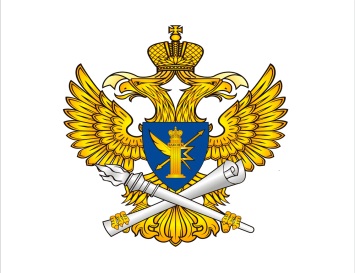 ФЕДЕРАЛЬНАЯ СЛУЖБАПО НАДЗОРУ В СФЕРЕ СВЯЗИ, ИНФОРМАЦИОННЫХ ТЕХНОЛОГИЙИ МАССОВЫХ КОММУНИКАЦИЙ(РОСКОМНАДЗОР)Отчето результатах деятельностиУправления Роскомнадзора по Тверской областиза 9 месяцев 2022 годаТверь2022Содержание Приложение: электронный файл «69 форма Сведения о наложенных ТО штрафах и состоянии их взыскания_3 квартал 2022».Сведения о выполнении полномочий, возложенных на Управление Роскомнадзора по Тверской областиПолномочия Управления Роскомнадзора по Тверской области установлены Положением об Управлении Федеральной службы по надзору в сфере связи, информационных технологий и массовых коммуникаций по Тверской области, утвержденным приказом руководителя Федеральной службы по надзору в сфере связи, информационных технологий и массовых коммуникаций от 25.01.2016 № 71 (далее Положение).Согласно информации, размещенной в Единой информационной системе Роскомнадзора (далее – ЕИС), на территории Тверской области по состоянию на 30.09.2022 года осуществляют деятельность 38119 юридических лиц, индивидуальных предпринимателей, физических лиц, являющихся субъектами контроля (надзора), осуществляемого Управлением:Динамика изменения количества субъектов контроля (надзора) на территории Тверской области за 9 месяцев 2022 года в сравнении с 9 месяцами 2021 года показана на диаграмме.1. Сведения о выполнении полномочий в сфере связи1.1. Ведение реестров и учета в сфере связи.Ведение реестра операторов, занимающих существенное положение в сети связи общего пользования.В соответствии с Административным регламентом Федеральной службы по надзору в сфере связи по исполнению государственной функции по ведению реестра операторов, занимающих существенное положение в сети связи общего пользования, утвержденным приказом Министерства информационных технологий и связи Российской Федерации от 15.12.2006 № 167, мероприятие проведено в марте 2022 года.В целях выполнения обязательных требований в области связи, содержащихся в Положении о ведении реестра операторов, занимающих существенное положение в сети связи общего пользования, утвержденного приказом Министерства информационных технологий и связи Российской Федерации от 19.05.2005 № 55, операторами связи, осуществляющими деятельность на территории Тверской области по оказанию услуг местной телефонной связи, за исключением услуг местной телефонной связи с использованием таксофонов и средств коллективного доступа, услуг внутризоновой телефонной связи, услуг междугородной и международной телефонной связи, были представлены по запросу Управления отчетные формы. Всего было представлено 36 форм.Представленные формы были проанализированы и внесены в ЕИС Роскомнадзора 15.03.2022 (срок внесения до 20.03.2022).В соответствии с Административным регламентом Федеральной службы по надзору в сфере связи по исполнению государственной функции по ведению реестра операторов, занимающих существенное положение в сети связи общего пользования, утвержденным приказом Министерства информационных технологий и связи Российской Федерации от 15.12.2006 № 167, мероприятия проведены в установленный срок.В 2021 году в ЕИС Роскомнадзора было загружено 38 форм.Осуществление функции ведения реестра операторов, занимающих существенное положение в сети связи общего пользования, в Управлении возложено на 1 сотрудника отдела контроля и надзора в сфере связи.Ведение учета зарегистрированных радиоэлектронных средств и высокочастотных устройств гражданского назначения.По состоянию на 30.09.2022 (30.09.2021) на территории Тверской области используются 20277 (19556) РЭС.Из них: 200 (202) юридических лица используют 20062 (19296) РЭС, 1 (1) индивидуальный предприниматель использует 1 (1) РЭС, 2 (19) владельца используют 2 (20) РЭС индивидуального пользования. На территории Тверской области 101 (111) владелец используют 212 (236) коллективных и индивидуальных любительских радиостанций.1 (1) владелец ВЧУ использует 3 (3) ВЧУ. Изменение показателей за 9 месяцев 2022 года в сравнении с аналогичным периодом 2021 года, составляет: по регистрации РЭС – снижение на 7 %, по прекращению РЭС – увеличение на 31 %.Исполнение данного полномочия возложено на двух сотрудников отдела контроля и надзора в сфере связи.Ведение учета выданных разрешений на применение                    франкировальных машин.Общее количество зарегистрированных франкировальных машин на территории Тверской области 25 шт., владелец всех франкировальных машин – АО «Почта России».Учёт выданных разрешений на применение франкировальных машин осуществлялся в соответствии с установленными требованиями. Все материалы и сведения размещены в соответствующих разделах ЕИС Роскомнадзора.За 9 месяцев 2022 года было выдано 2 разрешения на 2 франкировальные машины АО «Почта России». Было аннулировано 2 разрешения на применение 2 франкировальных машин. За 9 месяцев 2021 года разрешения не выдавались и не аннулировались.Исполнение данного полномочия возложено на 2 сотрудников отдела контроля и надзора в сфере связи.Надзор и контроль в сфере связи.Государственный контроль и надзор за выполнением операторами связи требований по внедрению системы оперативно-розыскных мероприятий.На территории Тверской области действует 98 операторов связи, подлежащих контролю (надзору) по исполнению полномочия.Управлением Роскомнадзора по Тверской области в отчетный период 2022 года с 07.02.2022 по 18.02.2022 проведена плановая выездная проверка Обособленного подразделения ПАО «ВымпелКом» в г. Тверь. По результатам выездной проверки нарушений обязательных требований не выявлено.Внеплановые мероприятия по контролю и надзору за выполнением операторами связи требований по внедрению системы оперативно-розыскных мероприятий, в отчетный период не проводились.В связи с принятием Управлением Роскомнадзора по Тверской области Решения от 14.03.2022 № 39 об отмене плановых контрольных (надзорных) мероприятий, запланированных на 2022 год во исполнение требований п. 5 постановления Правительства Российской Федерации от 10.03.2022 № 336                 «Об особенностях организации и осуществления государственного контроля (надзора), муниципального контроля», принято решение об отмене плановой выездной проверки в отношении филиала Публичного акционерного общества «Мобильные ТелеСистемы» в г. Твери, запланированной к проведению в период с 14.03.2022 по 25.03.2022. Отметки об отмене внесены в ЕИС 14.03.2022, проверка исключена 16.03.2022 из ЕРКНМ.Проверок (плановых и внеплановых) по контролю за исполнением данного полномочия за 9 месяцев 2022 года не проводилось.В отчетном периоде 2022 года Управлением рассмотрено 2 обращения прокуратуры Тверской области, а также материалы Управления Федеральной службы безопасности по Тверской области, о необеспечении операторами связи ООО ТРК «Интеграл» и ООО «РЕГИОНСВЯЗЬ» реализации требований к сетям и средствам связи для проведения оперативно-розыскных мероприятий. По результатам рассмотрения обращений, в соответствии с установленными полномочиями, Управлением вынесено 2 предостережения о недопустимости нарушения обязательных требований в отношении ООО ТРК «Интеграл» и                    ООО «РЕГИОНСВЯЗЬ» со сроком исполнения 24.10.2022.За аналогичный период 2021 года плановых и внеплановых проверок по контролю за исполнением данного раздела контроля не проводилось.Осуществление функции государственного контроля и надзора за выполнением операторами связи требований по внедрению системы оперативно-розыскных мероприятий возложено на 5 сотрудников отдела контроля и надзора в сфере связи.Государственный контроль и надзор за использованием в сети связи общего пользования, технологических сетях и сетях связи специального назначения (в случае их присоединения к сети связи общего пользования) средств связи, прошедших обязательное подтверждение соответствия установленным требованиямНа территории Тверской области действует 132 оператора связи, подлежащие контролю (надзору) по исполнению полномочия.Управлением Роскомнадзора по Тверской области в отчетный период 2022 года с 07.02.2022 по 18.02.2022 проведена плановая выездная проверка Обособленного подразделения ПАО «ВымпелКом» в г. Тверь. По результатам выездной проверки нарушений обязательных требований не выявлено.Внеплановые мероприятия по контролю и надзору за использованием в сети связи общего пользования, технологических сетях и сетях связи специального назначения (в случае их присоединения к сети связи общего пользования) средств связи, прошедших обязательное подтверждение соответствия установленным требованиям, в отчетный период не проводились.В связи с принятием Управлением Роскомнадзора по Тверской области Решения от 14.03.2022 № 39 об отмене плановых контрольных (надзорных) мероприятий, запланированных на 2022 год во исполнение требований п. 5 постановления Правительства Российской Федерации от 10.03.2022 № 336                    «Об особенностях организации и осуществления государственного контроля (надзора), муниципального контроля», принято решение об отмене плановой выездной проверки в отношении филиала Публичного акционерного общества «Мобильные ТелеСистемы» в г. Твери, запланированной к проведению в период с 14.03.2022 по 25.03.2022. Отметки об отмене внесены в ЕИС 14.03.2022, проверка исключена 16.03.2022 из ЕРКНМ.Проверок (плановых и внеплановых) по контролю за исполнением данного полномочия за 9 месяцев 2021 года не проводилось.Осуществление функции государственного контроля и надзора за использованием операторами связи средств связи, прошедших обязательное подтверждение соответствия установленным требованиям, возложено на 5 сотрудников отдела контроля и надзора в сфере связи.Государственный контроль и надзор за соблюдением операторами связи требований к метрологическому обеспечению оборудования, используемого для учета объема оказанных услуг (длительности соединения и объема трафика)На территории Тверской области действует 86 операторов связи, подлежащих контролю (надзору) по исполнению полномочия.Управлением Роскомнадзора по Тверской области в отчетный период,  с 07.02.2022 по 18.02.2022 проведена плановая выездная проверка Обособленного подразделения ПАО «ВымпелКом» в г. Тверь. По результатам выездной проверки нарушений обязательных требований не выявлено.В связи с принятием Управлением Роскомнадзора по Тверской области Решения от 14.03.2022 № 39 об отмене плановых контрольных (надзорных) мероприятий, запланированных на 2022 год во исполнение требований п. 5 постановления Правительства Российской Федерации от 10.03.2022 № 336                          «Об особенностях организации и осуществления государственного контроля (надзора), муниципального контроля», принято решение об отмене плановой выездной проверки в отношении филиала Публичного акционерного общества «Мобильные ТелеСистемы» в г. Твери, запланированной к проведению в период с 14.03.2022 по 25.03.2022. Отметки об отмене внесены в ЕИС 14.03.2022, проверка исключена 16.03.2022 из ЕРКНМ.Проверки за 9 месяцев 2021 года  не проводились.Осуществление функции государственного контроля и надзора за соблюдением операторами связи требований к метрологическому обеспечению оборудования, используемого для учета объема оказанных услуг (длительности соединения и объема трафика) возложено на 5 сотрудников отдела контроля и надзора в сфере связи. Государственный контроль и надзор за выполнением операторами связи требований к защите сетей связи от несанкционированного доступа к ним и передаваемой по ним информацииНа территории Тверской области действует 132 оператора связи, подлежащих контролю (надзору) по исполнению полномочия.В отчетном периоде проведена 1 плановая проверка в отношении обособленного подразделения ПАО «ВымпелКом» в г. Тверь (с 07.02.2022 по 18.02.2022).По результатам проведенной проверки нарушений в части соблюдения операторами связи требований к защите сетей связи от несанкционированного доступа к ним и передаваемой по ним информации не выявлено.В связи с принятием Управлением Роскомнадзора по Тверской области Решения от 14.03.2022 № 39 об отмене плановых контрольных (надзорных) мероприятий, запланированных на 2022 год во исполнение требований п. 5 постановления Правительства Российской Федерации от 10.03.2022 № 336 «Об особенностях организации и осуществления государственного контроля (надзора), муниципального контроля», принято решение об отмене плановой выездной проверки в отношении филиала Публичного акционерного общества «Мобильные ТелеСистемы» в г. Твери, запланированной к проведению в период с 14.03.2022 по 25.03.2022. Отметки об отмене внесены в ЕИС 14.03.2022, проверка исключена 16.03.2022 из ЕРКНМ.Внеплановые мероприятия по государственному контролю и надзору за соблюдением операторами связи требований к защите сетей связи от несанкционированного доступа к ним и передаваемой по ним информации не проводились.Проверок (плановых и внеплановых) по контролю за исполнением данного полномочия за 9 месяцев 2021 года не проводилось.Осуществление функции государственного контроля и надзора за соблюдением операторами связи требований к защите сетей связи от несанкционированного доступа к ним и передаваемой по ним информации возложено на 5 сотрудников отдела контроля и надзора в сфере связи.Государственный контроль и надзор за соблюдением нормативов частоты сбора письменной корреспонденции из почтовых ящиков, её обмена, перевозки и доставки, а также контрольных сроков пересылки почтовых отправлений и почтовых переводов денежных средствГосударственный контроль и надзор за соблюдением нормативов частоты сбора письменной корреспонденции из почтовых ящиков, ее обмена, перевозки и доставки, а также контрольных сроков пересылки почтовых отправлений и почтовых переводов денежных средств проводился в ходе планового наблюдения за соблюдением обязательных требований (мониторинг безопасности) в сфере почтовой связи в отношении Акционерного общества «Почта России».Вывод: Удельный вес письменной корреспонденции, пересылаемой в контрольные сроки по внутриобластному потоку, составил: 97.82 % (превышает установленный норматив 90 %).Контрольные сроки пересылки письменной корреспонденции по внутриобластному потоку соблюдаются.Письменная корреспонденция внутриобластного потокаПри осуществлении наблюдения за соблюдением сроков пересылки письменной корреспонденции Тверской области от административных центров муниципальных районов и иных поселений до города Тверь было отправлено (разослано) 150 контрольных писем, принято к учёту – 142 письма.Общий процент (%) пересылки письменной корреспонденции (контрольных писем) в контрольные сроки составил 93,66 %, т.е. из 142 учтённых контрольных писем, 133 письма пересылались в контрольный срок.Сведения о соблюдении нормативов частоты сбора письменной корреспонденции из почтовых ящиков, её обмена, перевозки и доставкиПри осуществлении наблюдения за соблюдением нормативов частоты сбора письменной корреспонденции из почтовых ящиков было отправлено (разослано):- 300 контрольных писем через почтовые ящики, расположенные на территории города Тверь,- 150 контрольных писем через почтовые ящики, расположенные в административных центрах муниципальных районов и иных поселений, на внутригородской территории административного центра субъекта Российской Федерации – города Тверь.Из отправленных 150 контрольных писем внутриобластного потока не вернулось 5 писем, из 300 контрольных писем межобластного потока не вернулось 13 писем.Таким образом, всего учтено 432 возвратившихся почтовых отправления, из них 27 писем поступило с нарушением нормативов частоты сбора письменной корреспонденции из почтовых ящиков г.г. Калязин, Тверь. При контроле нормативов частоты сбора письменной корреспонденции из почтовых ящиков замедление на выемке составило от 1 до 14 дней, что является нарушением п. 2 Нормативов частоты сбора из почтовых ящиков, обмена, перевозки и доставки письменной корреспонденции, а также контрольных сроков пересылки письменной корреспонденции, утвержденных приказом Министерства цифрового развития, связи и массовых коммуникаций Российской Федерации от 04.06.2018 № 257 (действующих до 01.09.2022); п. 1 Нормативов частоты сбора из почтовых ящиков, обмена, перевозки и доставки письменной корреспонденции, а также контрольных сроков пересылки письменной корреспонденции, утвержденных приказом Министерства цифрового развития, связи и массовых коммуникаций Российской Федерации от 29.04.2022 № 400 (действуют с 01.09.2022).Сведения о соблюдении контрольных сроков пересылки письменной корреспонденции и установленных сроков прохождения почтовых отправлений EMS межобластного потокаВывод: Удельный вес письменной корреспонденции, пересылаемой в контрольные сроки по межобластному потоку, составил: 88,24% (ниже установленного норматива 90 %).Контрольные сроки пересылки письменной корреспонденции по межобластному потоку не соблюдаются.При осуществлении наблюдения за соблюдением сроков пересылки письменной корреспонденции между городами федерального значения, административными центрами субъектов Российской Федерации (межобластной поток), а именно из города Тверь до административных центров субъектов Российской Федерации, было разослано 300 контрольных писем, принято к учёту – 265 писем.При осуществлении наблюдения за соблюдением сроков пересылки письменной корреспонденции между городами федерального значения, административными центрами субъектов Российской Федерации (межобластной поток), а именно из административных центров субъектов Российской Федерации до города Тверь был проведён учёт, исследование и анализ письменной корреспонденции, поступившей непосредственно в адрес Управления Роскомнадзора по Тверской области.В период проведения наблюдения с 04.07.2022 по 23.09.2022 учтено 347 писем, в контрольный срок поступило 298 писем (85,88%).Замедлено на пересылке: 49 писем.Таким образом, в ходе проведения наблюдения за соблюдением контрольных сроков пересылки письменной корреспонденции межобластного потока выявлено несоблюдение контрольных сроков пересылки 49 писем, поступивших в город Тверь.В ходе проведения наблюдения за соблюдением контрольных сроков пересылки письменной корреспонденции межобластного потока выявлено:а) несоблюдение контрольных сроков пересылки письменной корреспонденции, поступившей в Тверь из городов:- Москва – в КС прошло 94% писем;- Казань – в КС прошло 90,91% писем;- Санкт-Петербург – в КС прошло 87,5% писем;- Новосибирск – в КС прошло 83,33% писем;- Архангельск, Нижний Новгород, Пермь – в КС прошло 80% писем;- Биробиджан, Иркутск, Нальчик, Калининград, Омск, – в КС прошло 75% писем;- Барнаул, Краснодар, Оренбург, Саратов, Ставрополь – в КС прошло 66,67% писем;- Волгоград, Томск – в КС прошло 60 % писем;- Воронеж, Магадан, Владивосток, Якутск, Ростов – в КС прошло 50% писем;- Горно-Алтайск, Владикавказ – в КС прошло 33,33% писем;- Абакан, Тюмень – в КС прошло 25 % писем;- Сегежа, Петрозаводск– в КС прошло 16,67% писем.б) несоблюдение контрольных сроков пересылки письменной корреспонденции отправленной из Твери в города:- Нижний Новгород, Великий Новгород, Псков, Майкоп, Тула – в КС прошло 75% писем;- Пенза, Махачкала, Санкт-Петербург, Южно-Сахалинск, Тюмень – в КС прошло 66,67% писем;- Пермь – в КС прошло 50% писем;- Брянск, Абакан – в КС прошло 25% писем;- Мурманск, Владикавказ – в КС прошло 0% писем.Сведения представлены установленным порядком в Управление Роскомнадзора по Центральному федеральному округу для принятия решения.Государственный контроль и надзор за соблюдением нормативов частоты сбора письменной корреспонденции из почтовых ящиков, её обмена, перевозки и доставки, а также контрольных сроков пересылки почтовых отправлений и почтовых переводов денежных средств возложен на 1 сотрудника отдела контроля и надзора в сфере связи.Государственный контроль и надзор за соблюдением операторами связи требований к оказанию услуг связиНа территории Тверской области действует 132 оператора связи, подлежащие контролю (надзору) по исполнению полномочия.Управлением Роскомнадзора по Тверской области за 9 месяцев 2022 года проведена 1 плановая проверка Публичного акционерного общества «Вымпел-Коммуникации» в период с 07.02.2022 по 18.02.2022. При проведении проверки нарушений действующего законодательства в области связи не выявлено.В связи с принятием Управлением Роскомнадзора по Тверской области Решения от 14.03.2022 № 39 об отмене плановых контрольных (надзорных) мероприятий, запланированных на 2022 год во исполнение требований п. 5 постановления Правительства Российской Федерации от 10.03.2022 № 336 «Об особенностях организации и осуществления государственного контроля (надзора), муниципального контроля», принято решение об отмене плановой выездной проверки в отношении филиала Публичного акционерного общества «Мобильные ТелеСистемы» в г. Твери, запланированной к проведению в период с 14.03.2022 по 25.03.2022. Отметки об отмене внесены в ЕИС 14.03.2022, проверка исключена 16.03.2022 из ЕРКНМ.В соответствии с Планом деятельности Управления Федеральной службы по надзору в сфере связи, информационных технологий и массовых коммуникаций по Тверской области на 2022 год, утвержденным приказом руководителя Управления от 29.11.2021 № 228, за 9 месяцев 2022 года проведены 6 мероприятий наблюдения за соблюдением обязательных требований (мониторинг безопасности): 3 – в отношении АО «Почта России» и 3 – в отношении ПАО «Ростелеком».По результатам проведенных мероприятий выявлены нарушения по ч. 3 ст. 14.1 и ст. 9.13 КоАП РФ, в отношении виновных лиц составлено 2 протокола об административном правонарушении и направлено 8 предостережений о недопустимости нарушения обязательных требований.За 9 месяцев 2021 года по результатам мероприятий систематического наблюдения были выявлены нарушения по ч. 3 ст. 14.1 и ст. 9.13 КоАП РФ, в отношении виновных лиц было составлено 33 протокола об административных правонарушениях.Осуществление функции государственного контроля и надзора за соблюдением операторами связи требований к оказанию услуг связи возложено на 5 сотрудников отдела контроля и надзора в сфере связи.Государственный контроль и надзор за соблюдением требований к порядку использования франкировальных машин и выявления франкировальных машин, не разрешенных к использованиюГосударственный контроль и надзор за соблюдением требований к порядку использования франкировальных машин и выявления франкировальных машин, не разрешенных к использованию, проводился в ходе мероприятия наблюдения за соблюдением обязательных требований (мониторинг безопасности) в сфере почтовой связи в отношении АО «Почта России».В период проведения мероприятия наблюдения за соблюдением обязательных требований (мониторинг безопасности) в сфере почтовой связи в отношении АО «Почта России» осуществлялся контроль за соблюдением порядка использования франкировальных машин и выявлением франкировальных машин, не разрешенных для использования. Контроль производился визуальным методом при исследовании и анализе конвертов, поступивших в Управление Роскомнадзора по Тверской области, а именно путём: сопоставления оттиска клише франкировальной машины с оттиском в разрешении; сопоставления оттиска тарификатора ГЗПО; франкировальной машины с действующими тарифами; выявления оттисков ГЗПО, отсутствующих в выданных разрешениях. Нарушений обязательных требований и норм не выявлено.Государственный контроль и надзор за соблюдением требований к порядку использования франкировальных машин и выявления франкировальных машин, не разрешенных к использованию, возложен на 2 сотрудников отдела контроля и надзора в сфере связи.1.2.8. Государственный контроль и надзор за соблюдением требований к построению сетей электросвязи и почтовой связи, требований к проектированию, строительству, реконструкции и эксплуатации сетей и сооружений связиНа территории Тверской области действует 132 оператора связи, подлежащие контролю (надзору) по исполнению полномочия.Управлением Роскомнадзора по Тверской области за 9 месяцев 2022 года с 07.02.2022 по 18.02.2022 проведена плановая выездная проверка Обособленного подразделения ПАО «ВымпелКом» в г. Тверь. По результатам выездной проверки нарушений обязательных требований не выявлено.В связи с принятием Управлением Роскомнадзора по Тверской области Решения от 14.03.2022 № 39 об отмене плановых контрольных (надзорных) мероприятий, запланированных на 2022 год во исполнение требований п. 5 постановления Правительства Российской Федерации от 10.03.2022 № 336                   «Об особенностях организации и осуществления государственного контроля (надзора), муниципального контроля», принято решение об отмене плановой выездной проверки в отношении филиала Публичного акционерного общества «Мобильные ТелеСистемы» в г. Твери, запланированной к проведению в период с 14.03.2022 по 25.03.2022. Отметки об отмене внесены в ЕИС 14.03.2022, проверка исключена 16.03.2022 из ЕРКНМ.Плановых и внеплановых проверок юридических лиц (их филиалов, представительств, обособленных структурных подразделений) и индивидуальных предпринимателей Управлением Роскомнадзора по Тверской области в аналогичном периоде 2021 года не проводилось.Осуществление функции государственного контроля и надзора за соблюдением требований к построению сетей электросвязи и почтовой связи, требований к проектированию, строительству, реконструкции и эксплуатации сетей и сооружений связи возложено на 5 сотрудников отдела контроля и надзора в сфере связи.1.2.9. Государственный контроль и надзор за соблюдением установленных лицензионных условий и требований (далее - лицензионные условия) владельцами лицензий на деятельность по оказанию услуг в области связиНа территории Тверской области действует 132 оператора связи, подлежащие контролю (надзору) по исполнению полномочия.Управлением Роскомнадзора по Тверской области за 9 месяцев 2022 года с 07.02.2022 по 18.02.2022 проведена плановая выездная проверка Обособленного подразделения ПАО «ВымпелКом»в г. Тверь. По результатам выездной проверки нарушений обязательных требований не выявлено.За 9 месяцев 2021 года по результатам проверок в отношении Тверского регионального отделения Северо-Западного филиала Публичного акционерного общества «МегаФон», Обособленного подразделения Публичного акционерного общества «ВымпелКом», Филиала Публичного акционерного общества «Мобильные ТелеСистемы» в г. Тверь нарушений не выявлено. В отношении ООО «Т2 Мобайл» и должностного лица ООО «Т2 Мобайл» составлено 2 протокола об административном правонарушении, предусмотренного ч. 3 ст. 14.1 КоАП РФ, выдано Предписание об устранении выявленного нарушения, срок устранения нарушения 10.12.2021.Во исполнение Регламента взаимодействия между Роскомнадзором и Минцифры России при осуществлении контроля и надзора за исполнением операторами сети связи общего пользования требований об обязательных отчислениях (неналоговых платежах) в резерв универсального обслуживания,                   за 9 месяцев 2022 года отработано 5 сообщений, поступивших из Минцифры России. По результатам рассмотрения обращения и анализа представленных материалов составлено 12 протоколов об административных правонарушениях, предусмотренных ч. 3 ст. 14.1 КоАП РФ. Поступило 4 решения суда об отказе в привлечении к административной ответственности в связи с истечением сроков давности привлечения к ответственности.Кроме того, составлено 29 определений об отказе в возбуждении дела об административном правонарушении.За 9 месяцев 2021 года было отработано 1 сообщение по 7 операторам связи, поступившее из Федерального агентства связи (Россвязь). По результатам рассмотрения обращения и анализа представленных материалов были составлены 8 протоколов об административных правонарушениях, предусмотренных ч. 3 ст. 14.1 КоАП. Решения судов об отказе в привлечении к административной ответственности отсутствовали.Кроме того, за отчетный период 2021 года было вынесено 2 определения об отказе в возбуждении дела об административном правонарушении.1 сообщение по 1 оператору связи было перенаправлено в Управление Роскомнадзора по Северо-Западному федеральному округу по местонахождению оператора связи.При осуществлении контроля и надзора за исполнением операторами связи требований по ограничению доступа к запрещенным ресурсам сети «Интернет», в течение 9 месяцев 2022 года от филиала ФГУП «ГРЧЦ» в Центральном федеральном округе материалы о неисполнении требований операторами связи по ограничению доступа к запрещенным Интернет-ресурсам не поступали. За 9 месяцев 2021 года при осуществлении контроля и надзора за исполнением операторами связи требований по ограничению доступа к запрещенным ресурсам сети «Интернет» Управлением было составлено 2 протокола по ч. 2 ст. 13.34 КоАП в отношении юридического и должностного лица ООО «РЕГИОНСВЯЗЬ» и 2 протокола по ч. 1 ст. 13.34 КоАП РФ в отношении юридического и должностного лица ООО «Редкино.нэт».Государственный контроль и надзор за соблюдением установленных лицензионных условий и требований владельцами лицензий на деятельность по оказанию услуг в области связи возложен на 5 сотрудников отдела контроля и надзора в сфере связи.1.2.10. Государственный контроль и надзор за соблюдением операторами связи требований к пропуску трафика и его маршрутизацииНа территории Тверской области действует 28 операторов связи, подлежащих контролю (надзору) по исполнению полномочия.В отчетном периоде проведена 1 плановая проверка в отношении обособленного подразделения ПАО «ВымпелКом» в г. Тверь (с 07.02.2022 по 18.02.2022).По результатам проведенной проверки нарушений в части соблюдения операторами связи требований к пропуску трафика и его маршрутизации не выявлено.В связи с принятием Управлением Роскомнадзора по Тверской области Решения от 14.03.2022 № 39 об отмене плановых контрольных (надзорных) мероприятий, запланированных на 2022 год во исполнение требований п. 5 постановления Правительства Российской Федерации от 10.03.2022 № 336 «Об особенностях организации и осуществления государственного контроля (надзора), муниципального контроля», принято решение об отмене плановой выездной проверки в отношении филиала Публичного акционерного общества «Мобильные ТелеСистемы» в г. Твери, запланированной к проведению в период с 14.03.2022 по 25.03.2022. Отметки об отмене внесены в ЕИС 14.03.2022, проверка исключена 16.03.2022 из ЕРКНМ.Внеплановые мероприятия по государственному контролю и надзору за соблюдением операторами связи требований к пропуску трафика и его маршрутизации в отчетный период не проводились.Проверок (плановых и внеплановых) по контролю за исполнением данного полномочия за 9 месяцев 2021 года не проводилось.Осуществление функции государственного контроля и надзора за соблюдением операторами связи требований к пропуску трафика и его маршрутизации возложено на 2 сотрудников отдела контроля и надзора в сфере связи.1.2.11. Государственный контроль и надзор за соблюдением требований к порядку распределения ресурса нумерации единой сети электросвязи Российской ФедерацииНа территории Тверской области действует 28 операторов связи, подлежащих контролю (надзору) по исполнению полномочия.В отчетном периоде проведена 1 плановая проверка в отношении обособленного подразделения ПАО «ВымпелКом» в г. Тверь (с 07.02.2022 по 18.02.2022).По результатам проведенной проверки нарушений в части соблюдения требований к порядку распределения ресурса нумерации единой сети электросвязи Российской Федерации не выявлено.В связи с принятием Управлением Роскомнадзора по Тверской области Решения от 14.03.2022 № 39 об отмене плановых контрольных (надзорных) мероприятий, запланированных на 2022 год во исполнение требований п. 5 постановления Правительства Российской Федерации от 10.03.2022 № 336 «Об особенностях организации и осуществления государственного контроля (надзора), муниципального контроля», принято решение об отмене плановой выездной проверки в отношении филиала Публичного акционерного общества «Мобильные ТелеСистемы» в г. Твери, запланированной к проведению в период с 14.03.2022 по 25.03.2022. Отметки об отмене внесены в ЕИС 14.03.2022, проверка исключена 16.03.2022 из ЕРКНМ.Внеплановые мероприятия по государственному контролю и надзору за соблюдением требований к порядку распределения ресурса нумерации единой сети электросвязи Российской Федерации в отчетный период не проводились.Проверок (плановых и внеплановых) по контролю за исполнением данного полномочия за 9 месяцев 2021 года не проводилось.Осуществление функции государственного контроля и надзора за соблюдением требований к порядку распределения ресурса нумерации единой сети электросвязи Российской Федерации возложено на 2 сотрудников отдела контроля и надзора в сфере связи.1.2.12. Государственный контроль и надзор за соблюдением операторами связи требований к использованию выделенного им ресурса нумерации в соответствии с установленным порядком использования ресурса нумерации единой сети электросвязи Российской ФедерацииНа территории Тверской области действует 28 операторов связи, подлежащих контролю (надзору) по исполнению полномочия.В отчетном периоде проведена 1 плановая проверка в отношении обособленного подразделения ПАО «ВымпелКом» в г. Тверь (с 07.02.2022 по 18.02.2022).По результатам проведенной проверки нарушений в части соблюдения операторами связи требований к использованию выделенного им ресурса нумерации не выявлено.В связи с принятием Управлением Роскомнадзора по Тверской области Решения от 14.03.2022 № 39 об отмене плановых контрольных (надзорных) мероприятий, запланированных на 2022 год во исполнение требований п. 5 постановления Правительства Российской Федерации от 10.03.2022 № 336 «Об особенностях организации и осуществления государственного контроля (надзора), муниципального контроля», принято решение об отмене плановой выездной проверки в отношении филиала Публичного акционерного общества «Мобильные ТелеСистемы» в г. Твери, запланированной к проведению в период с 14.03.2022 по 25.03.2022. Отметки об отмене внесены в ЕИС 14.03.2022, проверка исключена 16.03.2022 из ЕРКНМ.Внеплановые мероприятия по государственному контролю и надзору за соблюдением операторами связи требований к использованию выделенного им ресурса нумерации в соответствии с установленным порядком использования ресурса нумерации единой сети электросвязи Российской Федерации в отчетный период не проводились.Проверок (плановых и внеплановых) по контролю за исполнением данного полномочия за 9 месяцев  2021 года не проводилось.Осуществление функции государственного контроля и надзора за соблюдением операторами связи требований к использованию выделенного им ресурса нумерации в соответствии с установленным порядком использования ресурса нумерации единой сети электросвязи Российской Федерации возложено на 2 сотрудников отдела контроля и надзора в сфере связи.1.2.13. Государственный контроль и надзор за соблюдением организациями почтовой связи порядка фиксирования, хранения и представления информации о денежных операциях, подлежащих контролю в соответствии с законодательством Российской Федерации, а также организации ими внутреннего контроляГосударственный контроль и надзор за соблюдением организациями почтовой связи порядка фиксирования, хранения и представления информации о денежных операциях, подлежащих контролю в соответствии с законодательством Российской Федерации, а также организации ими внутреннего контроля,                     за 9 месяцев 2022 года, в виде ежегодной проверки УФПС Тверской области – филиала АО «Почта России», не проводился. В соответствии с ч. 5 ст. 9.1 Федерального закона от 07.08.2001 № 115-ФЗ  принято постановление Правительства Российской Федерации от 19.02.2022 № 219 «Об утверждении Положения о контроле (надзоре) в сфере противодействия легализации (отмыванию) доходов, полученных преступным путем, финансированию терроризма и финансированию распространения оружия массового уничтожения» (далее – Положение).Положением предусмотрено принятие ряда нормативных правовых актов, определяющих порядок проведения контрольных мероприятий (проверок), осуществляемых органами контроля. Упомянутые нормативные правовые акты находятся в стадии разработки.В связи с вышеизложенным и на основании указания заместителя руководителя Роскомнадзора от 08.06.2022 № 07ТО-56842, приказа руководителя Управления Роскомнадзора по Тверской области плановая проверка в отношении АО «Почта России» ИНН 7724490000 в сфере ПОД/ФТ, запланированная к проведению в период с 20.06.2022 по 15.07.2022, перенесена на период с 21.11.2022 по 16.12.2022.За 9 месяцев 2022 года внеплановых проверок в сфере ПОД/ФТ не планировалось и не проводилось, обращений граждан и юридических лиц не поступало.За 9 месяцев 2021 года Управлением Роскомнадзора по Тверской области была проведена плановая выездная проверка в отношении УФПС Тверской области – филиала АО «Почта России», предусмотренная Планом деятельности Управления на 2021 год.Проверка проводилась в рамках государственного контроля (надзора) в сфере связи за соблюдением организациями федеральной почтовой связи порядка фиксирования, хранения и предоставления информации о денежных операциях, подлежащих в соответствии с законодательством Российской Федерации контролю, а также организацией ими внутреннего контроля (ПОД/ФТ).Нарушений по результатам проверки выявлено не было.Исполнение данного полномочия возложено на трех сотрудников отдела контроля и надзора в сфере связи.1.2.14. Государственный контроль и надзор за соблюдением пользователями радиочастотного спектра требований к порядку его использования, норм и требований к параметрам излучения (приема) радиоэлектронных средств и высокочастотных устройств гражданского назначенияПо состоянию на 30.09.2022 (30.09.2021) на территории Тверской области используются 20277 (19556) РЭС.Из них: 200 (202) юридических лица используют 20062 (19296) РЭС, 1 (1) индивидуальный предприниматель использует 1 (1) РЭС, 2 (19) владельца используют 2 (20) РЭС индивидуального пользования. На территории Тверской области 101 (111) владелец используют 212 (236) коллективных и индивидуальных любительских радиостанций.За 9 месяцев 2022 год (2021 год) по результатам контрольно-надзорных мероприятий выявлено 202 (122) нарушения обязательных требований в области связи (правил использования радиочастот, правил регистрации РЭС и разрешенных в установленном порядке параметров радиоизлучений), составлены 46 (139) протоколов и выдано 0 (0) предписания об устранении выявленных нарушений; сумма наложенных штрафов составила 432100 руб. (1380600 руб.). Основные причины нарушений правил использования радиочастот и правил регистрации РЭС: использование в сетях сухопутной подвижной радиосвязи маломощных ретрансляторов и маломощных базовых станций владельцами этих РЭС с нарушением требований решения ГКРЧ от 19.12.2012 № 12-16-02; использование радиочастот РЭС подвижной радиотелефонной связи без соответствующих разрешений; использование радиочастот и РЭС беспроводного широкополосного доступа без соответствующих разрешений и регистрации. Последствия нарушений правил использования радиочастот и регистрации РЭС: использование радиочастот без соответствующих разрешений или с нарушениями условий их использования приводит к нарушению норм электромагнитной совместимости и созданию радиопомех в первую очередь РЭС сетей сухопутной подвижной радиотелефонной связи.Доведение до владельцев РЭС и пользователей радиочастотного спектра информации о вновь принятых нормативных документах и об изменениях в нормативно-технических документах осуществлялось с помощью сайта Управления, в ходе составления протоколов об административных правонарушениях, доведением информации до владельцев РЭС и пользователей с помощью информационных разъяснительных писем, в личных беседах.Исполнение данного полномочия возложено на трех сотрудников отдела контроля и надзора в сфере связи.1.2.15. Государственный контроль и надзор за соблюдением пользователями радиочастотного спектра требований к порядку его использования, норм и требований к параметрам излучения (приема) радиоэлектронных средств и высокочастотных устройств гражданского назначения, включая надзор с учетом сообщений (данных), полученных в процессе проведения радиочастотной службой радиоконтроляПо состоянию на 30.09.2022 (30.09.2021) на территории Тверской области используются 20277 (19556) РЭС.Из них: 200 (202) юридических лица используют 20062 (19296) РЭС, 1 (1) индивидуальный предприниматель использует 1 (1) РЭС, 2 (19) владельца используют 2 (20) РЭС индивидуального пользования. На территории Тверской области 101 (111) владелец используют 212 (236) коллективных и индивидуальных любительских радиостанций.1 (1) владелец ВЧУ использует 3 (3) ВЧУ. Взаимодействие Управления с предприятием радиочастотной службы осуществляется:при планировании проверок, мероприятий по наблюдению за соблюдением обязательных требований (мониторинг безопасности) и мероприятий по радиоконтролю;при поступлении на предприятия радиочастотной службы или в их филиалы заявок территориального органа Роскомнадзора на проведение внеплановых мероприятий по радиоконтролю;при поступлении в территориальные органы Роскомнадзора сообщений (данных), полученных в процессе проведения предприятиями радиочастотной службы (филиалами) радиоконтроля;при введении временных запретов (ограничений) на излучения РЭС и проверке их выполнения;при поступлении в территориальные органы Роскомнадзора информации о наличии радиопомех;при участии представителей предприятия радиочастотной службы (филиала), в проведении проверок, мероприятий по контролю в области связи, не связанных с взаимодействием с юридическими и физическими лицами, и мероприятий по наблюдению за соблюдением обязательных требований (мониторинг безопасности);при информационном обмене;при проведении совещаний по вопросам, затрагивающим совместные сферы деятельности. За 9 месяцев 2022 года (2021 года) поступило 124 (82) сообщений о нарушениях обязательных требований в области связи (правил использования радиочастот, правил регистрации РЭС и разрешенных в установленном порядке параметров радиоизлучений), составлены 46 (139) протоколов и выдано 0 (0) предписания об устранении выявленных нарушений; сумма наложенных штрафов составляет 432100 руб. (1380600 руб.). Доведение до владельцев РЭС и пользователей радиочастотного спектра информации о вновь принятых нормативных документах и об изменениях в нормативно-технических документах осуществлялось с помощью сайта Управления, уведомительных писем и телефонных переговоров.Исполнение данного полномочия возложено на трех сотрудников отдела контроля и надзора в сфере связи.1.2.16. Государственный контроль и надзор за соблюдением требований к присоединению сетей электросвязи к сети связи общего пользования, в том числе к условиям присоединенияНа территории Тверской области действует 105 операторов связи, подлежащих контролю (надзору) по исполнению полномочия.В отчетном периоде проведена 1 плановая проверка в отношении обособленного подразделения ПАО «ВымпелКом» в г. Тверь (с 07.02.2022 по 18.02.2022).В связи с принятием Управлением Роскомнадзора по Тверской области Решения от 14.03.2022 № 39 об отмене плановых контрольных (надзорных) мероприятий, запланированных на 2022 год во исполнение требований п. 5 постановления Правительства Российской Федерации от 10.03.2022 № 336 «Об особенностях организации и осуществления государственного контроля (надзора), муниципального контроля», принято решение об отмене плановой выездной проверки в отношении филиала Публичного акционерного общества «Мобильные ТелеСистемы» в г. Твери, запланированной к проведению в период с 14.03.2022 по 25.03.2022. Отметки об отмене внесены в ЕИС 14.03.2022, проверка исключена 16.03.2022 из ЕРКНМ.По результатам проведенной проверки, нарушений в части соблюдения оператором связи требований к присоединению сетей электросвязи к сети связи общего пользования, в том числе к условиям присоединения, не выявлено.Внеплановые мероприятия по государственному контролю и надзору за соблюдением требований к присоединению сетей электросвязи к сети связи общего пользования, в том числе к условиям присоединения в отчетный период не проводились.Проверок (плановых и внеплановых) по контролю за исполнением данного полномочия за 9 месяцев 2021 года не проводилось.Государственный контроль и надзор за соблюдением требований к присоединению сетей электросвязи к сети связи общего пользования, в том числе к условиям присоединения осуществляется 4 должностными лицами отдела контроля и надзора в сфере связи.1.2.17. Рассмотрение обращений операторов связи по вопросам присоединения сетей электросвязи и взаимодействия операторов связи, принятие по ним решения и выдача предписания в соответствии с федеральным закономНа территории Тверской области услуги связи оказывают 105 операторов связи.Рассмотрение обращений операторов связи по вопросам присоединения сетей электросвязи и взаимодействия операторов связи, принятие по ним решения и выдача предписания в соответствии с федеральным законом, производится в соответствии с Административным регламентом, утвержденным приказом Федеральной службы по надзору в сфере связи, информационных технологий и массовых коммуникаций от 31.10.2018 № 160.За 9 месяцев 2022 года обращений от операторов связи не поступало, нарушения не выявлены.За 9 месяцев 2021 года обращений от операторов связи по вопросам присоединения сетей электросвязи также не поступало.Государственный контроль и надзор за соблюдением требований к присоединению сетей электросвязи к сети связи общего пользования, в том числе к условиям присоединения осуществляется 1 должностным лицом отдела контроля и надзора в сфере связи.Разрешительная деятельность в сфере связи.Выдача разрешений на применение франкировальных машинЗа 9 месяцев 2022 года Управлением проведено: 24.01.2022 выездное обследование 1 франкировальной машины модели DM 1000 на предмет проверки сведений, содержащихся в заявлении о выдаче разрешения на применение указанной франкировальной машины АО «Почта России». По результатам проверки выдано 1 разрешение на применение ФМ. 11.04.2022 выездное обследование 1 франкировальной машины модели DM 1000 на предмет проверки сведений, содержащихся в заявлении о выдаче разрешения на применение указанной франкировальной машины АО «Почта России». По результатам проверки выдано 1 разрешение на применение ФМ.За 9 месяцев 2021 года заявлений от владельцев франкировальных машин на переоформление (выдачу разрешений на применение) ФМ в Управление не поступало, обследований франкировальных машин не проводилось.Исполнение данного полномочия возложено на 1 сотрудника отдела контроля и надзора в сфере связи.Выдача разрешений на судовые радиостанции, используемые на морских судах, судах внутреннего плавания и судах смешанного (река-море) плавания.По состоянию на 30.09.2022 (30.09.2021) на территории Тверской области используются 20277 (19556) РЭС.Из них: 200 (202) юридических лица используют 20062 (19296) РЭС, 1 (1) индивидуальный предприниматель использует 1 (1) РЭС, 2 (19) владельца используют 2 (20) РЭС индивидуального пользования. На территории Тверской области 101 (111) владелец используют 212 (236) коллективных и индивидуальных любительских радиостанций.1 (1) владелец ВЧУ использует 3 (3) ВЧУ. Изменение показателей за 9 месяцев 2022 года в сравнении с аналогичным периодом 2021 года, составляет: по регистрации РЭС – снижение на 7 %, по прекращению РЭС – увеличение на 31 %.Результаты выдачи разрешений на судовые радиостанции за 9 месяцев 2021 и 2022 года представлены в таблице: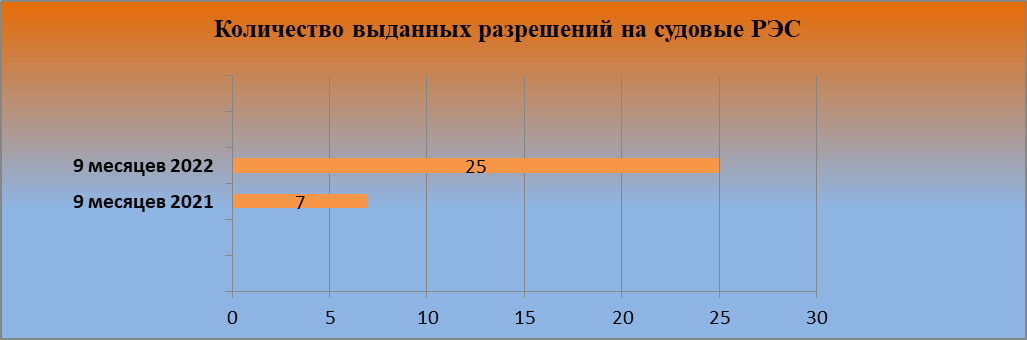 Исполнение данного полномочия возложено на 1 сотрудника отдела контроля и надзора в сфере связи.Регистрация радиоэлектронных средств и высокочастотных устройств гражданского назначения.По состоянию на 30.09.2022 (30.09.2021) на территории Тверской области используются 20277 (19556) РЭС.Из них: 200 (202) юридических лица используют 20062 (19296) РЭС, 1 (1) индивидуальный предприниматель использует 1 (1) РЭС, 2 (19) владельца используют 2 (20) РЭС индивидуального пользования. На территории Тверской области 101 (111) владелец используют 212 (236) коллективных и индивидуальных любительских радиостанций.1 (1) владелец ВЧУ использует 3 (3) ВЧУ. Изменение показателей за 9 месяцев 2022 года в сравнении с аналогичным периодом 2021 года, составляет: по регистрации РЭС – снижение на 7 %, по прекращению РЭС – увеличение на 31 %.Сведения о работе по регистрации РЭС:Исполнение данного полномочия возложено на двух сотрудников отдела контроля и надзора в сфере связи.Участие в работе приемочных комиссий по вводу в эксплуатацию сооружений связи.За 9 месяцев 2022 года принято участие в работе 4 приемочных комиссий операторов связи по вводу в эксплуатацию сетей (фрагментов сетей) связи.Заключения о невозможности ввода в эксплуатацию сетей (фрагментов сетей) электросвязи за 9 месяцев 2022 года операторам связи не выдавались.Анализ сведений о субъектах и предметах надзора в сфере связи и динамике их измененийНа территории Тверской области:- количество лицензий на оказание услуг связи в сравнении с аналогичным периодом прошлого года уменьшилось на 4,4 % и составило 7800 лицензий; - количество операторов, предоставляющих услуги связи на территории Тверской области в сравнении с аналогичным периодом 2021 года, незначительно уменьшилось с 137 до 132;- количество владельцев технологических систем связи, использующих радиочастотный спектр, осталось в прежнем уровне и составило 127 владельцев; - количество РЭС увеличилось на 3,69 % и составило 20277 единиц;- количество ВЧУ осталось в прежнем уровне и составило 3 единицы;- количество франкировальных машин осталось в прежнем уровне и составляет 25 единиц.Вывод: в части субъектов и предметов надзора в сфере связи нагрузка на одного сотрудника отдела контроля и надзора в сфере связи в отчетном периоде изменилась незначительно.Результаты работы Управления Роскомнадзора по Тверской области по мониторингу ситуации, связанной с эксплуатацией АС «Ревизор»Во исполнение Регламента взаимодействия между Роскомнадзором и ФГУП «ГРЧЦ» при осуществлении контроля и надзора за исполнением операторами связи требований по ограничению доступа к запрещённым ресурсам сети «Интернет» от ФГУП «ГРЧЦ» за 9 месяцев 2022 года материалы о неисполнении требований операторами связи по ограничению доступа к запрещённым Интернет-ресурсам в Управление не поступали. За 9 месяцев 2021 года материалы о неисполнении требований операторами связи по ограничению доступа к запрещённым Интернет-ресурсам в Управление также не поступали.Результаты работы по вопросам, связанным с взаимодействием с предприятиями радиочастотной службы при осуществлении контрольно-надзорной деятельностиВзаимодействие Управления с предприятием радиочастотной службы осуществляется:- при планировании проверок, мероприятий систематического наблюдения и мероприятий по радиоконтролю;- при поступлении на предприятия радиочастотной службы или в их филиалы заявок территориального органа Роскомнадзора на проведение внеплановых мероприятий по радиоконтролю;- при поступлении в территориальные органы Роскомнадзора сообщений (данных), полученных в процессе проведения предприятиями радиочастотной службы (филиалами) радиоконтроля;- при введении временных запретов (ограничений) на излучения РЭС и проверке их выполнения;- при поступлении в территориальные органы Роскомнадзора информации о наличии радиопомех;- при информационном обмене;- при проведении совещаний по вопросам, затрагивающим совместные сферы деятельности. За 9 месяцев 2022 года (2021 года) от Управления по Тверской области филиала ФГУП «ГРЧЦ» в Центральном федеральном округе получены 124 (82) сообщений о признаках нарушений обязательных требований в области связи при использовании радиочастотного спектра и РЭС. Все сообщения рассмотрены, приняты меры в соответствии с действующим законодательством. Выявлены 202 (122) нарушений обязательных требований в области связи (правил использования радиочастот, правил регистрации), составлены 46 (139) протоколов; сумма наложенных штрафов составила 432100 руб. (1320000 руб.).Сведения об осуществлении приема граждан и обеспечения своевременного и полного рассмотрения устных и письменных обращений граждан, принятия по ним решений и направления заявителям ответов в установленный законодательством Российской Федерации срок.За 9 месяцев 2022 года в Управление поступило всего 1196 обращений граждан, что на 112 обращений больше, чем за тот же период в 2021 году, из них в сфере связи – 166, что на 73 обращения меньше, чем за тот же период 2021 года. Поступившие обращения можно разделить по группам:- вопросы по пересылке, доставке и розыску почтовых отправлений – 36 (21,69%), что на 7 меньше, чем в 2021 году;- вопросы организации работы почтовых отделений и их сотрудников –2 (1,2%), как и в 2021 году;- вопросы эксплуатации оборудования связи – 9 (5,42%), что на 45% больше, чем за тот же период 2021 года;- вопросы качества оказания услуг связи – 51 (30,73%), что ниже на 47, чем за 9 месяцев 2021 года;- вопросы перенесения абонентских номеров на сетях подвижной радиотелефонной связи – 7 (4,22%), что на 3 обращения меньше, чем в 2021 году за учетный период;- вопросы оплаты за оказанные услуги связи – 24 (14,46%), уменьшились в 2022 году на 11,12%.- вопросы предоставления услуг связи – 8 (4,82%), уменьшились по сравнению с 2021 года на 10 обращений.- вопросы законности размещения сооружений связи – 3 (1,8%), увеличились в 3 раза, по сравнению с тем же периодом 2021 года.- другие вопросы в сфере связи – 26 (15,66%). Количество обращений снизились на 8, по сравнению с таким же периодом прошлого года.За 9 месяцев 2022 года в Управление поступило 1196 обращений граждан, что на 9,37% больше, чем за аналогичный период 2021 года, из них в сфере связи 166 (на 51,46% обращения меньше, чем за 9 месяцев 2021 года).Нарушений в части порядка рассмотрения обращений за 9 месяцев                    2022 года не зафиксировано.Исполнение данного полномочия возложено на 6 сотрудников отдела контроля и надзора в сфере связи. Результаты работы Управления Роскомнадзора по Тверской области в рамках взаимодействия с органами МВД при контроле распространения SIM-карт в нестационарных торговых объектахВ рамках исполнения поручений Роскомнадзора об организации взаимодействия с территориальными органами МВД России, согласованного Плана мероприятий УМВД России по Тверской области (ООПАЗ УМВД России по Тверской области) и Управления Роскомнадзора по Тверской области, совместно с сотрудниками УМВД России по Тверской области за 9 месяцев 2022 года проведено 14 мероприятий по выявлению нарушений законодательства Российской Федерации при реализации SIM-карт.Мероприятия проводились путем совместного с сотрудниками УМВД России по Тверской области осмотра торговых точек. В рамках проведенных мероприятий SIM-карты не изымались.Результаты совместной работы за 9 месяцев 2022 года отражены в таблице:В аналогичный отчетный период 2021 года было проведено 10 мероприятий по выявлению нарушений законодательства Российской Федерации при реализации SIM-карт. В результате мероприятий было изъято 4 SIM-карты.Результаты совместной работы за 9 месяцев 2021 года отражены в таблице:Управлением Роскомнадзора по Тверской области в еженедельном режиме осуществлялся мониторинг интернет-сайтов для размещения платных и бесплатных объявлений о товарах и услугах от частных лиц и компаний. Признаков нарушений в части «тверского сегмента» не выявлено.Результаты работы Управления Роскомнадзора по Тверской области по мониторингу ситуации, связанной с эксплуатациейАС «Ревизор»Управлением Роскомнадзора по Тверской области в еженедельном режиме осуществляется анализ информационно-справочной системы (ИСС) Роскомнадзора по результатам работы АС «Ревизор» на сетях связи операторов связи, оказывающих услуги связи на территории Тверской области. С операторами связи в постоянном режиме проводится профилактическая работа, в первую очередь с теми операторами, у которых имеются нестабильные показатели по процентам незаблокированных ресурсов. Операторам связи предлагается в ежедневном режиме контролировать в «Личном кабинете» показатели установленного на сетях АС «Ревизор», в постоянном режиме взаимодействовать с представителями радиочастотной службы по анализу сведений работы АС «Ревизор».По указанию ЦА Роскомнадзора в марте 2022 года проведен мониторинг соблюдения провайдерами порядка ограничения доступа к запрещенным для распространения в Российской Федерации сайтам: «Twitter», «facebook» и «Instagram», а также к их мобильным приложениям. Мониторинг проведен в отношении 34 ОС. По результатам проведенного мониторинга выявлены нарушения на сетях связи 4 ОС ТЛМ: ООО «Тверьлайн», ООО «ПРАКТИКА», ООО «Инфолинк» и ООО «РЕГИОНСВЯЗЬ». В отношении указанных ОС в апреле-мае проведены внеплановые проверки на основании указания заместителя председателя Правительства Российской Федерации. По результатам проведенных проверок нарушений не выявлено.Кроме того, в отчетном периоде 2022 года проводилась профилактическая работа также с операторами связи: ООО «АСКОМ», ООО «Телебор», ООО ТРК «Интеграл», ООО «Городская кабельная сеть», ООО «Редкино.нэт»,                         ООО «Домашние компьютерные сети», ООО «Домашние компьютерные сети – Регион», ООО «ТопКом» и др.За 9 месяцев 2022 года Управлением Роскомнадзора по Тверской области административные протоколы в отношении операторов связи по ч. 1, 2 ст. 13.34 КоАП РФ не составлялись.В аналогичном периоде 2021 года по результатам рассмотрения материалов ФГУП «ГРЧЦ» было составлено 2 протокола по ч. 2 ст. 13.34 КоАП в отношении юридического и должностного лица ООО «РЕГИОНСВЯЗЬ» и 2 протокола по ч. 1 ст. 13.34 КоАП РФ в отношении юридического и должностного лица 
ООО «Редкино.нэт».Результаты работы Управления Роскомнадзора по Тверской области по контролю работы WI-FI точек доступа к сети «Интернет»Управлением продолжена работа в текущем квартале по проверке точек доступа к сети Интернет, реализованных с использованием беспроводной технологии wi-fi на территории как областного центра – г. Твери, так и районных центров Тверской области. Проверялся порядок ограничения доступа к запрещенному ресурсу сети Интернет, а также порядок идентификации пользователей. Проводилась профилактическая работа с операторами связи.В соответствии с планами работы Управлением по Тверской области - Филиала ФГУП «ГРЧЦ» в ЦФО проведены мероприятия мониторинга за соблюдением порядка идентификации пользователей в пунктах коллективного доступа операторов связи, использующих технологию беспроводного доступа      Wi-Fi, с выходом в сеть «Интернет» через следующих операторов связи: ПАО «ВымпелКом»;ПАО «Ростелеком»;АО «ЭР-Телеком Холдинг»;ООО «Домашние Компьютерные Сети»;ООО «Фаст Линк»;ООО «АННЕТ»;ПАО «МТС»;ООО «Наука Связь».Результаты работы представлены в таблице:*Управлением составлен 1 протокол в отношении акционерного общества «ТАНДЕР» по ч. 2 ст. 6.17 Кодекса об административных правонарушениях Российской Федерации.По 1 нарушению в точке доступа (по материалам, полученным от радиочастотной службы 21.03.2022) в соответствии с п. 9 постановления Правительства Российской Федерации от 10.03.2022 № 336 «Об особенностях организации и осуществления государственного контроля (надзора), муниципального контроля», меры по привлечению к административной ответственности по имеющимся основаниям Управлением приняты быть не могли. В адрес оператора связи ООО «ТверьЛайн» и абонента ООО «Клиника доктора Фомина» Управлением направлены Требования о соблюдении обязательных требований порядка идентификации пользователей, а также ограничения доступа к запрещенным Интернет-ресурсам. Сотрудниками Управления был осуществлен выезд по адресу: 170100, г. Тверь, ул. Горького, 107А (место установки точки доступа). По состоянию на 14:30 29.03.2022 идентификация пользователей осуществляется посредством введения номера телефона абонента и направления по указанному абонентскому номеру кода подтверждения. Доступ к указанным в материалах Интернет-ресурсам заблокирован.1.8. Сведения о проведенной профилактической работе с объектами надзора в сфере связиВ соответствии с Планом профилактики сотрудниками отдела контроля и надзора в сфере связи проведено за 9 месяцев 2022 года 314 профилактических мероприятий:- 50 профилактических мероприятий для определенного круга лиц (рабочие встречи, семинары, выездные встречи), что на 68% больше, чем за такой же период 2021 года, в том числе:- 1 семинар 20.04.2022 Управлением с операторами связи, оказывающими на территории Тверской области телематические услуги связи. Семинар проведен в форме веб-конференции. В работе семинара приняли участие представители 28 операторов связи;- 2 профилактических визита;- 231 адресных профилактических мероприятий, что на 56 мероприятий меньше, чем за 9 месяцев прошлого года;- 33 мероприятия для неопределенного круга лиц (размещение и актуализация информации, разъяснений по вопросам соблюдения обязательных требований, на интернет-страницах территориальных органов и официального сайта Роскомнадзора).Кроме того, выдано 23 предостережения о недопустимости нарушения обязательных требований.В профилактических мероприятиях приняли участие 234 объекта надзора. Доля субъектов надзора, охваченных профилактическими мероприятиями для определенного круга лиц от общего количества субъектов надзора, составляет 18,29% (47 из 257), что на 5,84% меньше, чем за 9 месяцев 2021 года.Доля субъектов надзора, охваченных профилактическими адресными мероприятиями от общего количества субъектов надзора, снизилась на 20,42% и составляет 89,88% (231 из 257) по сравнению с таким же периодом 2021 года.Уменьшилось на 23.5% количество выявленных в отчетный период нарушений в ходе контрольных мероприятий по сравнению с аналогичным периодом 2021 года.В профилактических мероприятиях приняли участие 6 сотрудников отдела контроля и надзора в сфере связи. Мероприятия, запланированные на 9 месяцев 2022 года, планом-графиком профилактических мероприятий Управления Федеральной службы по надзору в сфере связи, информационных технологий и массовых коммуникаций по Тверской области на 2022 год (утв. приказом Управления от 18.01.2022 № 5) в части ответственности отдела контроля и надзора в сфере связи выполнены.2. Сведения о выполнении полномочий в сфере массовых коммуникаций.2.1. Ведение реестров и учета в сфере массовых коммуникаций.2.1.1. Ведение реестра средств массовой информации, продукция которых предназначена для распространения на территории субъекта Российской Федерации, муниципального образования.По состоянию на 30.09.2022 в Управлении Роскомнадзора по Тверской области состоят на учете 137 зарегистрированных средства массовой информации, в том числе:79 периодических печатных изданий (71 газета, 6 журналов, 
2 альманах);56 электронных средств массовой информации (36 радиоканалов (радиопрограмм), 20 телеканалов (телепрограмм);2 информационных агентства.Кроме того, 91 средство массовой информации, редакции которых находятся на территории г. Твери и Тверской области, зарегистрированы Федеральной службой по надзору в сфере связи, информационных технологий и массовых коммуникаций (Роскомнадзор) и иными территориальными Управлениями Роскомнадзора. Из них: 26 периодических печатных изданий, 55 электронных периодических / сетевых изданий / информационных агентств, 9 радиоканалов / радиопрограмм, 1 телеканал / телепрограмма).По состоянию на 30.09.2022 в Управление Роскомнадзора по Тверской области в соответствии со статьями 11 и 16 Закона Российской Федерации от 27.12.1991 № 2124-1 «О средствах массовой информации» от учредителей средств массовой информации в Управление поступило:39 уведомлений об изменении адреса редакции, учредителя СМИ, максимального объема и периодичности выхода в свет;6 уведомлений о прекращении деятельности СМИ;4 уведомления о возобновлении деятельности СМИ;8 уведомлений о приостановлении деятельности СМИ.Административные исковые заявления о признании недействительной регистрации средств массовой информации, не выходящих в свет (эфир) более одного года за 9 месяцев 2022 года не направлялись; по состоянию на 30.09.2021 в производствах судов общей юрисдикции отсутствуют административные исковые заявления о признании регистрации средств массовой информации недействительной, инициированные Управлением Роскомнадзора по Тверской области.За 9 месяцев 2022 года издано 8 приказов по вопросам регистрации средств массовой информации.Управлением исключено из Единого реестра средств массовой информации 6 СМИ, прекратившие свою деятельность по решению учредителей. Издано 6 приказов о прекращении деятельности средств массовой информации.В связи с прекращением действия по решению учредителей деятельности 6 средств массовой информации, внесены изменения в план деятельности Управления Федеральной службы по надзору в сфере связи, информационных технологий и массовых коммуникаций по Тверской области на 2022 год в части замены систематических наблюдений в отношении средств массовой информации.  Издано 10 приказов о внесении изменений в план деятельности Управления Федеральной службы по надзору в сфере связи, информационных технологий и массовых коммуникаций по Тверской области на 2022 год.По штатному расписанию в отделе контроля и надзора в сфере массовых коммуникаций - 7 единиц, фактически работой с реестром средств массовой информации занимаются 2 сотрудника. Средняя нагрузка на одного сотрудника составляет 28,5 уведомлений /5 приказов.2.1.2. Ведение реестра плательщиков страховых взносов в государственные внебюджетные фонды – российских организаций и индивидуальных предпринимателей по производству, выпуску в свет (в эфир) и (или) изданию средств массовой информации (за исключением средств массовой информации, специализирующихся на сообщениях и материалах рекламного и (или) эротического характера) и предоставление выписок из него.С 2015 года работа с указанным реестром не ведется.2.2.	Надзор и контроль в сфере массовых коммуникаций.2.2.1. Государственный контроль и надзор за соблюдением законодательства Российской Федерации в сфере электронных СМИ (сетевые издания, иные интернет-издания).По состоянию на 30.09.2022 в Управлении Роскомнадзора по Тверской области состоит на учете 2 зарегистрированных Управлением электронных средства массовой информации (2 информационных агентства). Кроме того, 55 электронных периодических изданий / информационных агентств / сетевых изданий, редакции которых находятся на территории г. Твери и Тверской области, зарегистрированы Роскомнадзором и иными территориальными Управлениями.За 9 месяцев 2022 года в соответствии с Планом деятельности Управления Роскомнадзора по Тверской области, утверждённого приказом руководителя Управления Федеральной службы по надзору в сфере связи, информационных технологий и массовых коммуникаций по Тверской области от 26.11.2021 № 228, запланировано 84 плановых мероприятий систематического наблюдения в отношении средств массовой информации, из них 31 систематическое наблюдение в отношении электронных СМИ.Проведено 32 плановых мероприятия систематического наблюдения  
в отношении 25 редакций сетевых изданий Вгудок, KONAKOVOGRAD.RU (КОНАКОВОГРАД), Академия Педагогики, TVERIGRAD.RU, Селигер, газета-вся-тверь.рф, TORZHOK.PRO, Портал пищевой промышленности "Foodsmi", www.afanasy.biz, TVERISPORT.RU, Website of the international research and practice journal "Software & Systems" - www.swsys.ru, TVTVER.RU, Край справедливости, RZHEVGRAD.RU (РЖЕВГРАД), PANORAMA PRO, Вести-Тверь, Electronic Sports Journalism, Молодежный портал Тверской области "Смена +", МК в Твери, Software Journal: Theory and Applications, s-t-o-l.com, vedtver.ru, Тверской Областной Портал, Всё о Твери, Tverweek), 5 редакций информационных агентств (Твоё Информационное Агентство (ТИА), TVERIGRAD, Тверская губерния, Спорт Твери («Sport Tveri»), Инфониак), 1 редакции электронного периодического издания (Tverlife.ru ("Тверьлайф.ру")), 1 редакции радиоканала (Тверская частота).При проведении плановых мероприятий систематического наблюдения в отношении электронных СМИ за 9 месяцев 2022 года выявлено 8 нарушений, мероприятия не отменялись.В отношении электронных средств массовой информации проведено 5 внеплановых систематических наблюдения 2 мероприятия в отношении средства массовой информации телеканала Панорама ТВ и 2 мероприятия в отношении телеканала Тверской проспект – Регион, 1 мероприятие в отношении сетевого издания TVERIGRAD.RU. По результатам проведенных внеплановых систематических наблюдений выявлено 4 нарушения установленного порядка распространения среди детей продукции средства массовой информации, содержащей информацию, причиняющую вред их здоровью и (или) развитию (3 нарушения в части размещения знака информационной продукции в начале трансляции телепередачи менее 8 секунд и 1 нарушение в части размещения знака информационной продукции не соответствующей возрастной категории), 1 нарушение злоупотребления свободой массовой информации, допущенных редакциями средств массовой информации.Управлением по Тверской области филиала ФГУП «ГРЧЦ» 
в Центральном федеральном округе проводился ежедневный анализ содержания информационных материалов, размещенных в выпусках электронных периодических (сетевых) изданий, редакции которых находятся на территории 
г. Твери и Тверской области, на предмет выявления признаков нарушений, связанных со злоупотреблением свободой массовой информации:противодействие экстремистской деятельности;недопустимость пропаганды употребления наркотических средств, порнографии, культа насилия и жестокости;недопустимость использования материалов, содержащих нецензурную брань;недопустимость использования информации о несовершеннолетнем, пострадавшем в результате противоправных действий (бездействия).За отчетный период проведен анализ содержания материалов, размещенных в 5759 выпусках электронных периодических / сетевых изданий / информационных агентств. Выявлено 1 нарушение, связанное со злоупотреблением свободой массовой информации, допущенных редакциями средств массовой информации.Задача по обеспечению оперативного выявления и пресечения нарушений требований действующего законодательства Российской Федерации при распространении продукции СМИ путем применения АС МСМК.За 9 месяцев 2022 года поступило 61 карточка, все нарушения были подтверждены.- 54 нарушения «нецензурная брань в комментариях пользователей», по 7 нарушениям были направлены обращения в редакцию сетевого издания «TVERIGRAD.RU», по 47 нарушениям были направлены обращения в редакцию сетевого издания «Твоё Информационное Агентство (ТИА)».- 3 нарушения «порядка демонстрации знака информационной продукции», по результатам поступивших карточек проведено 3 мероприятия внеплановых систематических наблюдений в отношении телеканала Панорама ТВ и телеканала Тверской проспект – Регион, по результатам которых выявлено 3 нарушения в части распространения знака информационной продукции вначале трансляции телепередачи и направлено 3 письма-требования. Ответы на все письма требования поступили в Управление, нарушения сняты с контроля.- 1 нарушение «ненадлежащий знак информационной продукции» в контенте телеканала Панорама ТВ, на основании поступившей карточки проведено внеплановое систематическое наблюдение, по результатам которого выявлено нарушение в части распространения информационной продукции с указанием ненадлежащего знака информационной продукции. В Управление поступил ответ на письмо-требование, нарушение устранено и снято с контроля.- - 1 нарушение «Фейки по Украине в комментариях пользователей», по данному нарушению в установленный срок было направлено обращение в редакцию «Твоё Информационное Агентство (ТИА)». Нарушение устранено.- 1 карточка с нарушением «экстремистские организации», нарушение устранено до составления протоколов об административном правонарушении. По данному нарушению в отношении должностного лица – главного редактора сетевого издания «Вгудок» и юридического лица составлены протоколы по ч. 2 ст. 13.15 КоАП РФ. Состоялось 2 судебных заседания, назначены наказания в виде административных штрафов (в отношении ДЛ – 4000 рублей, в отношении ЮЛ – 40000 руб.). Решения суда не обжаловались, постановления вступили в законную силу, нарушения сняты с контроля.- 1 карточка с нарушением «призывы к массовым беспорядкам» в комментарии к статье. В адрес сетевого издания «Твоё Информационное Агентство (ТИА)» направлено обращение, нарушение устранено.Карточек, по которым не были приняты меры в течении суток с момента поступления в АС МСМК, в отчетном периоде не было.Карточек, по которым вносились сведения в ЕАИС, в отчетном периоде не было.Количественные показатели выявленных по АС МСМК нарушений представлены на диаграмме: Меры приняты по всем поступившим карточкам в установленный срок.В отчетном периоде 2022 года мероприятий по контролю в отношении СМИ с детской направленностью не проводилось.По штатному расписанию в отделе контроля и надзора в сфере массовых коммуникаций 7 единиц, фактически государственным контролем в сфере электронных СМИ занимаются 2 сотрудника. Средняя нагрузка на одного сотрудника составляет 2,5 мероприятия; 30,5 нарушений поступившее по АС МСМК.2.2.2. Государственный контроль и надзор за соблюдением законодательства Российской Федерации в сфере печатных СМИ.По состоянию на 30.09.2022 в Управлении Роскомнадзора по Тверской области состоят на учете 228 зарегистрированных средств массовой информации, в том числе 105 периодических печатных издания.За 9 месяцев 2022 года в соответствии с Планом деятельности Управления Роскомнадзора по Тверской области, утверждённого приказом руководителя Управления Федеральной службы по надзору в сфере связи, информационных технологий и массовых коммуникаций по Тверской области от 26.11.2021 № 228, запланировано 84 плановых мероприятий систематического наблюдения в отношении средств массовой информации, из них 52 систематических наблюдения в отношении печатных средств массовой информации.Проведено 52 плановых мероприятий по контролю и надзору за соблюдением законодательства Российской Федерации о средствах массовой информации в форме систематического наблюдения в отношении 52 редакций зарегистрированных средств массовой информации с формой распространения – печатное периодическое издание.Внеплановые мероприятия в отношении печатных СМИ за 9 месяцев 2022 г. не проводились.Мероприятия планового систематического наблюдения в отношении печатных средств массовой информации не отменялись.В результате проведенных мероприятий по контролю и надзору в отношении печатных СМИ выявлено 35 нарушений требований законодательства о средствах массовой информации, допущенных редакциями средств массовой информации:- 19 выявленных нарушений связаны с нарушением порядка представления обязательного экземпляра документов;- 11 выявленных нарушений связано с порядком утверждения устава редакции;- 5 нарушений установленного порядка распространения среди детей продукции средства массовой информации, содержащей информацию, причиняющую вред их здоровью и (или) развитию.По фактам выявленных нарушений составлен 1 протокол 
об административном правонарушении. По 24 нарушениям вынесены предостережения, по 11 нарушениям направлены письма-требования.За 9 месяцев 2022 года в отношении средств массовой информации, не выходящих в свет более одного года, административные исковые заявления в судебные органы не направлялись.В рамках досудебного урегулирования было направлено 1 исковое заявление в адрес учредителя средства массовой информации периодического печатного издания «Всё Для Вас Бежецк».Сведения о проведенных плановых мероприятиях по контролю и надзору и их результатах своевременно размещены в установленном порядке в соответствующих разделах ЕИС Роскомнадзора.Государственный контроль и надзор за соблюдением законодательства Российской Федерации в сфере печатных средств массовой информации осуществляется должностными лицами отдела контроля и надзора в сфере массовых коммуникаций, по штатному расписанию в количестве 7 единиц, фактически данные полномочия исполняют 2 сотрудника. При исполнении данной функции средняя нагрузка на одного сотрудника отдела за 9 месяцев 2022 года составила 26 мероприятий.АНАЛИЗВыявленные за 9 месяцев 2022 года нарушения связаны с низкой ответственностью главных редакторов СМИ по соблюдению требований ст. 7 Федерального закона от 29.12.1994 № 77-ФЗ «Об обязательном экземпляре документов», послаблением законодательства, в части запрета составления протоколов об административных правонарушениях, а также в связи с изменением подхода к проведению проверки Уставов редакций средств массовой информации.2.2.3. Государственный контроль и надзор за соблюдением законодательства Российской Федерации в сфере телерадиовещания.На территории Тверской области осуществляют деятельность 49 региональных и федеральных телерадиовещательных организаций, владеющих 120 действующими лицензиями на осуществление телевизионного и радиовещания, из которых 46 региональных телерадиовещательных организации (81 действующая лицензия).Сведения об объектах надзора в сфере вещания представлены на диаграмме:Планом деятельности Управления Роскомнадзора по Тверской области, утвержденным приказом от 26.11.2021 № 228, за 9 месяцев 2022 года запланировано проведение 16 мероприятий систематического наблюдения по исполнению полномочий государственного контроля и надзора за соблюдением законодательства Российской Федерации в сфере телерадиовещания.Завершено 35 мероприятия, в том числе, 19 внеплановых мероприятий систематического наблюдения. В ходе проведенных мероприятий систематического наблюдения выявлено 30 нарушений законодательства Российской Федерации:В течение отчетного периода по итогам проведенных плановых мероприятий систематического наблюдения выдано/составлено:Сведения о проведенных мероприятиях по контролю и надзору за соблюдением законодательства в сфере телерадиовещания и их результатах своевременно размещены в установленном порядке в соответствующих разделах ЕИС Роскомнадзора.26.09.2022 проведен семинар с лицензиатами - вещателями, осуществляющими деятельность на территории Тверской области, на тему «Профилактика нарушений обязательных требований, предъявляемых вещательным организациям» в мероприятии приняли участие 32 телерадиовещательные организации что составляет 65% телерадиовещательных организаций.Государственный контроль и надзор за соблюдением законодательства в сфере телерадиовещания осуществляется должностными лицами отдела контроля и надзора в сфере массовых коммуникаций, по штатному расписанию в количестве 7 единиц, фактически – 3. При исполнении данной функции средняя нагрузка на сотрудника отдела в за 9 месяцев 2022 года составила 11,7 мероприятий.АНАЛИЗ соблюдения обязательных и лицензионных требований владельцами лицензий на телерадиовещание.За 9 месяцев 2022 года при проведении мероприятий государственного контроля и надзора за соблюдением законодательства Российской Федерации в сфере телерадиовещания, мониторинга телеканалов, распространяющихся в кабельных сетях, выявлено 4 нарушения лицензионных и обязательных требований, выдано 4 письма требования об устранении нарушений.Основной причиной нарушений, допущенных телерадиовещательными организациями за 9 месяцев 2022 года, является недостаточный уровень контроля руководителей организаций и главных редакторов за практической деятельностью сотрудников, осуществляющих монтаж контента и выпуск его в эфир. Руководителям телерадиовещательных организаций при необходимости получения консультаций по вопросам, связанным с соблюдением мер по обеспечению соблюдения лицензионных и обязательных требований, рекомендовано обращаться в Управление в режиме «горячей линии». С вещателями – лицензиатами проведены профилактические визиты.2.2.4. Государственный контроль и надзор за представлением обязательного федерального экземпляра документов в установленной сфере деятельности федеральной службы по надзору в сфере связи, информационных технологий и массовых коммуникаций.За 9 месяцев 2022 года  проведено в форме систематического наблюдения 89 мероприятий (84 плановых и 5 внеплановых) по контролю и надзору за соблюдением законодательства Российской Федерации о средствах массовой информации в отношении редакций 81 зарегистрированного средства массовой информации. Мероприятия СН СМИ не отменялись.В результате проведенных мероприятий по контролю и надзору в отношении редакций средств массовой информации выявлено 20 нарушений порядка представления обязательного экземпляра документов. Составлен 1 протокол об административном правонарушении, предусмотренных ст. 13.23 Кодекса Российской Федерации об административных правонарушениях, по 19 нарушениям вынесены предостережения.В соответствии с Планом деятельности Управления Роскомнадзора по Тверской области за 9 месяцев 2022 года проведено 35 мероприятий (16 плановых и 19 внеплановых) систематического наблюдения по исполнению полномочий государственного контроля и надзора за соблюдением законодательства Российской Федерации в сфере телерадиовещания. В результате проведенных мероприятий систематического наблюдения по исполнению полномочий государственного контроля и надзора за соблюдением законодательства Российской Федерации в сфере телерадиовещания выявлено 5 нарушений порядка представления обязательного экземпляра документов.В соответствии c постановлением Правительства Российской Федерации 
от 10.03.2022 № 336 «О государственном контроле (надзоре) и муниципальном контроле в Российской Федерации» и Федеральным законом «О защите прав юридических лиц и индивидуальных предпринимателей при осуществлении государственного контроля (надзора) и муниципального контроля», протоколы об административных правонарушениях Управлением не составлялись. Выданы предостережения о недопустимости нарушения обязательных требований лицензиатам – вещателям.Сведения о проведенных плановых и внеплановых мероприятиях по контролю (надзору) и их результатах своевременно размещены в установленном порядке в соответствующих разделах ЕИС Роскомнадзора.2.2.5. Государственный контроль и надзор в сфере защиты детей от информации, причиняющей вред их здоровью и (или) развитию, - за соблюдением требований законодательства Российской Федерации в сфере защиты детей от информации, причиняющей вред их здоровью и (или) развитию, к производству и выпуску средств массовой информации, вещанию телеканалов, радиоканалов, телепрограмм и радиопрограмм, а также к распространению информации посредством информационно-телекоммуникационных сетей (в том числе сети интернет) и сетей подвижной радиотелефонной связи.За 9 месяцев 2022 года  проведено в форме систематического наблюдения 89 мероприятий (84 плановых и 5 внеплановых) по контролю и надзору за соблюдением законодательства Российской Федерации о средствах массовой информации в отношении редакций 81 зарегистрированного средства массовой информации. Мероприятия СН СМИ не отменялись.В соответствии с Планом деятельности Управления Роскомнадзора по Тверской области за 9 месяцев 2022 года проведено 35 мероприятий (16 плановых и 19 внеплановых) систематического наблюдения по исполнению полномочий государственного контроля и надзора за соблюдением законодательства Российской Федерации в сфере телерадиовещания. В результате проведения контрольно-надзорных мероприятий за отчетный период 2022 года выявлено 13 нарушений в сфере защиты детей от информации, причиняющей вред их здоровью и (или) развитию; за соблюдением требований законодательства российской федерации в сфере защиты детей от информации, причиняющей вред их здоровью и (или) развитию, к производству и выпуску средств массовой информации, вещанию телеканалов, радиоканалов, телепрограмм и радиопрограмм, а также к распространению информации посредством информационно-телекоммуникационных сетей (в том числе сети интернет).Сведения о проведенных плановых мероприятиях по контролю надзору и их результатах своевременно размещены в установленном порядке в соответствующих разделах ЕИС Роскомнадзора.2.2.6. Государственный контроль и надзор за соблюдением лицензионных требований владельцами лицензий на телерадиовещание.По состоянию на 30.09.2022 согласно сведениям, размещенным в ЕИС Роскомнадзора, на территории Тверской области осуществляют деятельность 49 региональных и федеральных телерадиовещательных организаций, владеющих 120 действующими лицензиями на осуществление телевизионного и радиовещания, из которых 46 региональные телерадиовещательные организации (81 действующая лицензия).За 9 месяцев 2022 года плановые проверки в отношении лицензиатов -вещателей и комплексные проверки в отношении лицензиатов - вещателей, являющихся операторами связи и владельцами РЭС, не предусмотрены (в 2021 году подобные проверки также не были предусмотрены).2.2.7. Государственный контроль и надзор за соблюдением лицензионных требований владельцами лицензий на изготовление экземпляров аудиовизуальных произведений, программ для ЭВМ, баз данных и фонограмм на любых видах носителей.В соответствии с Федеральным законом от 17.06.2019 № 148-ФЗ «О внесении изменений в Федеральный закон «О лицензировании отдельных видов деятельности» (далее – Закон) пункт 38 части 1 статьи 12 федерального закона от 04.05.2011 № 99-ФЗ «О лицензировании отдельных видов деятельности» (деятельность по изготовлению экземпляров аудиовизуальных произведений, программ для электронных вычислительных машин, баз данных и фонограмм на любых видах носителей (за исключением случаев, если указанная деятельность самостоятельно осуществляется лицами, обладающими правами на использование данных объектов авторских и смежных прав в силу федерального закона или договора) признан утратившим силу.В соответствии со ст. 2 Закона лицензии на осуществление деятельности по изготовлению экземпляров аудиовизуальных произведений, программ для электронных вычислительных машин, баз данных и фонограмм на любых видах носителей, выданные до дня вступления в силу настоящего Федерального закона, прекращают свое действие.Учитывая, что Закон вступил в силу с 28.06.2019, государственный контроль и надзор за соблюдением лицензионных требований владельцами лицензий на изготовление экземпляров аудиовизуальных произведений, программ для ЭВМ, баз данных и фонограмм на любых видах носителей с 28.06.2019 не осуществляется.По состоянию на 30.09.2022 согласно сведениям, размещенным в ЕИС Роскомнадзора, лицензиаты, условиями лицензий которых предусмотрено осуществление деятельности на территории Тверской области по изготовлению экземпляров аудиовизуальных произведений, программ для ЭВМ, баз данных и фонограмм на любых видах носителей, отсутствуют.Плановые проверки, в том числе, совместные, в отношении лицензиатов за 9 месяцев 2022 года не предусмотрены и не проводились (в 2021 году проверки не проводились).2.2.8. Организация проведения экспертизы информационной продукции в целях обеспечения информационной безопасности детей.Организация проведения экспертизы информационной продукции в целях обеспечения информационной безопасности детей Управлением за 9 месяцев 2022 года и в за 9 месяцев 2022 года не осуществлялась.2.2.9. Аналитические материалы о результатах работы, основных тенденциях в деятельности и основных тенденциях в сфере массовых коммуникаций Тверской областиЗа 9 месяцев 2022 года планировалось проведение 84 СН СМИ, завершено 89 СН СМИ, из которых 4 внеплановых мероприятий СН СМИ, отменено 0 мероприятий СН СМИ.Информация о проведении СН СМИ в отчетный период:Информация о выявленных нарушениях в рамках СН СМИ в отчетный период:За 9 месяцев 2022 года планировалось проведение 16 СН вещ. 
Тем не менее, Управлением проведено 35 СН в отношении телерадиовещательных организаций, из которых 16 плановых СН и 19 внеплановых СН. За 9 месяцев 2022 года СН Вещ не отменялись.Количественные показатели проведенных мероприятий в отношении телерадиовещательных организаций приведены на диаграмме:За 9 месяцев 2020 – 24 нарушения, за 9 месяцев 2021 года – 36 нарушений, за 9 месяцев 2022 года – 30 нарушений.Количественные показатели выявленных нарушений вещателями в отчетном периоде и отчетные периоды прошедших двух лет отражены на диаграмме:Количество составленных протоколов в отношении вещателей.Основные тенденции в деятельности Управления Роскомнадзора по Тверской области в сфере массовых коммуникаций:- продолжение работы по выявлению в реестре зарегистрированных средств массовой информации недействующих СМИ - не выходящих в свет (эфир) более одного года, и проведение работы по исключению их реестра.- подготовка и исполнение графика направления запросов получателям обязательных экземпляров в отношении злостных нарушителей, принятие мер.- проведение анализа уставов редакции СМИ на соответствие требованиям 
ст. 20 Закона о СМИ, в том числе исполнения требований по утверждению уставов всеми учредителями СМИ;- исполнение план-графика профилактических мероприятий;- анализ лицензий телерадиовещательных организаций на соответствие сведениям о наименовании и месте нахождении;- взаимодействие с ГРЧЦ по вопросу размещения образцов (эталонов) в АСМТРВ;- продолжение анализа сетевых изданий на предмет выявлений нарушений Федерального закона № 436-ФЗ в афишах.Основные тенденции в сфере массовых коммуникаций в регионе:- прослеживается тенденция по уменьшению количества СМИ, находящихся в реестре; - в медиапространстве региона сохраняется тенденция к увеличению читательской аудитории онлайн-ресурсов, показатели которой во многом превзошли показатели печатной прессы.2.3. Регистрационная деятельность2.3.1. Регистрация средств массовой информации, продукция которых предназначена для распространения преимущественно на территории субъекта (субъектов) Российской Федерации, территории муниципального образования1.1.Статистические данные.На территории Тверской области расположены редакции 228 действующих СМИ, из них печатных периодических изданий – 105, телеканалов – 21, радиоканалов – 45, сетевых изданий – 43, электронных периодических изданий – 3, информационных агентств – 11.Из 228 действующих СМИ, редакции которых расположены на территории Тверской области, 137 зарегистрировано Управлением.Количество СМИ, находящихся в реестре на протяжении четырех лет, отражено на диаграмме:Прослеживается тенденция по уменьшению количества СМИ, находящихся в реестре. Это объясняется работой Управления в течение трех последних лет по исключению из реестра средств массовой информации, не выходящих в свет (эфир) более одного года (работа с учредителями СМИ по предоставлению уведомлений о прекращении деятельности, подача административных исковых заявлений о признании регистрации СМИ недействительной). За 9 месяцев 2022 года заявления на первичную регистрацию не поступали.За 9 месяцев 2022 года поступило 1 заявление на внесение изменений в реестровую запись.Количественные данные, отражающие регистрационную деятельность, приведены на диаграмме:Случаев отказа в предоставлении государственной услуги или возврата документов не имелось.За отчетный период внесено в реестр зарегистрированных СМИ 39 уведомлений учредителей СМИ об изменениях периодичности, максимального объема, 8 уведомлений о приостановлении деятельности, 4 уведомления о возобновлении деятельности и 6 уведомлений о прекращении деятельности средств массовой информации.Заявлений на выдачу выписок из реестра не поступало. За 9 месяцев 2022 года поступило 39 уведомлений учредителей, 9 месяцев 2021 года - 56, 9 месяцев 2020 года – 65.По состоянию на отчетный период в статусе «деятельность приостановлена» находится 6 СМИ:- Всё Для Вас Бежецк – приостановлено до 01.08.2022, ведется работа по закрытию СМИ в связи с невыходом в свет более года;- Тверь ФМ – приостановлено до 20.12.2022;- Тверьлайф – приостановлено до 20.12.2022;- Быль нового Ржева – приостановлено до 01.07.2023;- Возрождение края – приостановлено до 30.06.2023;- Идём Ва-Банк – приостановлено до 18.01.2023.Проблемных моментов, связанных с осуществлением регистрационной деятельности и ведением реестра, за 9 месяцев 2022 года не имелось. Активности по регистрации СМИ за 9 месяцев 2022 года не наблюдалось.2.4. Сведения об осуществлении приема граждан и обеспечения своевременного и полного рассмотрения устных и письменных обращений граждан, принятия по ним решений и направления заявителям ответов в установленный законодательством Российской Федерации срок.Количественные показатели по рассмотрению обращений граждан приведены на диаграмме. По сравнению с 2020 годом количество обращений граждан выросло в связи с передачей в отдел контроля и надзора в сфере массовых коммуникаций функций по ведению реестра запрещенных Интернет-ресурсов, с исполнением которых и связано большинство обращений в отделе.Все поступившие обращения граждан рассмотрены в установленные сроки. Нарушений законодательства об обращениях граждан не выявлено.Избирательная кампанияВыборы на территории региона в единый день голосования.На территории Тверской области в 2022 году выборы федерального и регионального уровня не планируются.Муниципальные выборы (выборы в местное самоуправление) – 21 избирательная кампания:- выборы в городские округа – 4 избирательных кампании (4 – выборы депутатов городской Думы);- выборы в муниципальные округа – 9 избирательных компаний (9 – выборы депутатов Думы);- выборы депутатов в муниципальные районы – 8 избирательных компаний (8 – выборы депутатов сельского поселения).Встречи руководства ТО с представителями избиркомов с уточнением темы встречи и степени участия (постоянно до окончания выборов).Не планировалось, не проводилось.Участие в рабочих группах с указанием вопросов (оснований), послуживших поводом для заседания рабочей группы и о результатах рассмотрения данных вопросов.Ежемесячно, на базе избирательной комиссии Тверской области, проводятся заседания рабочей группы по установлению результатов учета объема эфирного времени. В соответствии с постановлением избирательной комиссии Тверской области от 31.05.2019 № 148/1978-6, в состав рабочей группы включена Антонова Елена Юрьевна (начальник отдела контроля и надзора в сфере массовых коммуникаций).Под председательством заместителя прокурора Тверской области создана межведомственная рабочая группа по обеспечению законности при проведении выборов. В состав этой рабочей группы включен заместитель руководителя – Козлов Роман Михайлович. В отчетный период заседания не проводились.На базе избирательной комиссии Тверской области проводятся заседания рабочей группы по информационным спорам и иным вопросам информационного обеспечения выборов. В состав рабочей группы включена Башилова Светлана Викторовна (главный специалист-эксперт отдела контроля и надзора в сфере массовых коммуникаций). В отчетный период заседания не проводились.Поступившие обращения по вопросам выборов с кратким изложением существа обращения, предварительного хода его рассмотрения 
(до окончательного принятия решения по данному обращению).В 2022 году обращений по вопросам выборов в Управление Роскомнадзора по Тверской области поступило 3 обращения, а именно:- от гражданина Алиева Н.А. (вх. от 06.09.2022 № 69-09-1-02-1102/69) по вопросу нарушения агитационного процесса при проведении избирательной кампании. В связи с тем, что не все вопросы, содержащиеся в обращении, относились к ведению Управления, копии обращения были направлены в Избирательную комиссию Тверской области, УМВД России по Тверской области, Прокуратуру Тверской области, Следственное управление Следственного комитета Российской Федерации по Тверской области. Также заявителю был дан ответ разъяснительного характера. Нарушений при рассмотрении данного обращения Управлением не выявлено.- от гражданина Константинова В.В. (вх. от 29.08.2022 № 69-09-1-02-1077/69) по вопросу блокировки распространенной незаконной информации, связанной с выборами. Управлением дан ответ разъяснительного характера. Нарушений при рассмотрении обращения не выявлено.- от гражданки Ганюшкиной В.В. (вх. от 23.08.2022 № 69-09-1-02-1048/69) по вопросу незаконной агитации в средстве массовой информации газете «Новые люди». Учитывая, что данная газета зарегистрирована Роскомнадзором, а адрес редакции находится в г. Москве, обращение гражданки Ганюшкиной В.В. было перенаправлено в Роскомнадзор для распределения по подведомственности.В рамках подготовки к проведению выборов в Единый день голосования в Тверской области Управлением направлено 19 писем в адрес администраций районов, муниципалитетов и городских округов о представлении сведений, предусмотренных требованием ст. 11 Федерального закона Российской Федерации от 12.06.2002 № 67-ФЗ «Об основных гарантиях избирательных прав и права на участие в референдуме граждан Российской Федерации» (Закон), в ответ на которые получено 19 писем от администраций районов, муниципалитетов и городских округов. В территориальные избирательные комиссии Тверской области по результатам представленной информации направлены сведения о муниципальных организациях телерадиовещания и муниципальных периодических печатных изданиях, которые обязаны предоставлять эфирное время и печатную площадь при проведении выборов (направлено 16 информационных писем).Распоряжением Управления Роскомнадзора по Тверской области от 06.09.2022 № 6 создана региональная оперативная рабочая группа и утвержден график  круглосуточного несения дежурств.10.09.2022 в адрес Управления поступило постановление Территориальной избирательной комиссии Московского района города Твери (от 10.09.2022 № 52/509-5) о составлении протокола об административном правонарушении в отношении главного редактора печатного средства массовой информации газеты «Караван Ярмарка» Орловой М.И. за проведение предвыборной агитации, лицом, которому запрещено проведение предвыборной агитации. Ответственность за данное административное правонарушение предусмотрена ст. 5.11 КоАП РФ. В связи с отсутствием неоднократности предвыборной агитации и, как следствие, отсутствие события административного правонарушения, Управлением 20.09.2022 было вынесено определение об отказе в возбуждении дела об административном правонарушении в связи с отсутствием события административного правонарушения. Профилактические мероприятияЗа 9 месяцев 2022 года отделом контроля и надзора в сфере массовых коммуникаций планировалось проведение  2 семинаров:Для представителей сетевых СМИ на тему: «Профилактика нарушений обязательных требований, предъявляемых к средствам массовой информации». Семинар прошел 30.06.2021. Семинар проведен в форме видеоконференц-связи. Участие в семинаре приняло участие представители 25 сетевых изданий (59,5%).Для представителей телерадиовещательных организаций на тему «Профилактика нарушений обязательных требований, предъявляемых вещательным организациям». Семинар прошел 26.09.2022. Семинар проведен в форме видеоконференц-связи. В мероприятии приняли участие 32 телерадиовещательные организации, что составляет 65% телерадиовещательных организаций.План проведения семинаров на 2022 год выполнен полностью.Взаимодействие с Управлением по Тверской области филиала ФГУП «ГРЧЦ» в Центральном федеральном округеЗа 9 месяцев 2022 года поступило 61 карточка, все нарушения были подтверждены.- 54 нарушения «нецензурная брань в комментариях пользователей», по 7 нарушениям были направлены обращения в редакцию сетевого издания «TVERIGRAD.RU», по 47 нарушениям были направлены обращения в редакцию сетевого издания «Твоё Информационное Агентство (ТИА)».- 3 нарушения «порядка демонстрации знака информационной продукции», по результатам поступивших карточек проведено 3 мероприятия внеплановых систематических наблюдений в отношении телеканала Панорама ТВ и телеканала Тверской проспект – Регион, по результатам которых выявлено 3 нарушения в части распространения знака информационной продукции вначале трансляции телепередачи и направлено 3 письма-требования. Ответы на все письма требования поступили в Управление, нарушения сняты с контроля.- 1 нарушение «ненадлежащий знак информационной продукции» в контенте телеканала Панорама ТВ, на основании поступившей карточки проведено внеплановое систематическое наблюдение, по результатам которого выявлено нарушение в части распространения информационной продукции с указанием ненадлежащего знака информационной продукции. В Управление поступил ответ на письмо-требование, нарушение устранено и снято с контроля.- - 1 нарушение «Фейки по Украине в комментариях пользователей», по данному нарушению в установленный срок было направлено обращение в редакцию «Твоё Информационное Агентство (ТИА)». Нарушение устранено.- 1 карточка с нарушением «экстремистские организации», нарушение устранено до составления протоколов об административном правонарушении. По данному нарушению в отношении должностного лица – главного редактора сетевого издания «Вгудок» и юридического лица составлены протоколы по ч. 2 ст. 13.15 КоАП РФ. Состоялось 2 судебных заседания, назначены наказания в виде административных штрафов (в отношении ДЛ – 4000 рублей, в отношении ЮЛ – 40000 руб.). Решения суда не обжаловались, постановления вступили в законную силу, нарушения сняты с контроля.- 1 карточка с нарушением «призывы к массовым беспорядкам» в комментарии к статье. В адрес сетевого издания «Твоё Информационное Агентство (ТИА)» направлено обращение, нарушение устранено.Карточек, по которым не были приняты меры в течении суток с момента поступления в АС МСМК, в отчетном периоде не было.Карточек, по которым вносились сведения в ЕАИС, в отчетном периоде не было.Также в рамках взаимодействия с Управлением по Тверской области ФГУП «ГРЧЦ» в Центральном федеральном округе проводится мониторинг эфирного вещания на территории конкурсного города. Перечень телеканалов, радиоканалов наземного эфирного вещания, распространяемых на территории конкурсных городов и подлежащих мониторингу в 2022 году, утверждён приказом от 03.12.2021 № 83-нд и включает 38 радиочастот/ТВК, подлежащих мониторингу. В целях поддержания Перечня телеканалов, радиоканалов, подлежащих мониторингу, в актуальном состоянии, работа по его актуализации осуществляется 1 раз в месяц до направления соответствующего задания в адрес Управления по Тверской области ФГУП «ГРЧЦ» в Центральном федеральном округе.Проблемные вопросы при взаимодействии с Управлением по Тверской области ФГУП «ГРЧЦ» в Центральном федеральном округе отсутствуют.3. Сведения о выполнении полномочий в сфере защиты субъектов персональных данных.3.1. Государственный контроль и надзор за соответствием обработки персональных данных требованиям законодательства Российской Федерации в области персональных данных.Государственный контроль и надзор за соответствием обработки персональных данных требованиям законодательства Российской Федерации в области персональных данных в 2022 году проводился (в 1 квартале) в соответствии с Планом проведения плановых проверок юридических лиц (их филиалов, представительств, обособленных структурных подразделений) и индивидуальных предпринимателей Управления Федеральной службы по надзору в сфере связи, информационных технологий и массовых коммуникаций по Тверской области на 2022 год, утвержденного приказом руководителя Управления Роскомнадзора по Тверской области № 211 от 01.11.2021, размещенного на официальном Интернет-портале Роскомнадзора, http://69.rkn.gov.ru/.В течение 9 месяцев 2022 года проведено 75 мероприятий, включая участие сотрудников отдела контроля и надзора за соблюдением законодательства в сфере персональных данных (далее – ОПД) в проведении 1 плановой выездной проверки, 32 профилактических визита, 42 мероприятия по контролю без взаимодействия с контролируемыми лицами.По результатам проведенных мероприятий выявлено 43 нарушения обязательных требований, выдано 1 предписание об устранении выявленных нарушений.Сведения о проведенных мероприятиях размещены в установленном порядке в соответствующих разделах ЕИС Роскомнадзора, а также в системе ФГИС ЕРКНМ Генеральной прокуратуры Российской Федерации.3.1.1. Итоги государственного контроля и надзора за соблюдением обязательных требований законодательства Российской Федерации в области персональных данных.Результаты контрольно-надзорной деятельности в сфере персональных данных:Количество проведенных плановых проверок:за 9 месяцев 2022 года – 1;за 9 месяцев 2021 года – 8;в 3 квартале 2022 года – 0;в 3 квартале 2021 года – 1.Количество проведенных внеплановых проверок:В целях контроля за исполнением предписаний:за 9 месяцев 2022 года – 0;за 9 месяцев 2021 года – 0;в 3 квартале 2022 года – 0;в 3 квартале 2021 года – 0. В рамках рассмотрения обращений и жалоб граждан и юридических лиц: за 9 месяцев 2022 года – 0;за 9 месяцев 2021 года – 0;в 3 квартале 2022 года – 0;в 3 квартале 2021 года – 0.По поручению органов прокуратуры, правоохранительных органов и органов ФСБ России:за 9 месяцев 2022 года – 0;за 9 месяцев 2021 года – 0;в 3 квартале 2022 года – 0;в 3 квартале 2021 года – 0.Количество проведенных мероприятий по контролю без взаимодействия с контролируемыми лицами: за 9 месяцев 2022 года – 42;за 9 месяцев 2021 года – 39;в 3 квартале 2022 года – 18;в 3 квартале 2021 года – 13.В течение 9 месяцев 2022 года, в соответствии с заданиями «О проведении мероприятия по контролю без взаимодействия с контролируемыми лицами», проведено 42 мероприятия в отношении следующих категорий операторов персональных данных:- финансово-кредитные организации;- многофункциональные центры предоставления государственных и муниципальных услуг;- страховые компании;- организации, оказывающие услуги продажи товаров дистанционным способом;- организации в сфере ЖКХ;- государственные и муниципальные органы власти.По категории «Многофункциональные центры предоставления государственных и муниципальных услуг» проведен мониторинг сайта Государственного автономного учреждения Тверской области «Многофункциональный центр предоставления государственных и муниципальных услуг», единственного, действующего на территории Тверской области. Нарушений законодательства в области персональных данных не выявлено.В ходе проведения мероприятия по контролю без взаимодействия с контролируемыми лицами в отношении операторов категории «Финансово-кредитные организации» в сети «Интернет» проанализирован 1 сайт, принадлежащий финансово-кредитной организации Тверской области. Нарушений в области персональных данных по результатам мероприятия не выявлено.По категории операторов «Организации, оказывающие услуги продажи товаров дистанционным способом» просмотрено 14 интернет-ресурсов операторов, осуществляющих обработку персональных данных.По итогам проведенного мероприятия в отношении 11 операторов были установлены признаки нарушения законодательства в области персональных данных, а именно – непредставление уведомления об обработке персональных данных при осуществлении деятельности по обработке персональных данных, не попадающей под исключения ч. 2 ст. 22 Федерального закона от 27.07.2006     № 152-ФЗ «О персональных данных»; обработка персональных данных в случаях, непредусмотренных Федеральным законом «О персональных данных» (обработка персональных данных граждан без их соответствующего согласия); отсутствие на официальном сайте информации о документе, определяющем политику в отношении обработки персональных данных, при осуществлении их сбора. В адрес указанных 11 операторов направлены письма о необходимости устранения ими выявленного нарушения законодательства о персональных данных.На 30.09.2022 нарушения устранены 5 операторами. Срок предоставления информации в Управление об устранении нарушений  6 операторами не наступил.По категории «Государственные и муниципальные органы» проведен мониторинг 18 интернет-ресурсов операторов, осуществляющих обработку персональных данных. Из них в отношении 8 операторов были установлены признаки нарушения законодательства в области персональных данных, а именно отсутствие на официальном сайте информации о документе, определяющем политику в отношении обработки персональных данных, при осуществлении их сбора; обработка персональных данных в случаях, непредусмотренных Федеральным законом «О персональных данных» (обработка персональных данных граждан без их соответствующего согласия). В адрес указанных 8 операторов направлены письма о необходимости устранения ими выявленного нарушения законодательства о персональных данных. 	По состоянию на 30.09.2022  6 операторов устранили выявленные нарушения. Срок предоставления информации в Управление об устранении нарушений  2 операторами не наступил.По категории операторов «Страховые компании» проведен осмотр 1 сайта, принадлежащего страховой компании, зарегистрированной налоговым органом Тверской области.По итогам проведения мероприятия по контролю без взаимодействия с контролируемым лицом в отношении операторов категории «Страховые компании» выявлено 4 нарушения обязательных требований, а именно: непредставление уведомления об обработке персональных данных при осуществлении деятельности по обработке персональных данных, не попадающей под исключения ч. 2 ст. 22 Федерального закона «О персональных данных»; обработка персональных данных в случаях, непредусмотренных Федеральным законом «О персональных данных» (обработка персональных данных граждан без их соответствующего согласия); отсутствие на официальном сайте информации о документе, определяющем политику в отношении обработки персональных данных, при осуществлении их сбора; несоблюдение оператором требований по обеспечению записи, систематизации, накопления, хранения, уточнения (обновления, изменения), извлечения персональных данных граждан Российской Федерации с использованием баз данных, находящихся на территории Российской Федерации.На 30.09.2022 нарушений в области персональных данных указанным оператором не выявлено.В ходе проведения мероприятия без взаимодействия с контролируемыми лицами в отношении операторов категории «Организации в сфере ЖКХ» просмотрено 10 интернет-ресурсов операторов, осуществляющих обработку персональных данных. Из них в отношении 7 операторов были установлены признаки нарушения законодательства в области персональных данных, а именно: обработка персональных данных в случаях, непредусмотренных Федеральным законом «О персональных данных» (обработка персональных данных граждан без их соответствующего согласия); отсутствие на официальном сайте информации о документе, определяющем политику в отношении обработки персональных данных, при осуществлении их сбора. В адрес указанных 7 операторов направлены письма о необходимости устранения ими выявленного нарушения законодательства о персональных данных и предоставления в адрес Управления сведений и документов, подтверждающих это устранение. По состоянию на 30.09.2022 4 оператора устранили выявленные нарушения и уведомили об этом Управление. Срок предоставления информации в Управление об устранении нарушений  3 операторами не наступил.Кроме того, по поручению ЦА Роскомнадзора проводился мониторинг 79 интернет-ресурсов по выявлению постов, публикаций, содержащих файлы с персональными данными лиц, заболевших коронавирусной инфекцией, либо находящихся на карантине. По результатам проведенного мониторинга нарушений не выявлено.Всего в течение 9 месяцев 2022 года проведен мониторинг 55 сайтов сети Интернет. Выявлено 36 нарушений обязательных требований.3.1.1.1.3. Количество выявленных нарушений норм законодательства в сфере персональных данных, в том числе:3.1.1.1.3.1. При проведении плановых проверок:за 9 месяцев 2022 года – 7;за 9 месяцев 2021 года – 37;в 3 квартале 2022 года – 0;в 3 квартале 2021 года – 5.3.1.1.1.3.2. При проведении внеплановых проверок:за 9 месяцев 2022 года – 0;за 9 месяцев 2021 года – 0;в 3 квартале 2022 года – 0;в 3 квартале 2021 года – 0.3.1.1.1.3.3. При проведении мероприятий по контролю без взаимодействия с контролируемыми лицами:за 9 месяцев 2022 года – 36;за 9 месяцев 2021 года – 9;в 3 квартале 2022 года – 12;в  квартале 2021 года – 3.3.1.1.1.4. Количество выданных предписаний об устранении выявленных нарушений в сфере персональных данных:3.1.1.1.4.1. При проведении плановых проверок:за 9 месяцев 2022 года – 1;за 9 месяцев 2021 года – 8;в 3 квартале 2022 года – 0;в 3 квартале 2021 года – 1.3.1.1.1.4.2. При проведении внеплановых проверок:за 9 месяцев 2022 года – 0;за 9 месяцев 2021 года – 0;в 3 квартале 2022 года – 0;в 3 квартале 2021 года – 0.3.1.1.1.5. Количество составленных протоколов об административных правонарушениях в сфере персональных данных:3.1.1.1.5.1. При проведении плановых проверок:за 9 месяцев 2022 года – 0;за 9 месяцев 2021 года – 0;в 3 квартале 2022 года – 0;в 3 квартале 2021 года – 0.3.1.1.1.5.2. При проведении внеплановых проверок:за 9 месяцев 2022 года – 0;за 9 месяцев 2021 года – 0;в 3 квартале 2022 года – 0;в 3 квартале 2021 года – 0.3.1.1.1.5.3. При проведении мероприятий по контролю без взаимодействия с контролируемыми лицами – 0.3.1.1.1.6. Сумма наложенных и взысканных административных штрафов, с разбивкой по статьям КоАП РФ:За 9 месяцев 2022 года наложено штрафов по ст. 19.7 КоАП – 0 руб., взыскано – 0 руб.;За 9 месяцев 2021 года наложено штрафов по ст. 19.7 КоАП – 15000 руб., взыскано – 0 руб.;За 9 месяцев 2022 года наложено штрафов по 13.11 КоАП – 0 руб., взыскано – 0 руб.;За 9 месяцев года наложено штрафов по 13.11 КоАП – 0 руб., взыскано – 0 руб.;в 3 квартале 2022 года наложено штрафов по ст. 19.7 КоАП – 0 руб., взыскано – 0 руб.;в 3 квартале 2021 года наложено штрафов по ст. 19.7 КоАП – 9000, взыскано – 0 руб.;в 3 квартале 2022 года наложено штрафов по ст. 13.11 КоАП – 0, взыскано – 0 руб.;в 3 квартале 2021 года наложено штрафов по ст. 13.11 КоАП – 0, взыскано – 0 руб.В течение 9 месяцев 2022 года протоколы об административных правонарушениях  не составлялись.3.1.1.2. Оценка эффективности контрольно-надзорной деятельности Управления в сфере персональных данных:Выполнение плана проведения проверок. Доля проверок, по итогам которых выявлены правонарушения.За 9 месяцев 2022 года в ходе проведения плановых проверок выявлены нарушения обязательных требований в сфере защиты прав субъектов персональных данных у 1 организации, что составляет 100% от общего числа проведенных плановых проверок (1). По результатам проведения 42 мероприятий по контролю без взаимодействия с контролируемыми лицами в течение 9 месяцев 2022 года осуществлен мониторинг 45 сайтов сети «Интернет», выявлено 36 нарушений законодательства в области персональных данных. В течение 9 месяцев 2021 года в ходе проведения плановых проверок выявлены нарушения обязательных требований в сфере защиты прав субъектов персональных данных у 8 организаций, что составляет 100% от общего числа проведенных плановых проверок (8). По результатам проведения мероприятий систематического наблюдения выявлено 9 нарушений законодательства в области персональных данных по результатам мониторинга 134 сайтов сети «Интернет». 3.1.1.2.1.2. Доля отмененных проверок в связи с мораторием, установленным постановлением Правительства Российской Федерации от 10.03.2022 № 336 «Об особенностях организации и осуществления государственного контроля (надзора), муниципального контроля», за 9 месяцев 2022 года – 64%, в 3 квартале 2022 года – 21%.3.1.1.2.1.3. Доля проверок, в ходе проведения которых выявлены правонарушения, связанные с неисполнением предписаний в течение 2022 и 2021 годов – 0%.3.1.1.2.1.4. Доля проверок, по итогам проведения которых материалы переданы в суд в течение отчетного периода 2022 и  2021 годов, составляет 0%.3.1.1.3. Типовые нарушения операторов в области персональных данных.В 1 квартале 2022 года при проведении плановой выездной проверки выявлены следующие типовые нарушения оператором обязательных требований при обработке персональных данных, предусмотренных Федеральным законом от 27.07.2006 № 152-ФЗ «О персональных данных», в части:- непредставление и (или) несвоевременное представление уведомления об обработке персональных данных при осуществлении деятельности по обработке персональных данных, не попадающей под исключения ч. 2 ст. 22 Федерального закона «О персональных данных»;- несоблюдение оператором установленных требований обработки персональных данных после достижения цели обработки;- непринятие оператором мер, необходимых и достаточных для обеспечения выполнения обязанностей, предусмотренных Федеральным законом от 27.07.2006 №152-ФЗ «О персональных данных» и принятыми в соответствии с ним нормативными правовыми актами.Нарушение оператором обязательных требований при обработке персональных данных, предусмотренных пунктами 6, 7, 8, 13, 15 «Положения об особенностях обработки персональных данных, осуществляемой без использования средств автоматизации», утвержденного постановлением Правительства Российской Федерации  от 15.09.2008 № 687, в части несоблюдения оператором требований по информированию лиц, осуществляющих обработку персональных данных без использования средств автоматизации; несоответствие типовых форм документов, характер информации в которых предполагает или допускает включение в них персональных данных, требованиям законодательства Российской Федерации;  несоблюдения оператором установленных требований при ведении журналов (реестров, книг), содержащих персональные данные, необходимые для однократного пропуска субъекта персональных данных на территорию, на которой находится оператор, или в иных аналогичных целях; отсутствия у оператора места (мест) хранения персональных данных (материальных носителей), перечня лиц, осуществляющих обработку персональных данных либо имеющих к ним доступ; несоблюдение оператором условий, обеспечивающих сохранность персональных данных и исключающих несанкционированный к ним доступ, в части не издания документов, устанавливающих перечень мер, необходимых для обеспечения сохранности персональных данных и исключающих несанкционированный к ним доступ при хранении материальных носителей.С целью осуществления мероприятий по предупреждению нарушений в области персональных данных Управлением в постоянном режиме проводятся информационно-разъяснительные и профилактические мероприятия:-  информация о проведенном мероприятии государственного контроля (надзора) размещается на сайте Управления в сети Интернет;- направляются запросы о необходимости представления уведомления об обработке персональных данных либо информационного письма о внесении изменений в реестр операторов, осуществляющих обработку персональных данных;- по результатам проверки с проверяемым лицом проведено подведение итогов, в ходе которого разъяснены выявленные нарушения и порядок их устранения;- осуществляется контроль исполнения выданного предписания.Проблемные вопросы и предложения.Основной проблемой в работе с разделом «Потенциальные операторы» является включение в раздел юридических лиц, которые не получают запросы, неоднократно направляемые Управлением. Указанные юридические лица осуществляют деятельность и находятся по адресу регистрации, но отказываются получать корреспонденцию от Управления. В связи с указанным, принятие мер Управлением по включению таких операторов в Реестр не представляется возможным.3.2. Ведение реестра операторов, осуществляющих обработку персональных данных.В Управлении по состоянию на конец отчетного периода количество операторов, осуществляющих обработку персональных данных и внесенных в реестр операторов, осуществляющих обработку персональных данных, составляет 8158.3.2.1. Итоги предоставления государственной услуги «Ведение реестра операторов, осуществляющих обработку персональных данных».3.2.1.1. Ведение реестра операторов, осуществляющих обработку персональных данных (далее - Реестр):3.2.1.1. Количество поступивших уведомлений об обработке (намерении осуществлять обработку) персональных данных (далее - Уведомление) от операторов, осуществляющих обработку персональных данных (далее - Оператор), на внесение сведений в Реестр:за 9 месяцев 2022 года – 2766;за 9 месяцев 2021 года – 152;в 3 квартале 2022 года – 2682;в 3 квартале 2021 года – 56. Количество Уведомлений, поступивших по направленным письмам в адрес Операторов о необходимости представления Уведомления согласно ч. 3 ст. 22 Федерального закона от 27.07.2006 № 152-ФЗ «О персональных данных» (далее - Федеральный закон):за 9 месяцев 2022 года – 95;за 9 месяцев 2021 года – 55;в 3 квартале 2022 года – 56;в 3 квартале 2021 года – 11. 	3.2.1.2. Количество поступивших информационных писем о внесении изменений в сведения об Операторе в Реестре (далее - Информационное письмо):за 9 месяцев 2022 года – 186;за 9 месяцев 2021 года – 299;в 3 квартале 2022 года – 137;в 3 квартале 2021 года – 53. 	Количество Информационных писем, поступивших по направленным письмам в адрес Операторов согласно ч. 2.1. ст. 25 Федерального закона: за 9 месяцев 2022 года – 1;за 9 месяцев 2021 года – 181;в 3 квартале 2022 года – 0;в 3 квартале 2021 года – 18. 3.2.1.3. Количество поступивших заявлений об исключении сведений об Операторе из Реестра:за 9 месяцев 2022 года – 20;за 9 месяцев 2021 года – 21;в 3 квартале 2022 года – 1;в 3 квартале 2021 года – 5. 3.2.1.4. Количество поступивших заявлений о предоставлении выписок из Реестра:за 9 месяцев 2022 года – 4;за 9 месяцев 2021 года – 1;в 3 квартале 2022 года – 2;в 3 квартале 2021 года – 0.          3.2.1.5. Количество внесенных сведений в Реестр:общее количество – 8158;за 9 месяцев 2022 года – 2001;за 9 месяцев 2021 года – 150;в 3 квартале 2022 года – 1926;в 3 квартале 2021 года – 55. Количество внесенных изменений в сведения об Операторах в Реестре:за 9 месяцев 2022 года – 176;за 9 месяцев 2021 года – 299;в 3 квартале 2022 года – 129;в 3 квартале 2021 года – 53. 3.2.1.7. Количество исключенных сведений из Реестра:за 9 месяцев 2022 года – 20;за 9 месяцев 2021 года – 21;в 3 квартале 2022 года – 1;в 3 квартале 2021 года – 5.   3.2.1.8. Количество предоставленных выписок из Реестра:за 9 месяцев 2022 года – 4;за 9 месяцев 2021 года – 1;в 3 квартале 2022 года – 2;в 3 квартале 2021 года – 0.  Работа Управления по активизации работы с Операторами:Количество направленных Операторам писем о необходимости представления Уведомления:за 9 месяцев 2022 года – 289;за 9 месяцев 2021 года – 140;в 3 квартале 2022 года – 146;в 3 квартале 2021 года – 34. Количество направленных Операторам Информационных писем о необходимости внесения изменений в сведения об Операторе:за 9 месяцев 2022 года –15;за 9 месяцев 2021 года – 130;в 3 квартале 2021 года – 0;в 3 квартале 2020 года – 51.По состоянию на 30.09.2022 в разделе ЕИС «Потенциальные операторы» содержится 532 оператора, в отношении которых запланирована дальнейшая работа.Всем потенциальным операторам были направлены письма о необходимости предоставления уведомления об обработке персональных данных.В течение 9 месяцев 2022 года из раздела «Потенциальные операторы» внесено в Реестр операторов 50 записей.3.2.4. Анализ результатов деятельности Управления по активизации работы с операторами по направлению ими информационных писем со сведениями по п. 10.1 ч. 3 ст. 22 Федерального закона от 27.07.2006 № 152-ФЗ «О персональных данных» показал следующее.По состоянию на 30.09.2022 количество операторов в Реестре, представивших сведения о месте нахождения баз данных информации, содержащей персональные данные граждан РФ, составляет 97,3%.Анализ результатов деятельности Управления по активизации работы с операторами по направлению ими информационных писем со сведениями, указанными в п.п. 5, 7.1, 10 и 11 ч. 3 ст. 22 Федерального закона от 27.07.2006        № 152-ФЗ «О персональных данных» показал, что количество операторов в Реестре, представивших все необходимые сведения в Реестр, составляет практически 100%.Анализ эффективности работы, проводимой Управлением с операторами по направлению ими Уведомлений (Информационных писем) в Управление показал следующее:В отчетном периоде постоянно давались разъяснения операторам, осуществляющим обработку персональных данных, по вопросам заполнения уведомления об обработке персональных данных или информационного письма о внесении изменений в реестр операторов, осуществляющих обработку персональных данных (как по телефону, так и на личном приеме).На официальном сайте Управления Роскомнадзора по Тверской области размещены документы, определяющие порядок обработки персональных данных, а также информация с разъяснениями действующего законодательства Российской Федерации в области обработки персональных данных; права и обязанности Управления Роскомнадзора, как уполномоченного органа по защите прав субъектов персональных данных; права субъектов персональных данных и обязанности оператора, осуществляющего обработку персональных данных; контактные телефоны сотрудников отдела по защите прав субъектов персональных данных.Сведения о реализации о профилактических мероприятий, направленных на обеспечение информационной безопасности детей, в течение 9 месяцев 2022 года.3.3.1. В мероприятиях Управления, направленных на обеспечение информационной безопасности детей в течение 9 месяцев 2022 года, приняли участие более 4555 человек от образовательных учреждений и организаций Тверской области. Кроме того, ссылки на материалы Роскомнадзора размещены в личных дневниках учащихся образовательных учреждений Тверской области. Количество учащихся, в дневниках которых размещены указанные ссылки – 123249.Результаты проведения профилактических мероприятий, направленных на обеспечение информационной безопасности детей за 9 месяцев 2022 года, приведены в Таблице 26.Таблица 26.Сведения о проведенной профилактической работес объектами надзора в сфере персональных данныхв течение 9 месяцев 2022 года.3.4.1. Профилактическая работа с объектами надзора в сфере персональных данных проводится в соответствии с Программой профилактики рисков причинения вреда (ущерба) охраняемым законом ценностям на 2022 год по виду контроля «федеральный государственный контроль (надзор) за обработкой персональных данных» (далее – Программа), утвержденной приказом руководителя Управления Роскомнадзора по Тверской области от 18.01.2022 № 5 (Приложение № 2).В течение 9 месяцев 2022 года проведено 348 мероприятий, предусмотренных Программой.Результаты выполнения Программы Управления в области защиты прав субъектов персональных данных за отчетный период 2022 года приведены в Таблице 27.Таблица 27213.4.2.Количество профилактических мероприятий для определенного круга лиц (семинары, лекции,…) – 20. Количество фактов участия объектов контроля в профилактических мероприятиях для определенного круга лиц – 323. 3.4.3. Количество адресных профилактических мероприятий (направленные отдельным гражданам или организациям напоминания, разъяснения - письма, в том числе электронные).В течение 9 месяцев 2022 года направлено 289 писем о предоставлении уведомлений об обработке персональных данных; 15 писем о внесении изменений в сведения в реестре операторов персональных данных. Анализ значений показателей показал, что в результате профилактической работы по наполняемости реестра операторов, осуществляющих обработку персональных данных (далее – Реестр), 97% уведомлений об обработке персональных данных представлены операторами не по запросам Управления.3.4.4. Количество профилактических мероприятий для неопределенного круга лиц (размещение разъяснений и поясняющей информации на сайте, интервью и статьи в прессе, в том числе в интернете, дни открытых дверей) – 3, из них: - 1 по размещению на официальном сайте Управления Роскомнадзора по Тверской области информации о выявленных нарушениях с указанием сведений о нарушителе (юридическом лице); - 1 по размещению информации по вопросам соблюдения законодательства Российской Федерации в области персональных данных на официальном сайте Управления Роскомнадзора по Тверской области; - 1 о размещении на официальном сайте Управления Роскомнадзора по Тверской области информации о проведенных в 1 полугодии 2022 года профилактических визитах в области персональных данных.3.4.5. Количество сотрудников, принявших участие в профилактических мероприятиях - 5.По мнению Управления Роскомнадзора по Тверской области, реализация мероприятий плана профилактики является эффективной мерой профилактики нарушений законодательства о персональных данных и повышения уровня правовой информированности операторов, осуществляющих обработку персональных данных.Об исполнении решения Комиссии по информационной безопасности Совета при полномочном представителе Президента Российской Федерации в Центральном федеральном округе в части уменьшения количества нарушений «с формальными признаками» в области персональных данных в деятельности региональных органов исполнительной власти.3.5.1. Управлением совместно с Правительством Тверской области проводится работа по исполнению решений Протоколов заседаний Комиссии по информационной безопасности Совета при полномочном представителе Президента Российской Федерации в Центральном федеральном округе (далее - КИБ ЦФО), в том числе по исполнению решений заочного заседания КИБ ЦФО от 22.12.2020.В целях контроля исполнения указанных решений КИБ ЦФО, Управлением используется «Тепловая карта», в которой отражаются сведения об исполнении региональными органами государственной власти Тверской области (далее – РОИВ) и органами местного самоуправления Тверской области (далее – ОМС) требований Федерального закона от 27.07.2006 № 152-ФЗ «О персональных данных».В целях исполнения поручений, закрепленных Протоколом заочного заседания Комиссии по информационной безопасности Совета при полномочном представителе Президента Российской Федерации в Центральном федеральном округе от 22.12.2020 Управлением направлены письма (от 24.03.2022 № 2781-69-10/69, от 21.06.2022 № 4985-69-10/69) в Правительство Тверской области, а также в Министерство цифровой информации и информационных технологий Тверской области, на которые 22.06.2022 и 30.09.2022 были получены ответы.Результаты анализа выполнения 31 органом исполнительной власти и 42 муниципальными органами Тверской области требований законодательства о персональных данных представлены в таблице 28Таблица 28По исполнению решений КИБ ЦФО, касающихся проектов цифровой трансформации, в Управление представлена информация по 6 таким проектам, ответственными за реализацию которых являются 5 учреждений, из них 3 РОИВ.Результаты анализа локальных актов операторов Тверской области, ответственных за реализацию проектов по цифровой трансформации (в части информатизации), предусматривающих обработку персональных данных граждан Российской Федерации, показали, что у 40% операторов имеют место нарушения требований, установленных законодательством о персональных данных.В отчетный период по запросу Управления от Министерства цифрового развития и информационных технологий Тверской области поступила информация о 7 проектах информатизации, осуществляемых на территории Тверской области. На основании полученной информации Управлением направлен запрос о предоставлении сведений по проекту информатизации, реализуемом Главным управлением «Государственная инспекция по надзору за техническим состоянием самоходных машин и других видов техники» Тверской области.На конец отчетного периода информация по запросу Управления от 12.07.2022 от Министерства социальной защиты населения Тверской области и от 02.09.2022 от Главного управления «Государственная инспекция по надзору за техническим состоянием самоходных машин и других видов техники» Тверской области не поступила.3.6. Деятельность Управления Роскомнадзора по Тверской области в отношении региональных органов исполнительной власти и органов местного самоуправления.По исполнению пункта 4.4 протокола Координационного совета руководителей территориальных органов Роскомнадзора в Центральном федеральном округе от 19.06.2018 № 8-КСЦФО, проведенного в Калуге, в Тверской области осуществляют деятельность по обработке персональных данных - 31 РОИВ, из них:100% подали уведомление об обработке персональных данных и внесены в Реестр;100% представили сведения о месте нахождения баз данных информации, содержащей персональные данные граждан Российской Федерации.РОИВ подведомственны 356 организаций, из них:100% представили уведомление об обработке персональных данных и внесены в Реестр;100% представили сведения о местах расположения баз данных информации, содержащей персональные данные граждан Российской Федерации.- 567 ОМС, из них:100% представили уведомление об обработке персональных данных и внесены в Реестр;100% представили сведения о местах расположения баз данных.ОМС подведомственны 2019 организаций, из них:100% представили уведомление об обработке персональных данных, содержащее сведения о местах расположения баз данных и внесены в Реестр.В течение 9 месяцев 2022 года плановые и внеплановые мероприятия в области персональных данных в отношении региональных органов исполнительной власти Тверской области Управлением не проводились.Деятельность по рассмотрению обращений граждан (субъектов персональных данных) и юридических лиц,итоги судебно-претензионной работыОбщее количество обращений, поступивших от граждан, юридических лиц, государственных органов, органов местного самоуправления, индивидуальных предпринимателей, коммерческих организаций, общественных объединений и других за 9 месяцев 2022 года – 186, за 9 месяцев 2021 года – 218.Количество обращений, поступивших от физических лиц за 9 месяцев 2022 года - 186.3.7.2.1. Касались разъяснения законодательства Российской Федерации в области персональных данных - 144:3.7.2.1.1. Разъяснено - 104;3.7.2.1.2. Находятся на рассмотрении - 11;3.7.2.1.3. Переадресовано по подведомственности в другие органы - 29;3.7.2.2. Обращения (жалобы), содержащие доводы о нарушении прав и законных интересов граждан или информацию о нарушениях прав третьих лиц, неограниченного круга лиц - 38:3.7.2.2.1. Обращения (жалобы), поступившие на действия:- государственных и муниципальных органов - 6;- банков и кредитных организаций - 9;- коллекторских агентств - 0;- операторов связи - 0;- интернет-сайтов - 1;- социальных сетей - 1;- ЖКХ - 5;- СМИ - 0;- Иных - 16.Находятся на рассмотрении - 4.Информация о нарушениях в области персональных данных не нашла своего подтверждения - 29.Количество обращений граждан, касающихся обжалования действий Управления – 4, информация по которым не подтвердилась.Информация о нарушениях в области персональных данных подтвердилась, из них на действия - 5:- государственных и муниципальных органов - 2;- банков и кредитных организаций - 0;- коллекторских агентств - 0;- операторов связи - 0;- интернет-сайтов - 1;- социальных сетей - 1; - ЖКХ - 0;-СМИ - 0;- Иных - 1.Принятые меры – 5.В течение отчетного периода 2022 года внеплановые проверки не проводились.Направлено материалов в органы прокуратуры – 0. В течение 9 месяцев 2022 года Управлением направлены операторам  требования об уточнении, блокировании или уничтожении недостоверных или полученных незаконным путем персональных данных – 5.В отчетном периоде 2022 года Управлением в правоохранительные органы материалы не направлялись. 	3.7.2.2.5.5. В отчетном периоде 2022 года Управлением подано 1 исковое заявление в суд в защиту прав субъекта персональных данных, по которому судом вынесено решение в пользу Управления. Решение суда вступило в законную силу.	3.7.3. Количество обращений, поступивших от юридических лиц, государственных органов, органов местного самоуправления, индивидуальных предпринимателей, коммерческих организаций, общественных объединений и других - 0.3.8. Типовые нарушения, совершаемые операторами в области персональных данных (количество нарушений, описание):- Государственные и муниципальные органы:нарушены требования ст. 7 Федерального закона от 27.07.2006               № 152-ФЗ «О персональных данных» в части раскрытия третьим лицам персональных данных без согласия субъекта персональных данных;-  Интернет-сайт: - нарушены требования ч. 1 ст. 6 Федерального закона от 27.07.2006            № 152-ФЗ «О персональных данных» в части обработки персональных данных субъекта без его согласия;- Социальные сети: - нарушены требования ч. 1 ст. 6 Федерального закона от 27.07.2006            № 152-ФЗ «О персональных данных» в части обработки персональных данных субъекта без его согласия;- Иные: - нарушены требования ч. 1 ст. 6 Федерального закона от 27.07.2006            № 152-ФЗ «О персональных данных» в части обработки персональных данных субъекта без его согласия.3.10. Описание наиболее интересных примеров взаимодействия Управления с органами УФСБ России и прокуратуры.В отчетном периоде 2022 года Управлением совместные мероприятия с органами УФСБ России и прокуратуры не проводились.В Таблице 29 представлены показатели оценки работы сотрудников ОПД с обращениями граждан и организаций.Таблица 294. Сведения об исполнении полномочий в сфере информационных технологий4.1	Надзор и контроль.4.1.1. Участие в формировании единой автоматизированной информационной системы.Сотрудники отдела контроля и надзора за соблюдением законодательства в сфере персональных данных Управления (далее – ПД) осуществляют свою деятельность с использованием единой информационной системы (ЕИС) и системы электронного документооборота (СЭД) Роскомнадзора. Требования к профессиональным навыкам работы с указанными системами установлены должностными регламентами сотрудников ПД (по штату – 5; фактически – 5).4.1.2. Осуществление государственного контроля и надзора в сфере информационных технологий за соблюдением требований обязательной сертификации или декларирования соответствия информационных технологий, предназначенных для обработки государственного банка данных о детях, оставшихся без попечения родителей.Положением Управления не предусмотрено исполнение полномочия по осуществлению государственного контроля и надзора в сфере информационных технологий за соблюдением требований обязательной сертификации или декларирования соответствия информационных технологий, предназначенных для обработки государственного банка данных о детях, оставшихся без попечения родителей, сотрудниками ПД.4.2. Сведения об осуществлении приема граждан и обеспечения своевременного и полного рассмотрения устных и письменных обращений граждан, принятия по ним решений и направления заявителям ответов в установленный законодательством Российской Федерации срок15.03.2022 в Управлении Роскомнадзора по Тверской области руководителем Управления осуществлен личный прием гражданки Карасёвой Галины Арсеньевны (по предварительной записи). После встречи Карасёвой Г.А. было подано обращение, которое в установленные сроки было перенаправлено по компетенции.. 5. Сведения о выполнении полномочий в сфере обеспечения функций.5.1. 5.1. Административно-хозяйственное обеспечение – организация эксплуатации и обслуживания зданий Роскомнадзора.Исполнение данного полномочия возложено на двух сотрудников. Доля полномочий составляет 1,2.В соответствии с Распоряжением Правительства Тверской области от 22.11.2021 № 1136-рп в безвозмездном пользовании Управления находится нежилое помещение площадью 927,3 кв. м по адресу: г. Тверь, 
ул. Трехсвятская, д.6.Данное помещение передано в безвозмездное пользование Управлению сроком на 1 год до 27.12.2022 г.Услуги по техническому содержанию, охране и обслуживанию помещения, оказанию коммунальных услуг в течение 9 месяцев 2022 года оказывались Государственным бюджетным учреждением Тверской области «Учреждение по эксплуатации и обслуживанию административных зданий и помещений» в соответствии с государственным контрактом.5.2. Выполнение функций государственного заказчика – размещение в установленном порядке заказов на поставку товаров, выполнение работ, оказание услуг, проведение нир, окр и технологических работ для государственных нужд и обеспечения нужд Роскомнадзора.Исполнение данного полномочия возложено на одного сотрудника. Доля полномочий составляет 0,5.Исполнение полномочия осуществляется в соответствии с требованиями Федерального закона от 05.04.2013 № 44-ФЗ «О контрактной системе в сфере закупок товаров, работ, услуг для обеспечения государственных и муниципальных нужд».Итоги исполнения полномочия характеризуются следующими показателями:Таблица 26Статистическая информация о ходе осуществления закупок для нужд Управления Федеральной службы по надзору в сфере связи, информационных технологий и массовых коммуникаций по Тверской области за 9 месяцев 2022 года5.3. Защита государственной тайны – обеспечение в пределах своей компетенции защиты сведений, составляющих государственную тайну.Защита государственной тайны – обеспечение в пределах своей компетенции защиты сведений, составляющих государственную тайну, осуществляется в Управлении в соответствии с требованиями действующих нормативных правовых актов.5.4. Организация внедрения достижений науки, техники и положительного опыта в деятельность подразделений и территориальных органов Роскомнадзора.Исполнение данного полномочия возложено на одного сотрудника. Доля полномочий составляет 0,1.В отчетном периоде 2022 года мероприятия по обмену опытом между территориальными Управлениями Роскомнадзора не планировались и не проводились.5.5. Осуществление организации и ведение гражданской обороны.Организация и ведение гражданской обороны осуществляется в Управлении в соответствии с требованиями действующих нормативных правовых актов.Были разработаны, согласованы и утверждены:План гражданской обороны и защиты населения Управления Роскомнадзора по Тверской областиПлан приведения в готовность гражданской обороны Управления Роскомнадзора по Тверской областиПланы по мобилизационной подготовке Управления Роскомнадзора по Тверской областиВ целях решения задачи, связанной с санитарной обработкой населения разработан план-график по проведению дезинфицирования помещений Управления Роскомнадзора по Тверской области.Сотрудники были обеспечены медицинскими средствами индивидуальной защиты и медицинским имуществом такими, как:Ультрафиолетовые облучатели-рециркуляторыКИМГЗИндивидуальный перевязочный пакет ИПП-1Индивидуальный противохимический пакет ИПП-11Комплект индивидуальный противоожоговый КИМПротивогаз гражданский ПГ-7Заключено соглашение с Главным управлением Министерства Российской Федерации по делам гражданской обороны, чрезвычайным ситуациям и ликвидации последствий стихийных бедствий по Тверской области.Обучение сотрудников по подготовке к действиям в чрезвычайных ситуациях проводилось в соответствии с планом на 2022 год.Проведены комплексные тренировки по антитеррористической защищенности и действиям в чрезвычайных ситуациях.Обучение сотрудников по антитеррористической защищенности проводилось в соответствии с планом мероприятий на 2022 год. Подготовлены и вручены каждому сотруднику памятки: действия при пожаре, действия при обнаружении подозрительного предмета, действия при поступлении угрозы террористического акта по телефону. Уточнена схема оповещения сотрудников Управления. Установлена система оповещения и управления эвакуацией. Проведено обследование и категорирование объекта с утверждением акта от 07.02.2022. Утвержден паспорт безопасности от 19.07.2022. Проведены 11 вводных инструктажей с новыми сотрудниками по ГО и ЧС, АТЗ и противопожарной безопасности. Проведен повторный инструктаж со всеми сотрудниками по пожарной безопасности от 10.06.2022 г. по вопросам:противопожарный режим в здании, помещенияхрежим курения в здании, прилегающей территорииинструкция о мерах пожарной безопасности.Проведенный инструктаж зарегистрирован в соответствующем журнале инструктажей.5.6. Работа по охране труда.Исполнение полномочия по организации работ по охране труда возложено на одного сотрудника. Доля полномочий составляет 0,1.Работа по охране труда в Управлении в течении 9 месяцев 2022 года была организована в соответствии с требованиями ст. 218 Трудового кодекса Российской Федерации, Порядка обучения по охране труда и проверки знаний требований охраны труда работников организаций, утвержден постановлением  Минтруда РФ и Минобразования РФ от 13.01.2003 №1/29, Положением о системе управления охраной труда в Федеральной службе по надзору в сфере связи, информационных технологий и массовых коммуникаций, утвержденным приказом Роскомнадзора от 21.07.2017 №142, требованиями постановления Правительства РФ от 24.12.2021 г. № 2464.С целью проведения систематической работы с персоналом, направленной на повышение уровня знаний правил и инструкций по охране труда и технике безопасности, обеспечения безопасных условий работы, предупреждения травматизма, а также с целью установки единого порядка обучения и проверки знаний по охране труда и технике безопасности государственных служащих и работников в Управлении создана постоянно действующая комиссия по проверке знаний требований охраны труда. С вновь принятыми на работу сотрудниками проводится вводный инструктаж и первичный инструктаж на рабочем месте. Не реже одного раза в шесть месяцев проводится повторный инструктаж. Проведенные инструктажи регистрируются в соответствующих журналах инструктажей. Комиссией по проверке знаний требований охраны труда Управления проведена проверка знаний требований охраны труда в течение 9 месяцев 2022 года у восьми вновь принятых сотрудников. Введено положение по оценке профессиональных рисков в Управлении от 28.09.2022 года.Все государственные служащие и работники Управления, прошедшие обучение в объеме соответствующем должностным обязанностям и проверку знаний требований охраны труда, имеют удостоверения о проверке знаний по охране труда.Эксплуатация автомобильного транспорта в Управлении организована в соответствии с требованиями «Межотраслевых правил по охране труда на автомобильном транспорте» утверждённых Министерством труда и социального развития Российской Федерации приказом от 13 мая 2003 года №28 и приказом о транспортном обслуживании федеральных государственных гражданских служащих Роскомнадзора. Водители проходят ежедневные предрейсовые и послерейсовые медосмотры. Автотранспорт и структурные подразделения Управления укомплектованы медицинскими аптечками и средствами пожаротушения.Ответственный по охране труда прошел обучение в Межотраслевом центре охраны труда и пожарной безопасности и получил удостоверение от 25.06.2021. №725. Проведена проверка знаний требований охраны труда по программе обучения у 8 сотрудников и выданы удостоверения по проверке знаний требований охраны труда. Проведены занятия по программе обучения:правовые основы охраны трудаобязанности и ответственность работников по соблюдению требованийохраны труда и трудового распорядкатрудовая деятельность и ее рискиинструкции по охране труда и по безопасному выполнению работ.Проведены вводные инструктажи у 11 сотрудников:по охране труда работников офисапо охране труда при работе на персональном компьютередля работников, направляемых в служебную командировкупо оказанию первой доврачебной помощио мерах пожарной безопасности.Проведены первичные инструктажи на рабочем месте. Проведен инструктаж по основным требованиям охраны труда по обеспечению электробезопасности.Случаев производственного травматизма за 9 месяцев 2022 года не произошло.Документационное сопровождение кадровой работы.Сведения о кадровом составе УправленияДолжности государственной гражданской службы: Всего предельная численность государственных гражданских служащих – 28 единиц. Фактически на отчетный период в штате состоят 28 единиц. Из существующих 28 единиц – 20 единиц служащих имеют полномочия по осуществлению государственного контроля и надзора. Фактическая численность сотрудников, непосредственно занятых оказанием государственных услуг и реализацией контроля и надзора составляет 71,4% от общей численности государственных служащих.Укомплектованность штата государственных гражданских служащих – 100 процентов. Средний возраст государственных гражданских служащих – 38 лет.Должности обслуживающего персонала:всего по штату - 12 единиц;фактически на отчетный период - 6 единиц;количество вакансий - 6 единиц.Укомплектованность штата обслуживающего персонала – 50 процентов. Средний возраст обслуживающего персонала – 38 лет.Сведения о назначении и увольнении сотрудников:количество принятых на гражданскую службу – 4 человека (в т. ч. 2 - по срочному служебному контракту, 1 – из кадрового резерва);количество уволенных с гражданской службы – 3 человека;количество принятых на работу – 6 человек.количество уволенных с работы – 7 человек.Сведения о проведении в Управлении конкурсов на замещение вакантных должностей государственной гражданской службыВ 3 квартале 2022 года был проведено два конкурса на включение в кадровый резерв по ведущей группе должностей категории «руководители» и старшей группе должностей категории «специалисты». По результатам конкурса 7 сотрудников зачислены в кадровый резерв.Сведения о присвоении классных чинов, проведении аттестации и служебных проверокВ соответствии со ст. 11 Федерального закона от 27 июля . № 79-ФЗ «О государственной гражданской службе Российской Федерации», Указом Президента Российской Федерации от 1 февраля . № 113 «О порядке присвоения и сохранения классных чинов государственной гражданской службы Российской Федерации федеральным государственным гражданским служащим» за 9 месяцев 2022 года классные чины были присвоены одиннадцати государственным гражданским служащим (в т.ч. два – по результатам  квалификационного экзамена). На конец отчетного периода 27 государственных служащих имеют классный чин, 1 – не имеет (замещает должность менее 3-х месяцев).Проведена аттестация двоих государственных служащих. По результатам аттестации двое госслужащих соответствуют замещаемой должности.Сведения о работе Комиссии по соблюдению требований к служебному поведению государственных гражданских служащих и урегулированию конфликта интересов.За отчетный период заседания Комиссии Управления по соблюдению требований к служебному поведению федеральных государственных служащих и урегулированию конфликта интересов не проводились. Проведен анализ представленных служащими сведений о доходах, расходах, об имуществе и обязательствах имущественного характера, а также сведения о доходах и расходах, об имуществе и обязательствах имущественного характера супругов и несовершеннолетних детей в отношении 28 государственных гражданских служащих. Организация мероприятий по борьбе с коррупцией.Полномочие исполнялось в отношении 28 государственных служащих.Исполнение полномочия установлено в должностном регламенте трем сотрудникам.В соответствии с Планом деятельности Управления Роскомнадзора по Тверской области, а также указаниями Центрального аппарата Роскомнадзора за 9 месяцев 2022 года проведено:занятий с государственными служащими Управления – 3;консультаций с государственными служащими Управления –28;анализ и оценка результатов рассмотрения обращений граждан по вопросам действия (бездействия) Управления – 0.Мониторинг публикаций в средствах массовой информации о фактах проявления коррупции в Управлении и организация проверки таких фактов – постоянно.Организация профессиональной подготовки государственных служащих, их переподготовка, повышение квалификации и стажировка.Исполнение данного полномочия возложено на двух сотрудников. Доля полномочий составляет 0,2.Все государственные гражданские служащие, состоящие в штате, по уровню образования, профессиональной подготовке и личностным качествам соответствуют квалификационным требованиям по замещаемым должностям, исполняют свои обязанности в соответствии с требованиями должностного регламента и выполняют задачи, поставленные перед Управлением.Всего за 9 месяцев 2022 года 5 сотрудников приняли участие в обучающих мероприятиях.В Межотраслевом центре охраны труда и пожарной безопасности «Сатурн» прошёл обучение 1 сотрудник по программе «Общие вопросы охраны труда и функционирования системы управления охраной труда» (20 часов) и «Безопасные методы и приёмы выполнения работ при воздействии вредных и опасных производственных факторов» (16 часов)Для участия в обучающих мероприятиях сотрудники выезжали в г. Москва.За 9 месяцев 2022 года с целью углубления и расширения знаний сотрудников законодательных, нормативных и правовых актов Российской Федерации, руководящих документов Минцифры Российской Федерации и Роскомнадзора, приобретения навыков в применении статей Кодекса Российской Федерации об административных правонарушениях и освоения специальных технических средств, проводились тематические занятия руководством Управления и его сотрудниками. Всего за отчетный период проведено 45 занятий (45 учебных часов).Контроль исполнения планов деятельности.Исполнение данного полномочия возложено на двух сотрудников. Доля полномочий составляет 0,2.В течение 9 месяцев 2022 года мероприятия Плана деятельности, запланированные к проведению, и внеплановые мероприятия, исполнены в полном объеме. Отчетные материалы по 169 проведенным контрольно-надзорным мероприятиям размещены и завершены своевременно в ЕИС установленным порядком. Отменено установленным порядком проведение 9 контрольно-надзорных мероприятия.Контроль исполнения поручений.Исполнение данного полномочия возложено на трех сотрудников. Доля полномочий составляет 0,25.В течение 9 месяцев 2022 года сотрудниками Управления исполнено 23635 поручений. В установленный срок исполнено 23619 поручений.5.12. Мобилизационная подготовка – обеспечение мобилизационной подготовки, а также контроль и координация деятельности подразделений и территориальных органов по их мобилизационной подготовке.Обеспечение мобилизационной подготовки, а также контроль и координация деятельности подразделений Управления по их мобилизационной подготовке осуществляется в соответствии с требованиями действующих нормативных правовых актов.5.13. Организация делопроизводства – организация работы по комплектованию, хранению, учету и использованию архивных документов.Исполнение данного полномочия возложено на 2 сотрудников. Доля полномочий составляет 0,95.Делопроизводство в Управлении организовано и ведется на основе:- Правил делопроизводства в федеральных органах исполнительной власти, утвержденных постановлением Правительства Российской Федерации от 15.06.2009 № 477;- Инструкции по делопроизводству в Федеральной службе по надзору в сфере связи, информационных технологий и массовых коммуникаций, утвержденной приказом Федеральной службы по надзору в сфере связи, информационных технологий и массовых коммуникаций от 31.03.2014 № 49;- ГОСТ Р 6.30-2003 «Унифицированные системы организационно-распорядительной документации. Требования к оформлению документов», принятого и введенного в действие постановлением Госстандарта России от 03.03.2003 №65-ст (признан не нуждающимся в государственной регистрации, письмо Министерства юстиции от 04.04.2004 №07/3276-ЮД);- других нормативных правовых актов и нормативных методических документов.В течение 9 месяцев 2022 года объем документооборота составил 22238 документов.Таблица 34В течение отчетного периода 2022 года в соответствии с Приказом Роскомнадзора от 29.12.2012 г. № 1472 активно использовалась Система единого электронного документооборота (СЭД). В Управлении автоматизированные рабочие места всех сотрудников подключены к СЭД ЕИС Роскомнадзора.Также используются все программные подсистемы Единой Информационной Системы (ЕИС).Доставка и отправка документов Управлением осуществляется средствами почтовой, фельдъегерской и электрической связи (факс и электронная почта), а также посредством телефонограмм и телефонограмм.Работа с документами осуществляется с применением автоматизированных технологий обработки документов. Организация работы с документами обеспечивает сохранность, учёт, систематизацию документов, формирование и оформление дел для передачи в архив.Сотрудниками Управления нарушений административных процедур и требований нормативных правовых актов, указаний руководства Роскомнадзора при выполнении полномочия, не допущено.5.14. Организация прогнозирования и планирования деятельности.Полномочие исполняется в отношении 38119 объектов надзора.В должностных регламентах 4 сотрудников Управления установлено исполнение данного полномочия. В течение 9 месяцев 2022 года осуществлялся контроль исполнения Плана деятельности Управления на 2022 год и Плана-графика профилактических мероприятий Управления на 2022 год. Мероприятия, запланированные к проведению в отчетном периоде 2022 года, исполнены в полном объеме.5.15. Организация работы по организационному развитию.Исполнение данного полномочия возложено на одного сотрудника. Доля полномочий составляет 0,05. В течение 9 месяцев 2022 года проводились электронный аукционы по закупке:Маршрутизатор 1 шт. на сумму 77060,76 руб.;Коммутатор 3 шт. на сумму 64710,83 руб.;Сканер – 2шт. на сумму 46654,18 руб.Проводилась закупка новой оргтехники:Системный блок 2 шт. на сумму 70990,00 руб.;Системный блок 1 шт. на сумму 25540,00 руб.;Монитор 1 шт. на сумму 10850,00 руб.;Лазерный принтер 4 шт. на сумму 38797,00 руб.Проводилась закупка расходных материалов:- картридж для принтера в количестве 1 шт. на сумму 7514,00 руб.;- картридж для МФУ в количестве 1 шт. на сумму 6599,00 руб.;5.16. Организация работы по реализации мер, направленных на повышение эффективности деятельности.Исполнение данного полномочия возложено на одного сотрудника. Доля полномочий составляет 0,05. В соответствии с указаниями Роскомнадзора 
в течение 9 месяцев 2022 года контрольно-надзорная деятельность была организована с применением ЕИС 2.0 Роскомнадзора. В течение отчетного периода проводились занятия с сотрудниками Управления по изучению и работе в ЕИС 2.0. Было налажено активное взаимодействие с «техподдержкой» ЕИС и сотрудниками Управления по надзору в сфере информационных технологий Роскомнадзора.Сотрудникам, осуществляющим контрольно-надзорные мероприятия, оформлены ключи электронной подписи. По итогам отчетного периода 2022 года 100% проведенных мероприятий сформировано в ЕИС 2.0.5.17. Правовое обеспечение – организация законодательной поддержки и судебной работы в установленной сфере в целях обеспечения нужд Роскомнадзора.За отчётный период возбуждено 97 дел об административных правонарушениях: 6 протоколов составлено сотрудниками МВД, 91 – уполномоченными лицами Управления, 0 – органами прокуратуры. За 9 месяцев 2021 года – 397 дела. 379 дел об административных правонарушениях возбуждено уполномоченными лицами Управления, сотрудниками МВД и органов прокуратуры – 18. Уменьшение количества составленных протоколов составило 75 %. Уменьшение числа возбужденных дел вызвано тем, что 10.03.2022 вступило в силу постановление Правительства Российской Федерации № 336 «Об особенностях организации осуществления государственного контроля (надзора), муниципального контроля». Пунктами 3 и 9 указанного постановления основания проведения контрольных (надзорных) мероприятий и составление протоколов                                        об административных правонарушениях ограничены.Количество возбужденных Управлением за отчётный период административных дел по сферам деятельности:В сфере связи за отчётный период возбуждено 80 дел                                        об административных правонарушениях (за 9 месяцев 2021 года – 231), из них:- 1 дело об административных правонарушениях, предусмотренных                          ч. 2 ст. 6.17 Кодекса Российской Федерации об административных правонарушениях                  (за 9 месяцев 2021 года – 4);- 0 дел об административных правонарушениях, предусмотренных                          ст. 9.13 Кодекса Российской Федерации об административных правонарушениях РФ                    (за 9 месяцев 2021 года – 8);- 53 дела об административных правонарушениях, предусмотренных                         ч. 2 и ч. 3 ст. 13.4 Кодекса Российской Федерации об административных правонарушениях (за 9 месяцев 2021 года – 157);- 0 дел об административных правонарушениях, предусмотренных                              ч. 1 и ч. 2 ст. 13.34 Кодекса Российской Федерации об административных правонарушениях (за 9 месяцев 2021 года – 5);- 26 дел об административных правонарушениях, предусмотренных                           ч. 2 и ч. 3 ст. 14.1 Кодекса Российской Федерации об административных правонарушениях (за 9 месяцев 2021 года – 56);- 0 дел об административных правонарушениях, предусмотренных                            ст. 17.7 Кодекса Российской Федерации об административных правонарушениях                       (за 9 месяцев 2021 года – 1).В сфере СМИ за отчётный период возбуждено 7 дел                                          об административных правонарушениях (за 9 месяцев 2021 года – 62 дела):- 0 дел об административных правонарушениях, предусмотренных
ст. 5.5 Кодекса Российской Федерации об административных правонарушениях                    (за 9 месяцев 2021 года – 1);- 0 дел об административных правонарушениях, предусмотренных
ст. 5.11 Кодекса Российской Федерации об административных правонарушениях                    (за 9 месяцев 2021 года – 2);- 2 дела об административных правонарушениях, предусмотренных                            ч. 2.1 ст. 13.15 Кодекса Российской Федерации об административных правонарушениях (за 9 месяцев 2021 года – 5);- 2 дела об административных правонарушениях, предусмотренных                            ч. 2, 2.1, 3ст. 13.21 Кодекса Российской Федерации об административных правонарушениях (за 9 месяцев 2021 года – 17);- 1 дело об административных правонарушениях, предусмотренных 
ст. 19.34.1 Кодекса Российской Федерации об административных правонарушениях (за 9 месяцев 2021 года – 1);- 2 дела об административных правонарушениях, предусмотренных                          ст. 13.23 Кодекса Российской Федерации об административных правонарушениях                           (за 9 месяцев 2021 года – 36).В сфере вещания должностными лицами Управления за отчётный период возбуждено 10 дел об административных правонарушениях (за 9 месяцев 2021 года – 45), из них:- 2 дела об административных правонарушениях, предусмотренных                           ч. 2 ст. 13.21 Кодекса Российской Федерации об административных правонарушениях (за 9 месяцев 2021 года – 11);- 2 дела об административном правонарушении, предусмотренном                           ст. 13.22 Кодекса Российской Федерации об административных правонарушениях                        (за 9 месяцев 2021 года – 4);- 4 дела об административных правонарушениях, предусмотренных                          ч. 3 ст. 14.1 Кодекса Российской Федерации об административных правонарушениях                (за 9 месяцев 2021 года – 18);- 2 дела об административном правонарушении, предусмотренном ст. 13.23 Кодекса Российской Федерации об административных правонарушениях                              (за 9 месяцев 2021 года – 12).В сфере персональных данных должностными лицами Управления                    за отчётный период возбуждено 0 дел об административных правонарушениях                 (за 9 месяцев 2021 года – 59), из них:- 0 дел об административных правонарушениях, предусмотренных                            ст. 19.7 Кодекса Российской Федерации об административных правонарушениях                        (за 9 месяцев 2021 года – 59);- 0 дел об административных правонарушениях, предусмотренных                                ст. 13.11 Кодекса Российской Федерации об административных правонарушениях                         (за 9 месяцев 2021 года – 0).За отчётный период Управлением Роскомнадзора наложено административных наказаний в виде административного штрафа на сумму 432100,00рублей, взыскано административных штрафов на сумму 432100,00 рублей. За 9 месяцев 2021 года наложено штрафов – 1290700,00 рублей, взыскано – 1299000,00 рубля.Сумма наложенных и взысканных административных штрафов за 9 месяцев 2022 год в сравнении с 9 месяцами 2021 годаВсего за отчётный период рассмотрено и вынесено                                                       82 решения/постановления: Управлением Роскомнадзора по Тверской области – 39, судами – 43. За 9 месяцев 2021 года вынесено 363 решений/постановлений: Управлением Роскомнадзора по Тверской области – 131, судами – 232. Уменьшение количества вынесенных решений/постановлений составило 76 %.Управлением Роскомнадзора по Тверской области за отчётный период самостоятельно рассмотрено и вынесено 39 постановлений по делам                                            об административных правонарушениях, из них:- 9 постановлений о наложении административного наказания в виде предупреждения;- 30 постановлений о наложении административного наказания в виде штрафа на сумму 432 100,00 рублей. Взыскано – 432 100,00 рублей. Процент взысканных штрафов составляет 100 %. По неоплаченным Постановлениям срок добровольной уплаты административных штрафов не истек, оснований для возбуждения дел                      по ч. 1 ст. 20.25 КоАП РФ не имеется;- 0 постановлений о прекращении производства по делу об административном правонарушении, в связи с истечением сроков давности привлечения                                     к ответственности.При рассмотрении административных дел самостоятельно, Управлением согласно ст. 29.13 КоАП РФ вносятся представления о принятии мер по устранению указанных причин и условий.Всего за отчётный период Управлением внесено соответствующим организациям и соответствующим должностным лицам 34 представления,                      за 9 месяцев 2021 года – 115.Судами за отчётный период вынесено 43 решения/постановления по делам                   об административных правонарушениях, из них:- 18 решений/постановлений о наложении административного наказания                     в виде предупреждения;- 19 решений/постановлений о наложении административного наказания                        в виде административного штрафа;- 5 постановлений о прекращении производства по делу об административном правонарушении, в связи с истечением срока давности;- 0 постановлений о прекращении производства по делу об административном правонарушении, в связи с отсутствием состава административного правонарушения;- 1 постановление о прекращении производства по делу об административном правонарушении, в связи с освобождением от административной ответственности                с вынесением устного замечания (малозначительность).В сфере связи судами за отчётный период рассмотрено 28 административных дел, из них вынесены решения:о назначении административного наказания в виде штрафа – 6;о назначении административного наказания в виде предупреждения – 16;о прекращении производства по делу в связи с отсутствием состава – 0;о прекращении производства по делу в связи с истечением сроков давности – 5;о прекращении производства по делу об административном правонарушении, в связи с освобождением от административной ответственности                    с вынесением устного замечания (малозначительность) – 1.В сфере вещания судами за отчётный период рассмотрено                                          8 административных дел, из них вынесены решения:о назначении административного наказания в виде штрафа – 6;о назначении административного наказания в виде предупреждения – 2.В сфере CМИ судами за отчётный период рассмотрено 7 административных дела, из них вынесены решения:о назначении административного наказания в виде штрафа – 7;о назначении административного наказания в виде предупреждения – 0;о прекращении производства по делу в связи с истечением сроков давности – 0;о прекращении производства по делу об административном правонарушении, в связи с отсутствием состава административного правонарушения – 0;о прекращении производства по делу об административном правонарушении, в связи с освобождением от административной ответственности                    с вынесением устного замечания (малозначительность) – 0.В сфере обработки персональных данных судами за отчётный период рассмотрено 0 административных дел, из них вынесены решения:о назначении административного наказания в виде штрафа – 0;о назначении административного наказания в виде предупреждения – 0;о прекращении производства по делу в связи с отсутствием состава – 0.За отчётный период Управлением принято участие в рассмотрении 386 дел                  по административным исковым заявлениям прокуратуры о признании информации, размещенной на сайте в сети Интернет, запрещенной к распространению                            на территории РФ.5.18. Обеспечение информационной безопасности и защиты персональных данных в сфере деятельности Роскомнадзора.Исполнение данного полномочия возложено на двух сотрудников. Доля полномочий составляет 0,7.Обеспечение информационной безопасности и защиты персональных данных в сфере деятельности Роскомнадзора в отчетном периоде осуществлялось в соответствии с приказом руководителя Управления от 23.01.2015 № 18. Условия использования криптосредств, предусмотренные эксплуатационной и технической документацией к ним соблюдаются, проведено занятие с сотрудниками, непосредственно осуществляющими обработку персональных данных. Мероприятия, запланированные к проведению в течение 9 месяцев 2022 года, исполнены в полном объеме.5.19. Обеспечение поддержки информационно-коммуникационной технологической инфраструктуры структурных подразделений Роскомнадзора.Исполнение данного полномочия возложено на одного сотрудника. Доля полномочий составляет 0,7.Информационное обеспечение деятельности, в том числе сведения об обеспечении информационной открытости деятельности УправленияДля выполнения производственных задач в Управлении используются 77 автоматизированных рабочих места на базе ПЭВМ, функционирующих под управлением операционных систем семейства Windows, из которых: 38 персональных компьютеров и 1 сервер подключены к региональному сегменту сети ЕИС Управления, физически отделенные от информационно-телекоммуникационной сети Интернет;25 персональных компьютеров, 2 сервера и 9 ноутбуков подключены к ЛВС Управления с возможностью доступа в информационно-телекоммуникационную сеть Интернет;1 персональный компьютер физически отделен от сетей связи общего доступа и информационно-телекоммуникационной сети Интернет.В Управлении организовано 1 автоматизированное рабочее место для работы сотрудников на Федеральном Интернет-портале управленческих кадров, рабочее место для работы с базами данных Федеральной налоговой службы, автоматизированное рабочее место для записи сообщений с телефона доверия.Для организации сетей связи используется следующее коммутационное оборудование: АПКШ «Континент» 3.9, маршрутизаторы Cisco 1800, ASUS RT-N65U и коммутаторы Catalist 2950, D-Link DGS-1016D, 3COM SuperStack 3 Switch 4200, D-link DES 1210-52, Zyxel keenetic giga III.Доступ к сети Интернет обеспечивается посредством подключения к сети ПАО «Ростелеком» по технологии Ethernet 1000 BaseT.Маршрутизатор Zyxel keenetic giga III, со встроенным программным брандмауэром обеспечивает требуемую защиту персональных компьютеров ИВС от несанкционированного доступа.В Управлении установлено 3 многофункциональных устройства (МФУ), обеспечивающих сканирование, печать и копирование документов, 2 копировальных аппарата и 19 сканер. Для печати используются 18 принтеров. В работе Управления используется следующее программное обеспечение:Операционные системы: Microsoft Windows Server 2008 R2 Std, Microsoft Windows Server 2012 R2 Std, Microsoft Windows 7 Pro, Microsoft Windows 8.1 Pro, Microsoft Windows 10 Pro.Офисное программное обеспечение: Microsoft Office 2007, Microsoft Office 2010, Microsoft Office 2010 Pro, Microsoft Office для дома и бизнеса 2010, Microsoft Office для дома и бизнеса 2013, Microsoft Office для дома и бизнеса 2016.Специальное программное обеспечение: архиватор WinRAR Корпоративная лицензия, Irfan Veiw, Nero2014 Platinum, MS SQL Server 2008 Expess Edition, ABBY Fine Reader 11 Professional Edition.Бухгалтерское программное обеспечение: 1С 8: Бухгалтерия для бюджетных предприятий, 1С 8: Зарплата и кадры, 1С 7.7: Бухгалтерия для бюджетных предприятий, 1С 7.7: Зарплата и кадры, Финконтроль 8.Система резервного копирования информации Acronis Backup for Windows Server 11.5.Средства защиты информации от несанкционированного доступа Seсret Net Studio.Средства антивирусной защиты информации: Dr.Web Enterprise Security Suite 11, Kaspersky Endpoint Security для Windows 11.3.Средства криптографической защиты информации: КриптоПро CSP 4.0, КриптоПро JCP, ViPNet Client 3.2, ViPNet Client 4, Континент-АП, Континент TLS VPN Client, Jinn Client.Программное обеспечение, предназначенное для шифрования и формирования электронной подписи документов и файлов КриптоАРМ 5.Информационно-справочные системы: СИСТЕМА ГАРАНТ ЭКСПЕРТ 2010.Закупки производятся в рамках, согласованных и выделенных Центральным аппаратом средств на ИКТ. В соответствии с Приказом руководителя Управления от 16.08.2013 № 234 ответственными за обеспечение полноты, достоверности и актуальности подсистемы «Финансы» в ЕИС Роскомнадзора назначен начальник отдела административного и финансового обеспечения – главный бухгалтер Волкова Елена Владимировна. Информация о закупленном оборудовании и программном обеспечении в подразделы «Обеспеченность вычислительной и оргтехникой» и «Обеспеченность лицензионным ПО» прикладной программной подсистемы «Финансы» ЕИС Роскомнадзора вносится своевременно. Содержание полей подразделов «Обеспеченность вычислительной и оргтехникой» и «Обеспеченность лицензионным ПО» прикладной программной подсистемы «Финансы» ЕИС Роскомнадзора находится в актуальном состоянии.Информационное обеспечение деятельности, в том числе сведения об обеспечении информационной открытости деятельности УправленияИсполнение данного полномочия возложено на двух сотрудников. Доля полномочий составляет 0,2.В течение 9 месяцев 2022 года на Интернет–странице Управления размещено 458 информационных сообщений.Руководством Управления проводится регулярный обмен информационными материалами с Прокуратурой Тверской области, Управлением ФСБ по Тверской области, проводятся регулярные встречи с представителями указанных органов.В течение 9 месяцев 2022 года руководитель Управления А.Г. Ключников принял участие в следующих мероприятиях (наиболее значимые):29.03.2022 принято участие в рабочей встрече с федеральным инспектором по Тверской области С.Н. Свитиным. В ходе встречи, С.Н. Свитиным, от лица Полномочного представителя Президента Российской Федерации в Центральном федеральном округе И.О. Щёголева, было передано благодарственное письмо.18.04.2022 была осуществлена встреча с врио председателем Центрального района суда г. Твери Булыгиной Н.В. для достижения положительного результата при рассмотрении жалобы на постановление Мирового судьи судебного участка от 20.04.2021 в отношении ООО РИА «ТВ-Пилот». 06.09.2022 принято участие в приеме граждан в приемной Президента Российской.19.09.2022 состоялась встреча между руководителем Управления и первым заместителем руководителя Следственного Управления Следственного комитета Российской Федерации по Тверской области, в ходе которой обсуждался вопрос о важности возбуждения уголовного дела в отношении Важенкова А.В. по ч. 2 ст. 330.1 УК РФ.29.09.2022 состоялось очередное заседание Комиссии по информационной безопасности Правительства Тверской области. На заседании Ключников А.Г. выступил с докладом на тему: «Выполнение требований законодательства о персональных данных исполнительными органами государственной власти Тверской области и органами местного самоуправления муниципальных образований Тверской области».В течение 9 месяцев 2022 года заместитель руководителя Управления 
Р. М. Козлов принял участие в следующих мероприятиях (наиболее значимые):11.03.2022 принято участие в мероприятии «Деловой завтрак «Развитие сетей связи в Тверской области» в Центре поддержки предпринимательства «Мой Бизнес». 23.05.2022 была осуществлена встреча с заместителем председателя Калининского районного суда Тверской области для успешного решения в суде, а также 25.05.2022 была проведена встреча с главным федеральным инспектором по Тверской области аппарата полномочного представителя Президента Российской Федерации в Центральном Федеральном Округе Жуковым И.А. 30.06.2022 принято участие в заседании межведомственной рабочей группы по обеспечению законности в складывающихся социально-экономических условиях.08.09.2022 принято участие в заседании межведомственной рабочей группы по противодействию терроризму, экстремистской деятельности и нарушениям миграционного законодательства на платформе Прокуратуры Тверской области.5.20. Сведения об осуществлении приема граждан и обеспечения своевременного и полного рассмотрения устных и письменных обращений граждан, принятия по ним решений и направления заявителям ответов в установленный законодательством Российской Федерации срок.Исполнение данного полномочия возложено на двух сотрудников. Доля полномочий составляет 0,7.Прием граждан и обеспечение своевременного и полного рассмотрения устных и письменных обращений граждан, принятия по ним решений и направления заявителям ответов в Управлении организовано и ведется в соответствии с Федеральным законом «О порядке рассмотрения обращений граждан Российской Федерации» от 02.05.2006 № 59-ФЗ.В течение 9 месяцев 2022 года в Управление поступило 1183 обращения граждан и юридических лиц с жалобами на нарушение их прав и законных интересов действиями юридических лиц или индивидуальных предпринимателей, связанными с невыполнением требований законодательства Российской Федерации. Из них 1158 обращение рассмотрено в установленные законом сроки. Нарушений сотрудниками Управления административных процедур и требований нормативных правовых актов, указаний руководства Роскомнадзора при выполнении полномочия не допущено.Динамика поступления обращений граждан и юридических лиц в отчетном периоде 2022 года в сравнении с 9 месяцами 2021 года показана на диаграмме 13.Диаграмма 135.21. Организация взаимодействия Управления Роскомнадзора по Тверской области с органами прокуратуры, правоохранительными органами и судамиУправлением Роскомнадзора по Тверской области постоянно проводится работа по наполнению Единого реестра запрещенных сайтов.На основании поступивших судебных решений, в том числе решений, поступивших по системе электронного взаимодействия с судами, в Реестр за 9 месяцев 2022 года Управлением внесено 439 судебных решения.Отметим для сравнения: количество судебных решений, поступивших за первые 9 месяцев 2021 года, показатель составляет 673.Количество внесенных территориальным управлением Роскомнадзора в АРМ ЕАИС «Единый реестр» сведений на основании запросов органов МВД России, ФСБ России и прокуратуры о фактах распространения в сети «Интернет» материалов, признанных экстремистскими.Количество административных исковых заявлений органов прокуратуры о признании информации запрещенной к распространению на территории РФ за три квартала 2022 года значительно снизилось относительно уровня трех кварталов 2022 года. Соответственно, количество решений о признании информации запрещенной, которые вносятся в систему ЕАИС, стало меньше в 2022 году.Относительно запросов органов МВД России, ФСБ России и прокуратуры необходимо отметить, что их уровень вырос в сравнении с 2021 годом.Исходя из выше представленных данных, можно сделать вывод о нестабильности количественных показателей в области данной работы. Это зависит от социальных, политических и экономических обстановок и потребностей в стране.II. Сведения о показателях эффективности деятельности.Показатели эффективности государственного контроля (надзора) в Федеральной службе по надзору в сфере связи, информационных технологий и массовых коммуникаций утверждены приказом Роскомнадзора от 23.09.2011 №840.Уменьшение значений показателя п. 1 (процент выполнения утвержденного плана проведения плановых проверок) в связи с отменой проведения проверок в 2022 году на основании пункта 5 постановления Правительства Российской Федерации от 10.03.2022 № 336 «Об особенностях организации и осуществления государственного контроля (надзора), муниципального контроля».Уменьшение значений показателя п. 5 (доля владельцев, в отношении которых были проведены проверки) в связи с отменой проведения проверок в 2022 году на основании пункта 5 постановления Правительства Российской Федерации от 10.03.2022 № 336 «Об особенностях организации и осуществления государственного контроля (надзора), муниципального контроля».Уменьшение показателя п. 5 (доля владельцев, в отношении которых были проведены проверки) связано с особенностями планирования на 2022 год, в следствии чего уменьшилось количество систематических наблюдений в сфере персональных данных. Увеличение показателя п. 6 (среднее количество проверок, проведенных в отношении одного юридического лица, индивидуального предпринимателя) и п. 7 (доля проведенных внеплановых проверок) связано с внеплановыми систематическими наблюдениями по проверке исполнения предписаний, выданных вещательным организациям Центральным аппаратом Роскомнадзора, а также в связи с поручением Управления Роскомнадзора по Центральному Федеральному Округу о проведении многотерриториальных систематических наблюдений. Увеличение показателя п. 8 (доля правонарушений, выявленных по итогам проведения внеплановых проверок) и п. 11 (доля проверок, по итогам которых выявлены правонарушения) связано с изменением специфики работы, так как меры по привлечению к административной ответственности снижены в соответствии c постановлением Правительства Российской Федерации от 10.03.2022 № 336 «О государственном контроле (надзоре) и муниципальном контроле в Российской Федерации». Уменьшение показателя п. 12 (доля проверок, по итогам которых по фактам выявленных нарушений возбуждены дела об административных правонарушениях) связано c постановлением Правительства Российской Федерации 
от 10.03.2022 № 336 «О государственном контроле (надзоре) и муниципальном контроле в Российской Федерации» и Федеральным законом «О защите прав юридических лиц и индивидуальных предпринимателей при осуществлении государственного контроля (надзора) и муниципального контроля», протоколы об административных правонарушениях Управлением не составлялись. Выданы предостережения о недопустимости нарушения обязательных требований.Увеличение показателя п. 18 (отношение суммы взысканных административных штрафов к общей сумме наложенных административных штрафов) связано с тем, что физическими и юридическими лицами административные штрафы, назначенные судом в 2021 году, оплачивались в 2022 году.Показатели эффективности сотрудников Управления Роскомнадзора по Тверской области за 9 месяцев 2022 годаIII. Выводы по результатам деятельности в течение 9 месяцев 2022 года и предложения по ее совершенствованию.За 9 месяцев 2022 года Управлением проведено 169 мероприятий по контролю (плановых проверок, внеплановых проверок, мероприятий систематического наблюдения), из них:в сфере СМИ - 89;в сфере телерадиовещания – 35;в области деятельности по воспроизведению (изготовлению экземпляров) аудиовизуальных произведений и фонограмм на любых видах носителей (с учетом контроля возможности выполнения соискателями лицензий лицензионных требований и условий при осуществлении деятельности по воспроизведению (изготовлению экземпляров) аудиовизуальных произведений и фонограмм на любых видах носителей) – 0;в сфере связи – 14;в области деятельности по обработке персональных данных – 31;в сфере информационных технологий – 0;в сфере контроля денежных операций – 0.По результатам проведенных мероприятий выдано 1 предписание об устранении выявленных нарушений:в сфере связи – 0;в сфере телерадиовещания – 0;в области деятельности по обработке персональных данных – 1.Вынесено предупреждений о приостановлении действия лицензии в сфере связи – 0.За отчётный период Управлением Роскомнадзором наложено административных наказаний в виде административного штрафа на сумму 
646 100 (самостоятельно 432 100, судом 214 000) рублей, взыскано административных штрафов на сумму 432 100 рублей.Разрешительная и регистрационная деятельность Управления за 9 месяцев 2021 года характеризуется следующими показателями:- количество зарегистрированных РЭС и ВЧУ – 4 013;- аннулировано РЭС и ВЧУ – 2 431;- количество оформленных разрешений на судовые РЭС – 25;- оформлено/переоформлено разрешений на применение франкировальных машин - 2;- зарегистрировано и перерегистрировано средств массовой информации - 1;- включено в реестр операторов, осуществляющих обработку ПД – 2 058;- внесено изменений в реестр операторов, осуществляющих обработку ПД – 177;проведено работ в приемочных комиссиях по вводу в эксплуатацию сооружений связи – 36.За 9 месяцев 2022 года Управлением рассмотрено 1193 обращение граждан и юридических лиц с жалобами на нарушение их прав и законных интересов действиями юридических лиц или индивидуальных предпринимателей, связанными с невыполнением ими установленных требований в сферах деятельности Управления. Предложения по совершенствованию деятельности Роскомнадзора отсутствуют.Руководитель Управления                                                                       А.Г. Ключников№ п/пРазделIСведения о выполнении полномочий, возложенных на территориальный орган Роскомнадзора81Сведения о выполнении полномочий в сфере связи91.1Ведение реестров и учета91.1.1Ведение реестра операторов, занимающих существенное положение в сети связи общего пользования91.1.2Ведение учета зарегистрированных радиоэлектронных средств и высокочастотных устройств гражданского назначения101.1.3Ведение учета выданных разрешений на применение франкировальных машин101.2Надзор и контроль111.2.1Государственный контроль и надзор за выполнением операторами связи требований по внедрению системы оперативно-разыскных мероприятий111.2.2Государственный контроль и надзор за использованием в сети связи общего пользования, технологических сетях и сетях связи специального назначения (в случае их присоединения к сети связи общего пользования) средств связи, прошедших обязательное подтверждение соответствия установленным требованиям121.2.3Государственный контроль и надзор за соблюдением операторами связи требований к метрологическому обеспечению оборудования, используемого  для учета объема оказанных услуг (длительности соединения и объема трафика)121.2.4Государственный контроль и надзор за выполнением операторами связи требований к защите сетей связи от несанкционированного доступа к ним и передаваемой по ним информации131.2.5Государственный контроль и надзор за соблюдением нормативов частоты сбора письменной корреспонденции из почтовых ящиков, ее обмена, перевозки и доставки, а также контрольных сроков пересылки почтовых отправлений и почтовых переводов денежных средств141.2.6Государственный контроль и надзор за соблюдением операторами связи требований к оказанию услуг связи181.2.7Государственный контроль и надзор за соблюдением требований к порядку использования франкировальных машин и выявления франкировальных машин, не разрешенных к использованию181.2.8Государственный контроль и надзор за соблюдением требований к построению сетей электросвязи и почтовой связи, требований к проектированию, строительству, реконструкции и эксплуатации сетей и сооружений связи191.2.9Государственный контроль и надзор за соблюдением установленных лицензионных условий и требований (далее - лицензионные условия) владельцами лицензий на деятельность по оказанию услуг в области связи201.2.10Государственный контроль и надзор за соблюдением операторами связи требований к пропуску трафика и его маршрутизации211.2.11Государственный контроль и надзор за соблюдением требований к порядку распределения ресурса нумерации единой сети электросвязи Российской Федерации221.2.12Государственный контроль и надзор за соблюдением операторами связи требований к использованию выделенного им ресурса нумерации в соответствии с установленным порядком использования ресурса нумерации единой сети электросвязи Российской Федерации221.2.13Государственный контроль и надзор за соблюдением организациями почтовой связи порядка фиксирования, хранения и представления информации о денежных операциях, подлежащих контролю в соответствии с законодательством Российской Федерации, а также организации ими внутреннего контроля231.2.14Государственный контроль и надзор за соблюдением пользователями радиочастотного спектра требований к порядку его использования, норм и требований к параметрам излучения (приема) радиоэлектронных средств и высокочастотных устройств гражданского назначения241.2.15Государственный контроль и надзор за соблюдением пользователями радиочастотного спектра требований к порядку его использования, норм и требований к параметрам излучения (приема) радиоэлектронных средств и высокочастотных устройств гражданского назначения, включая надзор с учетом сообщений (данных), полученных в процессе проведения радиочастотной службой радиоконтроля251.2.16Государственный контроль и надзор за соблюдением требований к присоединению сетей электросвязи к сети связи общего пользования, в том числе к условиям присоединения261.2.17Рассмотрение обращений операторов связи по вопросам присоединения сетей электросвязи и взаимодействия операторов связи, принятие по ним решения и выдача предписания в соответствии с федеральным законом271.3Разрешительная деятельность271.3.1Выдача разрешений на применение франкировальных машин271.3.2Выдача разрешений на судовые радиостанции, используемые на морских судах, судах внутреннего плавания и судах смешанного (река-море) плавания281.3.3Регистрация радиоэлектронных средств и высокочастотных устройств гражданского назначения291.3.4Участие в работе приемочных комиссий по вводу в эксплуатацию сооружений связи301.4Сведения об осуществлении приема граждан и обеспечения своевременного и полного рассмотрения устных и письменных обращений граждан, принятия по ним решений и направления заявителям ответов в установленный законодательством Российской Федерации срок321.5Результаты работы Управления Роскомнадзора по Тверской области в рамках взаимодействия с органами МВД при контроле распространения SIM-карт в нестационарных торговых объектах331.6Результаты работы Управления Роскомнадзора по Тверской области по мониторингу ситуации, связанной с тестовой эксплуатацией АС «Ревизор»331.7Результаты работы Управления Роскомнадзора по Тверской области по контролю работы WI-FI точек доступа к сети «Интернет»341.8 Сведения о проведенной профилактической работе с объектами надзора в сфере связи352Сведения о выполнении полномочий в сфере массовых коммуникаций372.1Ведение реестров и учета372.1.1Ведение реестра средств массовой информации, продукция которых предназначена для распространения на территории субъекта Российской Федерации, муниципального образования372.1.2Ведение реестра плательщиков страховых взносов в государственные внебюджетные фонды – российских организаций и индивидуальных предпринимателей по производству, выпуску в свет (в эфир) и (или) изданию средств массовой информации (за исключением средств массовой информации, специализирующихся на сообщениях и материалах рекламного и (или) эротического характера) и предоставление выписок из него382.2Надзор и контроль382.2.1Государственный контроль и надзор за соблюдением законодательства Российской Федерации в сфере электронных СМИ (сетевые издания, иные интернет-издания)382.2.2Государственный контроль и надзор за соблюдением законодательства Российской Федерации в сфере печатных СМИ412.2.3Государственный контроль и надзор за соблюдением законодательства Российской Федерации в сфере телерадиовещания432.2.4Государственный контроль и надзор за представлением обязательного федерального экземпляра документов в установленной сфере деятельности федеральной службы по надзору в сфере связи, информационных технологий и массовых коммуникаций452.2.5Государственный контроль и надзор в сфере защиты детей от информации, причиняющей вред их здоровью и (или) развитию, - за соблюдением требований законодательства российской федерации в сфере защиты детей от информации, причиняющей вред их здоровью и (или) развитию, к производству и выпуску средств массовой информации, вещанию телеканалов, радиоканалов, телепрограмм и радиопрограмм, а также к распространению информации посредством информационно-телекоммуникационных сетей (в том числе сети интернет) и сетей подвижной радиотелефонной связи462.2.6Государственный контроль и надзор за соблюдением лицензионных требований владельцами лицензий на телерадиовещание472.2.7Государственный контроль и надзор за соблюдением лицензионных требований владельцами лицензий на изготовление экземпляров аудиовизуальных произведений, программ для ЭВМ, баз данных и фонограмм на любых видах носителей472.2.8Организация проведения экспертизы информационной продукции в целях обеспечения информационной безопасности детей482.2.9.Аналитические материалы о результатах работы, основных тенденциях в деятельности и основных тенденциях в сфере массовых коммуникаций Тверской области482.3Регистрационная деятельность532.3.1Регистрация средств массовой информации, продукция которых предназначена для распространения преимущественно на территории субъекта (субъектов) Российской Федерации, территории муниципального образования532.4Сведения об осуществлении приема граждан и обеспечения своевременного и полного рассмотрения устных и письменных обращений граждан, принятия по ним решений и направления заявителям ответов в установленный законодательством Российской Федерации срок553Сведения о выполнении полномочий в сфере защиты прав субъектов персональных данных593.1Государственный контроль и надзор за соответствием обработки персональных данных требованиям законодательства Российской Федерации в области персональных данных.593.1.1Итоги государственного контроля и надзора за соблюдением обязательных требований законодательства Российской Федерации в области персональных данных593.2Ведение реестра операторов, осуществляющих обработку персональных данных.663.2.1Итоги предоставления государственной услуги «Ведение реестра операторов, осуществляющих обработку персональных данных»663.3Сведения о реализации Стратегии институционального развития и информационно-публичной деятельности в области защиты прав субъектов персональных данных на период до 2020 года, а также результатах проведенной профилактической работы с объектами надзора в сфере персональных данных693.4Сведения о проведенной профилактической работе с объектами надзора в сфере персональных данных723.5Об исполнении решения Комиссии по информационной безопасности Совета при полномочном представителе Президента Российской Федерации в Центральном федеральном округе в части уменьшения количества нарушений «с формальными признаками» в области персональных данных в деятельности региональных органов исполнительной власти813.6Деятельность Управления Роскомнадзора по Тверской области в отношении органов местного самоуправления823.7Деятельность по рассмотрению обращений граждан (субъектов персональных данных) и юридических лиц, итоги судебно-претензионной работы834Сведения о выполнении полномочий в сфере информационных технологий874.1Надзор и контроль874.1.1Участие в формировании единой автоматизированной информационной системы874.1.2Осуществление государственного контроля и надзора в сфере информационных технологий за соблюдением требований обязательной сертификации или декларирования соответствия информационных технологий, предназначенных для обработки государственного банка данных о детях, оставшихся без попечения родителей874.2Сведения об осуществлении приема граждан и обеспечения своевременного и полного рассмотрения устных и письменных обращений граждан, принятия по ним решений и направления заявителям ответов в установленный законодательством Российской Федерации срок875Сведения о выполнении полномочий в сфере обеспечения функций885.1Административно-хозяйственное обеспечение - организация эксплуатации и обслуживания зданий Роскомнадзора885.2Выполнение функций государственного заказчика - размещение в установленном порядке заказов на поставку товаров, выполнение работ, оказание услуг, проведение нир, окр и технологических работ для государственных нужд и обеспечения нужд Роскомнадзора885.3Защита государственной тайны - обеспечение в пределах своей компетенции защиты сведений, составляющих государственную тайну905.4Организация внедрения достижений науки, техники и положительного опыта в деятельность подразделений и территориальных органов Роскомнадзора905.5Осуществление организации и ведение гражданской обороны905.6Работа по охране труда915.7Документационное сопровождение кадровой работы935.8Организация мероприятий по борьбе с коррупцией945.9Организация профессиональной подготовки государственных служащих, их переподготовка, повышение квалификации и стажировка945.10Контроль исполнения планов деятельности955.11Контроль исполнения поручений955.12Мобилизационная подготовка - обеспечение мобилизационной подготовки, а также контроль и координация деятельности подразделений и территориальных органов по их мобилизационной подготовке955.13Организация делопроизводства - организация работы по комплектованию, хранению, учету и использованию архивных документов965.14Организация прогнозирования и планирования деятельности975.15Организация работы по организационному развитию975.16Организация работы по реализации мер, направленных на повышение эффективности деятельности975.17Правовое обеспечение - организация законодательной поддержки и судебной работы в установленной сфере в целях обеспечения нужд Роскомнадзора985.18Обеспечение информационной безопасности и защиты персональных данных в сфере деятельности Роскомнадзора1025.19Обеспечение поддержки информационно-коммуникационной технологической инфраструктуры структурных подразделений Роскомнадзора1025.20Сведения об осуществлении приема граждан и обеспечения своевременного и полного рассмотрения устных и письменных обращений граждан, принятия по ним решений и направления заявителям ответов в установленный законодательством Российской Федерации срок1055.21.Организация взаимодействия Управления Роскомнадзора по Тверской области с органами прокуратуры, правоохранительными органами и судами106IIСведения о показателях эффективности деятельности108IIIВыводы по результатам деятельности в 3 квартале 2022 года и предложения по ее совершенствованию124Юридические лица и индивидуальные предприниматели, владельцы лицензии (лицензий) на осуществление деятельности в области оказания услуг связи, из них:3487почтовая связь544телерадиовещание330электросвязь2613Юридические лица и индивидуальные предприниматели, владельцы лицензий на осуществление деятельности в области телевизионного и радиовещания (не владеющие лицензией (лицензиями) на осуществление деятельности в области оказания услуг связи)446ТВ355РВ91Юридические лица и индивидуальные предприниматели, владельцы лицензий на осуществление деятельности в области воспроизведения аудиовизуальных произведений и фонограмм (не владеющие лицензией (лицензиями) на осуществление деятельности в области оказания услуг связи и на осуществление деятельности в области телевизионного и радиовещания)0Юридические и физические лица - пользователи РЭС (не владеющие лицензией (лицензиями): на осуществление деятельности в области оказания услуг связи, на осуществление деятельности в области телевизионного и радиовещания, на осуществление деятельности в области воспроизведения аудиовизуальных произведений и фонограмм и не имеющие зарегистрированных средств массовой информации)409РЭС307радиолюбители102Юридические и физические лица - пользователи ВЧУ (не владеющие лицензией (лицензиями): на осуществление деятельности в области оказания услуг связи, на осуществление деятельности в области телевизионного и радиовещания, на осуществление деятельности в области воспроизведения аудиовизуальных произведений и фонограмм, не имеющие зарегистрированных средств массовой информации и не являющиеся пользователями РЭС)1Юридические и физические лица - владельцы франкировальных машин (не владеющие лицензией (лицензиями): на осуществление деятельности в области оказания услуг связи, на осуществление деятельности в области телевизионного и радиовещания, на осуществление деятельности в области воспроизведения аудиовизуальных произведений и фонограмм, не имеющие зарегистрированных средств массовой информации и не являющиеся пользователями РЭС, ВЧУ)1Юридические и физические лица, являющиеся операторами информационных систем1Юридические и физические лица, являющиеся операторами, осуществляющими обработку персональных данных (не владеющие лицензией (лицензиями): на осуществление деятельности в области оказания услуг связи, на осуществление деятельности в области телевизионного и радиовещания, на осуществление деятельности в области воспроизведения аудиовизуальных произведений и фонограмм, не имеющие зарегистрированных средств массовой информации, не являющиеся пользователями РЭС, ВЧУ и владельцами ФМ).33774№ п/пУчтенная письменная корреспонденцияВнутриобластной потокВнутриобластной поток1234шт.%Письменная корреспонденцияПисьменная корреспонденцияПисьменная корреспонденцияПисьменная корреспонденция1Всего учтено, в том числе11451001.1входящая в Управление Роскомнадзора100387.60%1.2по разосланным контрольным письмам14212.40%1.3по результатам проверок на объектах почтовой связи02Получено в контрольные сроки, в том числе112097.822.1входящая в Управление Роскомнадзора98798.40%2.2по разосланным контрольным письмам13393.66%2.3по результатам проверок на объектах почтовой связи0Из 150 разосланных контрольных писем:не учтено - 8 писем, в том числе5 писем – не вернулось (не поступило);
2 письма – на конверте отсутствует оттиск календарного штемпеля;
1 письмо – на конверте неясный оттиск календарного штемпеля.Учтено (всего): 142 письма.№ п/пУчтённая письменная корреспонденцияМежобластной потокМежобластной поток1234шт.%Письменная корреспонденцияПисьменная корреспонденцияПисьменная корреспонденцияПисьменная корреспонденция1Всего учтено, в том числе612100%1.1входящая в Управление Роскомнадзора34756,7%1.2по разосланным контрольным письмам26543,3%1.3по результатам проверок на объектах почтовой связи2Получено в контрольные сроки, в том числе54088.24%2.1входящая в Управление Роскомнадзора29885.88%2.2по разосланным контрольным письмам24291.32%2.3по результатам проверок на объектах почтовой связиИз 300 разосланных контрольных писем:не учтено - 35 писем, в том числе:Нет ОКШ: исходящий ОКШ – 19, входящий ОКШ - 4.
Не вернулись: Барнаул – 1, Владикавказ – 1, Самара – 1, Саратов – 1, Улан-Удэ – 2, Уфа – 1, Ханты-Мансийск – 2, Черкесск – 1, Южно-Сахалинск – 1, Ярославль – 2.Учтено (всего): 265 писем.Сфера деятельности9 месяцев 2022 г.Проведение выездных мероприятий (обследований машин)2Оформление/переоформление разрешений на применение франкировальных машин2Аннулировано разрешений на применение франкировальных машин (по заявкам)2Сфера деятельности9 месяцев 2021 г.Проведение выездных мероприятий (обследований машин)0Оформление/переоформление разрешений на применение франкировальных машин0Аннулировано разрешений на применение франкировальных машин (по заявкам)09 месяцев 2021 г.9 месяцев 2022 г.Выдано разрешений725Возврат документов 00Результат выполненной работы9 месяцев2021 года9 месяцев2022 годаРезультат выполненной работы9 месяцев2021 года9 месяцев2022 годаКоличество поступивших заявок на выдачу выписок из реестра708858Количество поступивших заявок на прекращение выписок243442Количество прекращенных выписок17852591Количество выданных выписок из реестра43114012Сфера деятельности9 месяцев 2021 года9 месяцев 2022 годаУчастие в работе приемочных комиссий по вводу в эксплуатацию сетей (фрагментов сетей) электросвязи34Учет поступивших уведомлений о вводе в эксплуатацию сетей (фрагментов сетей) электросвязи в ЕИС Роскомнадзора 1836Кол-во проведенных совмест-ных меропри-ятийКол-во изъятых SIM-картКол-во изъятых SIM-карт (в разрезе по операторам связи)Кол-во изъятых SIM-карт (в разрезе по операторам связи)Кол-во изъятых SIM-карт (в разрезе по операторам связи)Кол-во изъятых SIM-карт (в разрезе по операторам связи)Кол-во изъятых SIM-карт (в разрезе по операторам связи)Кол-во протоколов об АП по ст. 13.29 КоАП РФКол-во протоколов об АП по ст. 13.30 КоАП РФКол-во проведенных совмест-ных меропри-ятийКол-во изъятых SIM-картВымпел-КомМега-ФонМТСТеле2Дру-гиеКол-во протоколов об АП по ст. 13.29 КоАП РФКол-во протоколов об АП по ст. 13.30 КоАП РФ1400000000Кол-во проведенных совмест-ных меропри-ятийКол-во изъятых SIM-картКол-во изъятых SIM-карт (в разрезе по операторам связи)Кол-во изъятых SIM-карт (в разрезе по операторам связи)Кол-во изъятых SIM-карт (в разрезе по операторам связи)Кол-во изъятых SIM-карт (в разрезе по операторам связи)Кол-во изъятых SIM-карт (в разрезе по операторам связи)Кол-во протоколов об АП по ст. 13.29 КоАП РФКол-во протоколов об АП по ст. 13.30 КоАП РФКол-во проведенных совмест-ных меропри-ятийКол-во изъятых SIM-картВымпел-КомМега-ФонМТСТеле2Дру-гиеКол-во протоколов об АП по ст. 13.29 КоАП РФКол-во протоколов об АП по ст. 13.30 КоАП РФ1040040010Количество проверенных точек доступаКоличество проверенных точек доступаКоличество проверенных точек доступаКоличество проверенных точек доступаНе осуществление идентификацииСоставлено протоколов об АПНе осуществление ограничения доступа к информации, запрещенной для распространения среди детейВсегоТУРЧЦТУ и РЧЦНе осуществление идентификацииСоставлено протоколов об АПНе осуществление ограничения доступа к информации, запрещенной для распространения среди детей4050405021*1Сфера  деятельности20212022Соблюдение законодательства в сфере телерадиовещания (СН)1716НарушениеУщерб9 месяцев20219 месяцев 2022Нарушения в сфере телерадиовещанияУщерб от нарушений в сфере телерадиовещания:2130В.6.1  Нарушение периодичности и времени вещанияВведение в заблуждение потребителей продукции телерадиовещания27В.7.1  Несоблюдение программной направленности телеканала или радиоканала, или нарушение программной концепции вещанияВведение в заблуждение потребителей продукции телерадиовещания2-В.10.1 Несоблюдение объемов вещанияНарушение прав и законных интересов граждан, общества и государства414В.13.1Нарушение порядка объявления выходных данныхВведение в заблуждение потребителей продукции телерадиовещания11В.35.1 Нарушение требований о предоставлении обязательного экземпляра документовУтрата государственными структурами информационного ресурса, недокомплектование национального библиотечно-информационного фонда55В.37.1 Нарушение установленного порядка распространения среди детей продукции средства массовой информации, содержащей информацию, причиняющую вред их здоровью и (или) развитиюПричинение вреда здоровью и развитию детей33В.56.1Несоблюдение требования об обеспечении доступности для инвалидов по слуху продукции средства массовой информацииПричинение вреда жизни или здоровью граждан2-В.11.1 Несоблюдение даты начала вещанияНарушение прав и законных интересов граждан, общества и государства2-Документ20212022Предписание об устранении выявленных нарушений (выданы Роскомнадзором):04Протокол об административном правонарушении (оформленные сотрудниками Управления), в том числе:3310Решения/Постановления по административным делам2510Наложено административных наказаний в виде штрафа (тыс. руб)77 000 руб.40 000 тыс. руб.Направлено предостережений024Отчетный периодСН СМИ по плану деятельностиЗавершено СН СМИЗавершено СН СМИОтменено СН СМИОтчетный периодСН СМИ по плану деятельностиплановыевнеплановыеОтменено СН СМИ9 месяцев 2020123741499 месяцев 20219088029 месяцев 2022898450Отчетный периодВыявленные нарушенияВыявленные нарушенияВыявленные нарушенияВыявленные нарушенияВыявленные нарушенияВыявленные нарушенияВыявленные нарушенияВыявленные нарушенияВыявленные нарушенияВсего наруше-нийОтчетный периодст. 4 Зако-на о СМИст. 15 Зако-на о СМИст. 11 Зако-на о СМИСт. 27 Зако-на о СМИст. 20 Зако-на о СМИст. 7, ст. 12 77-ФЗ436-ФЗСт. 19.1 Зако-на о СМИ67-ФЗ9 мес. 202038392741037379 мес.  20211102132571353539 мес.  20221020142010004747№ ппНаименование сведений об исполнении полномочияКоличественные показателиКоличественные показателиКоличественные показатели№ ппНаименование сведений об исполнении полномочия1 квартал 20201 квартал 20211 квартал 20221Поступило обращений68893662Рассмотрено обращений6889361№ п/пМероприятиеСрок реализацииОжидаемые результатыОхват аудитории 1При участии Молодежной палаты Тверской области и волонтеров распространение в учебных и внеучебных заведениях Твери и Тверской области тематических брошюр, буклетов, памяток о необходимости защиты персональных данных и о негативных последствиях их противоправного использования.февраль Повышение уровня правовой информированности детей и молодежи в области персональных данных.500 чел.2В период с апреля по май 2022 года по материалам, направленным Управлением в адрес 12 образовательных учреждений г. Твери, проведены мероприятия с несовершеннолетними по теме защиты персональных данных детей. Мероприятия проведены 4-мя образовательными учреждениями. Охват несовершеннолетних – 3600 человек.апрель -   майПовышение уровня правовой информированности детей и молодежи в области персональных данных.3600 чел.313.05.2022 в Тверском государственном университете для студентов 3 курса института педагогического образования и социальных технологий участником Молодежной палаты в Тверской области проведена лекция на тему «Актуальные вопросы обработки персональных данных». майПовышение уровня правовой информированности детей и молодежи в области персональных данных.50 чел.403.06.2022 в Управлении проведен «День детской кибербезопасности», в рамках которого детям представлена презентация на тему «Недетские угрозы. Что нам угрожает в интернете?», а также проведена викторина на тему «Опасности интернета». Каждому ребенку был вручен диплом о прослушивании курса «Кибербезопасность». июньПовышение уровня правовой информированности детей и молодежи в области персональных данных.15 чел.506.07.2022 в Муниципальном образовательном учреждении дополнительного образования детском оздоровительно-образовательном лагере «Спутник» проведено мероприятие, направленное на обеспечение информационной безопасности детей по теме: «Защити себя в сети». июльПовышение уровня правовой информированности детей и молодежи в области персональных данных.150 чел.606.07.2022 по представленным Управлением материалам сотрудниками Муниципального образовательного учреждения дополнительного образования детского оздоровительно-образовательного лагеря «Чайка» проведены мероприятия с детьми по теме: «Защита персональных данных». июльПовышение уровня правовой информированности детей и молодежи в области персональных данных.75 чел.716.08.2022 в Муниципальном образовательном учреждении дополнительного образования детском оздоровительно-образовательном лагере «Спутник» проведено мероприятие, направленное на обеспечение информационной безопасности детей по теме: «Защити себя в сети». В проведении мероприятия принял участие волонтер Молодежной палаты от Тверской области. августПовышение уровня правовой информированности детей и молодежи в области персональных данных.150 чел.812.09.2022 в Управлении Роскомнадзора по Тверской области проведен детский праздник, приуроченный к Единому дню голосования. В организации и проведении праздника активное участие приняли волонтеры и участник Молодежной палаты ЦФО от Тверской области. сентябрьПовышение уровня правовой информированности детей и молодежи в области персональных данных.15 чел.Наименование (вид) мероприятияСодержание (форма) мероприятия. Показатель выполнения мероприятияАдресат мероприятия (подконтрольные субъекты (по видам) и (или) объекты)Периодичность проведенияОтчет об исполненииПрофилактические мероприятия для неопределенного круга лицПрофилактические мероприятия для неопределенного круга лицПрофилактические мероприятия для неопределенного круга лицПрофилактические мероприятия для неопределенного круга лицПрофилактические мероприятия для неопределенного круга лиц1. Информирование контролируемых лиц по вопросам соблюдения обязательных требований1.1. Размещение и поддержка в актуальном состоянии на официальном сайте Управления в сети «Интернет» сведений, предусмотренных ч. 3 ст. 46 Федерального закона от 31.07.2020 № 248-ФЗОператоры, осуществляющие обработку персональных данныхПостоянно в течение годаНа официальном сайте Управления в разделе «Правовая информация» размещена информация, предусмотренная ч. 3 ст. 46 Федерального закона от 31.07.2020 № 248-ФЗ.1. Информирование контролируемых лиц по вопросам соблюдения обязательных требований1.2. Публикация на официальном сайте Управления в сети «Интернет» информации об итогах контрольно-надзорной деятельности.Операторы, осуществляющие обработку персональных данныхВ соответствии с планом контрольно-надзорных мероприятий УправленияНа официальном сайте Управления в сети «Интернет» в установленные сроки (03.03.2022) размещена информации об итогах проведенной плановой выездной проверки в отношении ЗАО «Тверской экскаватор».2. Обобщение правоприменительной практики Подготовка аналитической информации о правоприменительной практике УправленияНе позднее 28.12.2022Один раз в годАналитическая информация о правоприменительной практике Управления за месяцев 2022 года не готовилась.Профилактические мероприятия для определенного круга лицПрофилактические мероприятия для определенного круга лицПрофилактические мероприятия для определенного круга лицПрофилактические мероприятия для определенного круга лицПрофилактические мероприятия для определенного круга лиц3. Информирование подконтрольных субъектов по вопросам соблюдения обязательных требований3.1. Проведение информационных семинаров по итогам осуществления государственного контроля (надзора) в области персональных данных.Операторы, осуществляющие обработку персональных данныхВ течение года03.03.2020 по итогам проведения плановой выездной проверки ЗАО «Тверской экскаватор» с целью предупреждения и недопущения в дальнейшей деятельности нарушений в области персональных данных с представителями организации проведена разъяснительная беседа о неукоснительном соблюдении обязательных требований законодательства в области персональных данных.В мероприятии приняли участие 9 сотрудников ЗАО «Тверской экскаватор».3. Информирование подконтрольных субъектов по вопросам соблюдения обязательных требований3.2.  Выступления на мероприятиях, проводимых органами государственной власти, муниципальными органами, образовательными, медицинскими и иными учреждениями социальной направленностиОператоры, осуществляющие обработку персональных данныхПо мере поступления предложений об участии08.06.2022 сотрудниками Управления принято участие в семинаре для работников кадровых и юридических служб потребительских обществ и организаций, входящих в систему Облпотребсоюза, организованном Тверским областным союзом потребительских обществ. Сотрудники Управления выступили перед представителями более 50 организаций и учреждений по вопросам соблюдения обязательных требований законодательства Российской Федерации в сфере персональных данных.3. Информирование подконтрольных субъектов по вопросам соблюдения обязательных требований3.2.  Выступления на мероприятиях, проводимых органами государственной власти, муниципальными органами, образовательными, медицинскими и иными учреждениями социальной направленностиОператоры, осуществляющие обработку персональных данныхПо мере поступления предложений об участии11.08.2022 принято участие в семинаре, проводимом Министерством образования Тверской области в режиме онлайн с руководителями 75 образовательных учреждений Тверской области. Сотрудник отдела выступил с докладом по вопросам соблюдения требований законодательства в сфере персональных данных при обработке персональных данных несовершеннолетних.4. Обязательный профилактический визит в отношении объектов контроля, отнесенных к категориям высокого и значительного риска, а также в отношении контролируемых лиц, приступающих к осуществлению деятельности в сфере обработки персональных данныхПроведение профилактического визита по месту осуществления деятельности контролируемого лица либо путем использования видеоконференцсвязиОператоры, осуществляющие обработку персональных данныхЕжемесячноВ течение 9 месяцев 2022 года запланировано к проведению 32 обязательных профилактических визита в отношении  контролируемых лиц, приступающих к осуществлению деятельности в сфере обработки персональных данных.Из них:- в режиме видеоконференцсвязи проведено 15 профилактических визитов, операторам направлены акты о проведении визитов, с приложением разъяснений рекомендательного характера по организации деятельности по обработке персональных данных;- 13 операторов представили отказ в проведении обязательного профилактического визита;- в отношении 4-х операторов проведение профилактического визита не представилось возможным в связи с отсутствием операторов по адресу места нахождения.Адресные профилактические мероприятияАдресные профилактические мероприятияАдресные профилактические мероприятияАдресные профилактические мероприятияАдресные профилактические мероприятия5. Объявление предостережения4.1. Объявление конролируемому лицу предостережения о недопустимости нарушения обязательных требований, предложение принять меры по обеспечению соблюдения обязательных требованийОператоры, осуществляющие обработку персональных данныхПри наличии сведений о готовящихся нарушениях обязательных требований или о признаках нарушений обязательных требований и (или) в случае отсутствия подтвержденных данных о том, что нарушение обязательных требований причинило вред (ущерб) охраняемым законам ценностям либо создало угрозу причинения вреда (ущерба) охраняемым законом ценностямВ течение 9 месяцев 2022 года объявлено 2 предостережения о недопустимости нарушения обязательных требований.6. Консультирование по порядку заполнения и направления уведомлений об обработке персональных данных и информационных писем о внесении изменений в сведения в реестре операторов.Направление писем операторам о предоставлении уведомления об обработке персональных данных.Разъяснение порядка заполнения электронной формы уведомления, информационного письма. Ответы на вопросы, возникающие при подготовке уведомления, информационного письма по телефону, посредством видео-конференц-связи, на личном приеме.Операторы, осуществляющие обработку персональных данныхЕжедневно, по мере обращенияКонсультирование по порядку заполнения и направления уведомлений об обработке персональных данных и информационных писем о внесении изменений в сведения в реестре операторов в отчетном периоде производилось на постоянной основе, как на личном приеме, так и по телефону.В течение 9 месяцев 2022 года операторам направлено 289 запросов о предоставлении уведомления об обработке персональных данных, 15 запросов о предоставлении информационных писем о внесении изменений в сведения в реестре операторов, осуществляющих обработку персональных данных. 7. Консультирование по вопросам наличия и (или) содержания обязательных требований в сфере обработки персональных данных; периодичности и порядка проведения контрольных (надзорных) мероприятий; порядка выполнения обязательных требований в сфере обработки персональных данных; выполнения предписания, выданного по итогам контрольного мероприятияКонсультирование по обращениям контролируемых лиц и их представителей по телефону, посредством видео-конференц-связи, на личном приеме.Операторы, осуществляющие обработку персональных данныхПостоянно в течение годаКонсультирование по вопросам наличия и (или) содержания обязательных требований в сфере обработки персональных данных; периодичности и порядка проведения контрольных (надзорных) мероприятий; порядка выполнения обязательных требований в сфере обработки персональных данных; выполнения предписания, выданного по итогам контрольного мероприятия в отчетном периоде производилось на постоянной основе, как на личном приеме, так и по телефону.8. Внедрение в практическую деятельность операторов Кодексов добросовестного поведения в области персональных данныхПодписание операторами Кодекса добросовестного поведения в области персональных данных.Операторы, осуществляющие обработку персональных данныхПри наличии основанийВ течение 9 месяцев 2022 года операторам направлено 87 приглашений о присоединении к Кодексу добросовестного поведения в области персональных данных. В отчетном периоде в Управление поступило 10 заявлений о подписании Кодекса добросовестных практик. Выполнение требований КИБ и Перечня мер, направленных на обеспечение выполнения обязанностей, предусмотренных Федеральным законом «О персональных данных» и принятыми в соответствии с ним нормативными правовыми актами, операторами, являющимися государственными или муниципальными органами, утвержденного постановлением Правительства РФ от 21.03.2012 № 211 (далее – Перечень)На30.04.2022годаНа30.09.2022годаДинамикаВыполнили решения КИБ и Перечня мер85%82%- 3%Должность лица, ответственного за организацию обработки персональных данных, не ниже должности заместителя руководителя89%90%+ 1%Показатель ОПДНа конец отчетного периода 2022 годаНа конец отчетного периода 2021 годаДоля обращений, ответы на которые даны с нарушениями требований законодательства Российской Федерации (в процентах общего числа обращений в сфере деятельности)00Доля обращений, ответы на которые даны с нарушениями требований законодательства Российской Федерации, по которым к сотрудникам, осуществлявшим подготовку ответов на обращения, применены меры дисциплинарного, административного наказания (в процентах общего числа обращений в сфере деятельности)00Количество обращений в сфере деятельности в отчетном периоде186218Количество обращений в сфере деятельности, приходящихся на одного сотрудника территориального органа по штату, понимая под таким сотрудником лицо, которое по должностному регламенту осуществляет контрольно-надзорную и регистрационно-разрешительную деятельность в сфере деятельности (сведения о нагрузке)37443 квартал 2022 года3 квартал 2022 года3 квартал 2022 года3 квартал 2022 года3 квартал 2022 года3 квартал 2022 года3 квартал 2022 года3 квартал 2022 годаРазмещено заказовРазмещено заказовРазмещено заказовРазмещено заказовРазмещено заказовРазмещено заказовРазмещено заказовРазмещено заказовВсего Всего По результатам торгов и запроса котировок По результатам торгов и запроса котировок У единственного поставщика У единственного поставщика Закупки малого объема Закупки малого объема Кол-вотыс. руб.Кол-вотыс. руб.Кол-вотыс. руб.Кол-вотыс. руб.28283,392143,510-90,026229,883 квартал 2021 года3 квартал 2021 года3 квартал 2021 года3 квартал 2021 года3 квартал 2021 года3 квартал 2021 года3 квартал 2021 года3 квартал 2021 годаРазмещено заказовРазмещено заказовРазмещено заказовРазмещено заказовРазмещено заказовРазмещено заказовРазмещено заказовРазмещено заказовВсего Всего По результатам торгов и запроса котировок По результатам торгов и запроса котировок У единственного поставщика У единственного поставщика Закупки малого объема Закупки малого объема Кол-вотыс. руб.Кол-вотыс. руб.Кол-вотыс. руб.Кол-вотыс. руб.15179,000,000,015179,0За 9 месяцев 2022 года За 9 месяцев 2022 года За 9 месяцев 2022 года За 9 месяцев 2022 года За 9 месяцев 2022 года За 9 месяцев 2022 года За 9 месяцев 2022 года За 9 месяцев 2022 года Размещено заказовРазмещено заказовРазмещено заказовРазмещено заказовРазмещено заказовРазмещено заказовРазмещено заказовРазмещено заказовВсего Всего По результатам торгов и запроса котировок По результатам торгов и запроса котировок У единственного поставщика У единственного поставщика Закупки малого объема Закупки малого объема Кол-вотыс. руб.Кол-вотыс. руб.Кол-вотыс. руб.Кол-вотыс. руб.844103,957908,1831246,58741949,19За 9 месяцев 2021 годаЗа 9 месяцев 2021 годаЗа 9 месяцев 2021 годаЗа 9 месяцев 2021 годаЗа 9 месяцев 2021 годаЗа 9 месяцев 2021 годаЗа 9 месяцев 2021 годаЗа 9 месяцев 2021 годаРазмещено заказовРазмещено заказовРазмещено заказовРазмещено заказовРазмещено заказовРазмещено заказовРазмещено заказовРазмещено заказовВсего Всего По результатам торгов и запроса котировок По результатам торгов и запроса котировок У единственного поставщика У единственного поставщика Закупки малого объема Закупки малого объема Кол-вотыс. руб.Кол-вотыс. руб.Кол-вотыс. руб.Кол-вотыс. руб.643654,947827,9831263,78541563,18№ п/пНаименование закупкиСпособ осуществления закупкиНачальная (максимальная цена), рублейКол-во заявокЦена государственного контракта, рублейЭкономия, рублей% эконо-мии1Поставка маршрутизатора 
для серверного оборудованияАукцион в электронной форме77 448,00277 060,76387,240,50%2Поставка коммутаторовАукцион в электронной форме65 036,01264 710,83325,180,50%3Бумага для офисной техники белаяАукцион в электронной форме97880,9297848,5632,340,03%4СканерАукцион в электронной форме46115,34345654,18461,161,0%ИТОГО286 480,25285 274,331 205,920,42%Средние показатели95 493,422,2595 091,44401,970,42%Наименование видов документов9 месяцев 2022 года9 месяцев 2021 годаВходящие, всего109479561Исходящие, всего66558151Внутренние всего17682165ИТОГО:1937019877п/пВид информации Три квартала 2021 годаТри квартала 2022 года1Поддельные документы3052002Экстремизм413Пропаганда проституции4344Азартные игры035Экономические преступления165886Взрывчатые вещества56437Продажа наркотиков028Контрафактная продукция1239Агрессивное поведение несовершеннолетних1210Браконьерство813011Продажа животных, занесенных в красную книгу7212Ювелирные изделия1013Табачная продукция 13714Сильнодействующие препараты0815Санкционная продукция1316Руферы0117Зацепинг2318Прочее219ВСЕГО673439Территориальное управлениеКоличество запросов органов МВД, ФСБ России и прокуратуры о фактах распространения материалов, признанных экстремистскимиКоличество URLУправление Роскомнадзора по Тверской области177387Три квартала 2021 годаУправление Роскомнадзора по Тверской области224476Три квартала 2022 годаСнижение большинства показателей эффективности деятельности Управления объясняется тем, что в отчетном периоде 2022 года продолжается системная реформа контрольно-надзорной деятельности, целью которой является концентрация ограниченных ресурсов государства в зонах наибольшего риска для предотвращения причинения вреда охраняемых законом ценностям. Одной из основных задач реформы является снижение административной нагрузки на бизнес, в том числе за счет сокращения внеплановых проверок и доведения их количества до 30 % от плановых проверок. В течение 9 месяцев 2022 года проведено 2 плановых проверок и 4 внеплановые проверки.В отчетном периоде 2022 года 163 мероприятий по контролю (надзору) проведены без взаимодействия с проверяемыми лицами, что составляет 96,4% от общего количества проведенных мероприятий.Сведения о количестве проведенных мероприятий по контролю и надзору в течение 9 месяцев 2022 года в сравнении с 9 месяцами 2021 года представлены на диаграмме.Управление Роскомнадзора по Тверской области. Сводная таблица показателей эффективности государственного контроля (надзора) для проверок за 3 квартал 2022 года (период среза 2022-10)Управление Роскомнадзора по Тверской области. Сводная таблица показателей эффективности государственного контроля (надзора) для проверок за 3 квартал 2022 года (период среза 2022-10)Управление Роскомнадзора по Тверской области. Сводная таблица показателей эффективности государственного контроля (надзора) для проверок за 3 квартал 2022 года (период среза 2022-10)Управление Роскомнадзора по Тверской области. Сводная таблица показателей эффективности государственного контроля (надзора) для проверок за 3 квартал 2022 года (период среза 2022-10)Управление Роскомнадзора по Тверской области. Сводная таблица показателей эффективности государственного контроля (надзора) для проверок за 3 квартал 2022 года (период среза 2022-10)Управление Роскомнадзора по Тверской области. Сводная таблица показателей эффективности государственного контроля (надзора) для проверок за 3 квартал 2022 года (период среза 2022-10)Управление Роскомнадзора по Тверской области. Сводная таблица показателей эффективности государственного контроля (надзора) для проверок за 3 квартал 2022 года (период среза 2022-10)Управление Роскомнадзора по Тверской области. Сводная таблица показателей эффективности государственного контроля (надзора) для проверок за 3 квартал 2022 года (период среза 2022-10)Управление Роскомнадзора по Тверской области. Сводная таблица показателей эффективности государственного контроля (надзора) для проверок за 3 квартал 2022 года (период среза 2022-10)Управление Роскомнадзора по Тверской области. Сводная таблица показателей эффективности государственного контроля (надзора) для проверок за 3 квартал 2022 года (период среза 2022-10)№ показателяНаименование показателяЧислительЧислительЗнаменательЗнаменательЗначение показателяЗначение показателяОтклонение показателя в процентах от предыдущего значенияРазница между текущим и предыдущим значением показателя№ показателяНаименование показателя202120222021202220212022Отклонение показателя в процентах от предыдущего значенияРазница между текущим и предыдущим значением показателя1Процент выполнения утвержденного плана
проведения плановых проверокОбщее количество завершенных плановых проверокОбщее количество завершенных плановых проверокОбщее количество запланированных проверокОбщее количество запланированных проверок200-100.00-20.001Процент выполнения утвержденного плана
проведения плановых проверок1053200-100.00-20.002Доля заявлений органов государственного контроля (надзора), муниципального контроля, направленных в органы прокуратуры о согласовании проведения внеплановых выездных проверок, в согласовании которых было отказаноКоличество заявлений в органы прокуратуры, о согласовании проведения внеплановых выездных проверок, в согласовании которых было отказаноКоличество заявлений в органы прокуратуры, о согласовании проведения внеплановых выездных проверок, в согласовании которых было отказаноКоличество заявлений в органы прокуратуры, о согласовании проведения внеплановых выездных проверокКоличество заявлений в органы прокуратуры, о согласовании проведения внеплановых выездных проверок00002Доля заявлений органов государственного контроля (надзора), муниципального контроля, направленных в органы прокуратуры о согласовании проведения внеплановых выездных проверок, в согласовании которых было отказано000000003Доля проверок, результаты которых признаны недействительнымиКоличество проверок, результаты которых признаны недействительнымиКоличество проверок, результаты которых признаны недействительнымиОбщее количество проведенных проверокОбщее количество проведенных проверок0---3Доля проверок, результаты которых признаны недействительными00500---4Доля проверок, проведенных с нарушениями, по результатам выявления которых применены меры наказанияКоличество проверок, проведенных с нарушениями, по результатам выявления которых применены меры наказанияКоличество проверок, проведенных с нарушениями, по результатам выявления которых применены меры наказанияОбщее количество проведенных проверокОбщее количество проведенных проверок0---4Доля проверок, проведенных с нарушениями, по результатам выявления которых применены меры наказания00500---5Доля владельцев, в отношении которых были проведены проверкиКоличество владельцев, в отношении которых были проведены проверкиКоличество владельцев, в отношении которых были проведены проверкиОбщее количество владельцевОбщее количество владельцев0.010-100.00-0.015Доля владельцев, в отношении которых были проведены проверки5037034709260.010-100.00-0.016Среднее количество проверок, проведенных в отношении одного юридического лица, индивидуального предпринимателяОбщее количество проведенных проверокОбщее количество проведенных проверокКоличество владельцев, в отношении которых были проведены проверкиКоличество владельцев, в отношении которых были проведены проверки1---6Среднее количество проверок, проведенных в отношении одного юридического лица, индивидуального предпринимателя50501---7Доля проведенных внеплановых проверокОбщее количество проведенных внеплановых проверокОбщее количество проведенных внеплановых проверокОбщее количество проведенных проверокОбщее количество проведенных проверок80---7Доля проведенных внеплановых проверок405080---8Доля правонарушений, выявленных по итогам проведения внеплановых проверокКоличество правонарушений, выявленных по итогам проведения внеплановых проверокКоличество правонарушений, выявленных по итогам проведения внеплановых проверокОбщее количество правонарушений, выявленных по итогам проверокОбщее количество правонарушений, выявленных по итогам проверок16.67---8Доля правонарушений, выявленных по итогам проведения внеплановых проверок106016.67---9Доля внеплановых проверок, проведенных на основании информации об угрозе причинения вредаКоличество внеплановых проверок, проведенных на основании информации об угрозе причинения вредаКоличество внеплановых проверок, проведенных на основании информации об угрозе причинения вредаОбщее количество проведенных внеплановых проверокОбщее количество проведенных внеплановых проверок0---9Доля внеплановых проверок, проведенных на основании информации об угрозе причинения вреда00400---10Доля внеплановых проверок, проведенных на основании информации о факте причинения вредаКоличество внеплановых проверок, проведенных на основании информации о факте причинения вредаКоличество внеплановых проверок, проведенных на основании информации о факте причинения вредаОбщее количество проведенных внеплановых проверокОбщее количество проведенных внеплановых проверок0---10Доля внеплановых проверок, проведенных на основании информации о факте причинения вреда00400---11Доля проверок, по итогам которых выявлены правонарушенияОбщее количество проверок, в результате которых выявлены правонарушенияОбщее количество проверок, в результате которых выявлены правонарушенияОбщее количество проведенных проверокОбщее количество проведенных проверок40---11Доля проверок, по итогам которых выявлены правонарушения205040---12Доля проверок, по итогам которых по фактам выявленных нарушений возбуждены дела об административных правонарушенияхКоличество проверок, по итогам которых по фактам выявленных нарушений возбуждены дела об административных правонарушениях Количество проверок, по итогам которых по фактам выявленных нарушений возбуждены дела об административных правонарушениях Общее количество проверок, в результате которых выявлены правонарушенияОбщее количество проверок, в результате которых выявлены правонарушения0---12Доля проверок, по итогам которых по фактам выявленных нарушений возбуждены дела об административных правонарушениях00200---13Доля проверок, по итогам которых по фактам выявленных нарушений наложены административные наказанияКоличество проверок, по итогам которых наложены административные наказанияКоличество проверок, по итогам которых наложены административные наказанияКоличество проверок, по итогам которых возбуждены дела об АПКоличество проверок, по итогам которых возбуждены дела об АП000013Доля проверок, по итогам которых по фактам выявленных нарушений наложены административные наказания0000000014Доля владельцев, в деятельности которых выявлены нарушения, представляющие угрозу причинения вредаКоличество владельцев, в деятельности которых выявлены нарушения, представляющие угрозу причинения вредаКоличество владельцев, в деятельности которых выявлены нарушения, представляющие угрозу причинения вредаКоличество владельцев, в отношении которых были проведены проверкиКоличество владельцев, в отношении которых были проведены проверки0---14Доля владельцев, в деятельности которых выявлены нарушения, представляющие угрозу причинения вреда00500---15Доля владельцев, в деятельности которых выявлены нарушения, явившиеся причиной причинения вредаКоличество владельцев, в деятельности которых выявлены нарушения, явившиеся причиной причинения вредаКоличество владельцев, в деятельности которых выявлены нарушения, явившиеся причиной причинения вредаКоличество владельцев, в отношении которых были проведены проверкиКоличество владельцев, в отношении которых были проведены проверки0---15Доля владельцев, в деятельности которых выявлены нарушения, явившиеся причиной причинения вреда00500---16----0000160000000017Доля выявленных при проведении проверок правонарушений, связанных с неисполнением предписанийКоличество выявленных при проведении проверок правонарушений, связанных с неисполнением предписанийКоличество выявленных при проведении проверок правонарушений, связанных с неисполнением предписанийКоличество правонарушений, выявленных по итогам проведения внеплановых проверокКоличество правонарушений, выявленных по итогам проведения внеплановых проверок0---17Доля выявленных при проведении проверок правонарушений, связанных с неисполнением предписаний00100---18Отношение суммы взысканных административных штрафов к общей сумме наложенных административных штрафовСумма взысканных административных штрафовСумма взысканных административных штрафовСумма наложенных административных штрафовСумма наложенных административных штрафов&#8734;---18Отношение суммы взысканных административных штрафов к общей сумме наложенных административных штрафов10000000&#8734;---19Средний размер наложенного административного штрафа в том числе на должностных лиц и юридических лицСумма наложенных административных штрафовСумма наложенных административных штрафовКоличество наложенных административных штрафовКоличество наложенных административных штрафов000019Средний размер наложенного административного штрафа в том числе на должностных лиц и юридических лиц0000000020Доля проверок, по результатам которых материалы о выявленных нарушениях переданы в уполномоченные органы для возбуждения уголовных делКоличество проверок, по результатам которых материалы о выявленных нарушениях переданы в уполномоченные органы для возбуждения уголовных делКоличество проверок, по результатам которых материалы о выявленных нарушениях переданы в уполномоченные органы для возбуждения уголовных делОбщее количество проверок, в результате которых выявлены правонарушенияОбщее количество проверок, в результате которых выявлены правонарушения0---20Доля проверок, по результатам которых материалы о выявленных нарушениях переданы в уполномоченные органы для возбуждения уголовных дел00200---Управление Роскомнадзора по Тверской области. Сводная таблица показателей эффективности государственного контроля (надзора) для мероприятий систематического наблюдения за 3 квартал 2022 года (период среза 2022-10)Управление Роскомнадзора по Тверской области. Сводная таблица показателей эффективности государственного контроля (надзора) для мероприятий систематического наблюдения за 3 квартал 2022 года (период среза 2022-10)Управление Роскомнадзора по Тверской области. Сводная таблица показателей эффективности государственного контроля (надзора) для мероприятий систематического наблюдения за 3 квартал 2022 года (период среза 2022-10)Управление Роскомнадзора по Тверской области. Сводная таблица показателей эффективности государственного контроля (надзора) для мероприятий систематического наблюдения за 3 квартал 2022 года (период среза 2022-10)Управление Роскомнадзора по Тверской области. Сводная таблица показателей эффективности государственного контроля (надзора) для мероприятий систематического наблюдения за 3 квартал 2022 года (период среза 2022-10)Управление Роскомнадзора по Тверской области. Сводная таблица показателей эффективности государственного контроля (надзора) для мероприятий систематического наблюдения за 3 квартал 2022 года (период среза 2022-10)Управление Роскомнадзора по Тверской области. Сводная таблица показателей эффективности государственного контроля (надзора) для мероприятий систематического наблюдения за 3 квартал 2022 года (период среза 2022-10)Управление Роскомнадзора по Тверской области. Сводная таблица показателей эффективности государственного контроля (надзора) для мероприятий систематического наблюдения за 3 квартал 2022 года (период среза 2022-10)Управление Роскомнадзора по Тверской области. Сводная таблица показателей эффективности государственного контроля (надзора) для мероприятий систематического наблюдения за 3 квартал 2022 года (период среза 2022-10)Управление Роскомнадзора по Тверской области. Сводная таблица показателей эффективности государственного контроля (надзора) для мероприятий систематического наблюдения за 3 квартал 2022 года (период среза 2022-10)№ показателяНаименование показателяЧислительЗнаменательЗначение показателяЗначение показателяОтклонение показателя в процентах от предыдущего значенияРазница между текущим и предыдущим значением показателя2021202220212022202120221Процент выполнения утвержденного планапроведения плановых проверокОбщее количество завершенных плановых мероприятий СНОбщее количество завершенных плановых мероприятий СНОбщее количество запланированных мероприятий СНОбщее количество запланированных мероприятий СН96.4997.671.231.18554257432Доля заявлений органов государственного контроля (надзора), муниципального контроля, направленных в органы прокуратуры о согласовании проведения внеплановых выездных проверок, в согласовании которых было отказано---0--000183Доля проверок, результаты которых признаны недействительнымиКоличество мероприятий СН, результаты которых признаны недействительнымиКоличество мероприятий СН, результаты которых признаны недействительнымиОбщее количество проведенных мероприятий СНОбщее количество проведенных мероприятий СН00-00060674Доля проверок, проведенных с нарушениями, по результатам выявления которых применены меры наказанияКоличество мероприятий СН, проведенных с нарушениями, по результатам выявления которых применены меры наказанияКоличество мероприятий СН, проведенных с нарушениями, по результатам выявления которых применены меры наказанияОбщее количество проведенных мероприятий СНОбщее количество проведенных мероприятий СН00-00060675Доля владельцев, в отношении которых были проведены проверкиКоличество владельцев, в отношении которых были проведены мероприятия СНКоличество владельцев, в отношении которых были проведены мероприятия СНОбщее количество владельцевОбщее количество владельцев0.040.02-51.80-0.02131237034709266Среднее количество проверок, проведенных в отношении одного юридического лица, индивидуального предпринимателяОбщее количество проведенных мероприятий СНОбщее количество проведенных мероприятий СНКоличество владельцев, в отношении которых были проведены мероприятия СНКоличество владельцев, в отношении которых были проведены мероприятия СН4.6155.58320.970.968606713127Доля проведенных внеплановых проверокОбщее количество проведенных внеплановых мероприятий СНОбщее количество проведенных внеплановых мероприятий СНОбщее количество проведенных мероприятий СНОбщее количество проведенных мероприятий СН8.3337.31347.7628.9852560678Доля правонарушений, выявленных по итогам проведения внеплановых проверокКоличество правонарушений, выявленных по итогам проведения внеплановых мероприятий СНКоличество правонарушений, выявленных по итогам проведения внеплановых мероприятий СНОбщее количество правонарушений, выявленных по итогам мероприятий СНОбщее количество правонарушений, выявленных по итогам мероприятий СН3.3327.69730.7724.3611830659Доля внеплановых проверок, проведенных на основании информации об угрозе причинения вредаКоличество внеплановых мероприятий СН, проведенных на основании информации об угрозе причинения вредаКоличество внеплановых мероприятий СН, проведенных на основании информации об угрозе причинения вредаОбщее количество проведенных внеплановых мероприятий СНОбщее количество проведенных внеплановых мероприятий СН00-00052510Доля внеплановых проверок, проведенных на основании информации о факте причинения вредаКоличество внеплановых мероприятий СН, проведенных на основании информации о факте причинения вредаКоличество внеплановых мероприятий СН, проведенных на основании информации о факте причинения вредаОбщее количество проведенных внеплановых мероприятий СНОбщее количество проведенных внеплановых мероприятий СН00-00052511Доля проверок, по итогам которых выявлены правонарушенияОбщее количество мероприятий СН, в результате которых выявлены правонарушенияОбщее количество мероприятий СН, в результате которых выявлены правонарушенияОбщее количество проведенных мероприятий СНОбщее количество проведенных мероприятий СН31.6753.7369.6822.061936606712Доля проверок, по итогам которых по фактам выявленных нарушений возбуждены дела об административных правонарушенияхКоличество мероприятий СН, по итогам которых по фактам выявленных нарушений возбуждены дела об административных правонарушенияхКоличество мероприятий СН, по итогам которых по фактам выявленных нарушений возбуждены дела об административных правонарушенияхОбщее количество мероприятий СН, в результате которых выявлены правонарушенияОбщее количество мероприятий СН, в результате которых выявлены правонарушения78.950-100.00-78.95150193613Доля проверок, по итогам которых по фактам выявленных нарушений наложены административные наказанияКоличество мероприятий СН, по итогам которых наложены административные наказанияКоличество мероприятий СН, по итогам которых наложены административные наказанияКоличество мероприятий СН, по итогам которых возбуждены дела об АПКоличество мероприятий СН, по итогам которых возбуждены дела об АП93.33---14015014Доля владельцев, в деятельности которых выявлены нарушения, представляющие угрозу причинения вредаКоличество владельцев, в деятельности которых выявлены нарушения, представляющие угрозу причинения вредаКоличество владельцев, в деятельности которых выявлены нарушения, представляющие угрозу причинения вредаКоличество владельцев, в отношении которых были проведены мероприятия СНКоличество владельцев, в отношении которых были проведены мероприятия СН00-000131215Доля владельцев, в деятельности которых выявлены нарушения, явившиеся причиной причинения вредаКоличество владельцев, в деятельности которых выявлены нарушения, явившиеся причиной причинения вредаКоличество владельцев, в деятельности которых выявлены нарушения, явившиеся причиной причинения вредаКоличество владельцев, в отношении которых были проведены мероприятия СНКоличество владельцев, в отношении которых были проведены мероприятия СН00-000131216--0000000017Доля выявленных при проведении проверок правонарушений, связанных с неисполнением предписанийКоличество выявленных при проведении мероприятий СН правонарушений, связанных с неисполнением предписанийКоличество выявленных при проведении мероприятий СН правонарушений, связанных с неисполнением предписанийКоличество правонарушений, выявленных по итогам проведения внеплановых мероприятий СНКоличество правонарушений, выявленных по итогам проведения внеплановых мероприятий СН00-00011818Отношение суммы взысканных административных штрафов к общей сумме наложенных административных штрафовСумма взысканных административных штрафовСумма взысканных административных штрафовСумма наложенных административных штрафовСумма наложенных административных штрафов25.82&#8734;&#8734;&#8734;3000030000116200019Средний размер наложенного административного штрафа в том числе на должностных лиц и юридических лицСумма наложенных административных штрафовСумма наложенных административных штрафовКоличество наложенных административных штрафовКоличество наложенных административных штрафов5533.333---116200021020Доля проверок, по результатам которых материалы о выявленных нарушениях переданы в уполномоченные органы для возбуждения уголовных делКоличество проверок, по результатам которых материалы о выявленных нарушениях переданы в уполномоченные органы для возбуждения уголовных делКоличество проверок, по результатам которых материалы о выявленных нарушениях переданы в уполномоченные органы для возбуждения уголовных делОбщее количество проверок, в результате которых выявлены правонарушенияОбщее количество проверок, в результате которых выявлены правонарушения00-0001936№ строкинаименование ФОнаименованиеназвание отделадолжностьФИОза период с 01.01.2022 по 30.09.2022за период с 01.01.2022 по 30.09.2022за период с 01.01.2022 по 30.09.2022за период с 01.01.2022 по 30.09.2022за период с 01.01.2022 по 30.09.2022за период с 01.01.2022 по 30.09.2022за период с 01.01.2022 по 30.09.2022за период с 01.01.2022 по 30.09.2022за период с 01.01.2022 по 30.09.2022за период с 01.01.2022 по 30.09.2022за период с 01.01.2022 по 30.09.2022за период с 01.01.2022 по 30.09.2022за период с 01.01.2022 по 30.09.2022№ строкинаименование ФОнаименованиеназвание отделадолжностьФИОотработано входящих документовподготовлено исходящих документовподготовлено внутренних документовподготовлено ответов на обращения гражданпроверки и мероприятия по контролюсоздано актов проверок и мероприятий по контролюподписано актов проверок и мероприятий по контролюсоздано докладных записок по мероприятиям по СНподготовлено предписаний об устранении нарушенийвнесено в ЕИС протоколов об АПсоставлено протоколов об АПпостановления об административном наказанииподготовлено заявлений для передачи в суд1ЦФОУправление Роскомнадзора по Тверской области Руководство Заместитель руководителяКозлов Роман Михайлович41561713222ЦФОУправление Роскомнадзора по Тверской области Руководство РуководительКлючников Александр Геннадьевич53873ЦФОУправление Роскомнадзора по Тверской областиОКНСЗПДВедущий специалист - экспертГолубева Наталья Андреевна34430541111114ЦФОУправление Роскомнадзора по Тверской областиОКНСЗПДВедущий специалист - экспертКоролева Екатерина Владимировна160169375ЦФОУправление Роскомнадзора по Тверской областиОКНСЗПДВедущий специалист - экспертСажина Наталья Борисовна65451466ЦФОУправление Роскомнадзора по Тверской областиОКНСЗПДГлавный специалист - экспертГубанов Алексей Сергеевич24338611157ЦФОУправление Роскомнадзора по Тверской областиОКНСЗПДНачальник отделаРолович Лариса Сергеевна851311811118ЦФОУправление Роскомнадзора по Тверской областиОКНСМКВедущий специалист - экспертГалманова Екатерина Сергеевна8282159259ЦФОУправление Роскомнадзора по Тверской областиОКНСМКВедущий специалист - экспертЧубарова Анна Сергеевна182961920359810ЦФОУправление Роскомнадзора по Тверской областиОКНСМКГлавный специалист - экспертБашилова Светлана Викторовна396119163264111ЦФОУправление Роскомнадзора по Тверской областиОКНСМКГлавный специалист - экспертФедотова Юлия Викторовна1206111912364412ЦФОУправление Роскомнадзора по Тверской областиОКНСМКНачальник отделаАнтонова Елена Юрьевна911013016343213ЦФОУправление Роскомнадзора по Тверской областиОКНСМКСпециалист - экспертКапустина Анастасия Михайловна1163018214ЦФОУправление Роскомнадзора по Тверской областиОКНСМКСпециалист - экспертКрылова Алена Станиславовна1205512913726115ЦФОУправление Роскомнадзора по Тверской областиОКНССвВедущий специалист - экспертИсупова Маргарита Андреевна10061216ЦФОУправление Роскомнадзора по Тверской областиОКНССвВедущий специалист - экспертМацевич Владимир Валентинович3858135547393117ЦФОУправление Роскомнадзора по Тверской областиОКНССвВедущий специалист - экспертОстровская Дарья Алексеевна19362486567918ЦФОУправление Роскомнадзора по Тверской областиОКНССвВедущий специалист - экспертРумянцева Елизавета Александровна919ЦФОУправление Роскомнадзора по Тверской областиОКНССвВедущий специалист - экспертТесёлкина Елена Леонидовна23938215382220ЦФОУправление Роскомнадзора по Тверской областиОКНССвНачальник отделаЖуков Александр Николаевич73846821121ЦФОУправление Роскомнадзора по Тверской областиОтдел административного и финансового обеспечения Ведущий специалист - экспертМурина Наталья  Андреевна16522ЦФОУправление Роскомнадзора по Тверской областиОтдел административного и финансового обеспечения Заведующий хозяйствомТабачный Владимир Николаевич18723ЦФОУправление Роскомнадзора по Тверской областиОтдел административного и финансового обеспечения Начальник отдела - главный бухгалтерВолкова Елена Владимировна594524ЦФОУправление Роскомнадзора по Тверской областиОтдел административного и финансового обеспечения Специалист - экспертДымченко Елена Николаевна172525ЦФОУправление Роскомнадзора по Тверской областиОтдел административного и финансового обеспечения Специалист - экспертЯковлев Александр Юрьевич523626ЦФОУправление Роскомнадзора по Тверской областиОтдел организационной, правовой работы и кадров  Ведущий специалист - экспертБабий Анна Сергеевна1257527ЦФОУправление Роскомнадзора по Тверской областиОтдел организационной, правовой работы и кадров  Заместитель начальника отделаКомолова Людмила Николаевна810128ЦФОУправление Роскомнадзора по Тверской областиОтдел организационной, правовой работы и кадров  Начальник отделаСкурупскас Мария Валерьевна1428032228829ЦФОУправление Роскомнадзора по Тверской областиОтдел организационной, правовой работы и кадров  Специалист - экспертКлючкина Ульяна Григорьевна108861061330ЦФОУправление Роскомнадзора по Тверской областиОтдел организационной, правовой работы и кадров  Техник по технической защите информацииЕфремов  Егор  Андреевич11531ЦФОУправление Роскомнадзора по Тверской областиОтдел организационной, правовой работы и кадров  юрисконсультПетрова Алина Дмитриевна197126358434132ЦФОУправление Роскомнадзора по Тверской областиУРРКНСМКЗаместитель начальника отделаМатюнина Нейля Атаулловна233ЦФОУправление Роскомнадзора по Тверской областиУРРКНСМККонсультантСамкова Екатерина Александровна234ЦФОУправление Роскомнадзора по Тверской областине выбранне указаноАдминистратор    1426121235ЦФОУправление Роскомнадзора по Тверской областине выбранне указаноБикоева Ирина Суреновна1136ЦФОУправление Роскомнадзора по Тверской областине выбранне указаноВоронец Анастасия Алексеевна167302357182437ЦФОУправление Роскомнадзора по Тверской областине выбранне указаноЛебедева Анастасия Сергеевна271431238ЦФОУправление Роскомнадзора по Тверской областине выбранне указаноРоист Александр Сергеевич2539ЦФОУправление Роскомнадзора по Тверской областине выбранне указаноШихсаидова Ася Магомедзакировна298127323735